No. 9	p. 191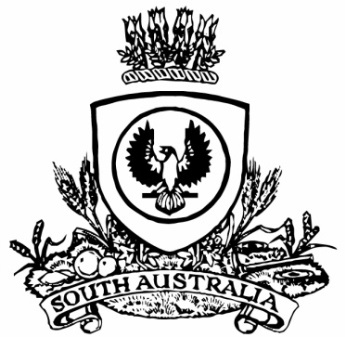 THE SOUTH AUSTRALIANGOVERNMENT GAZETTEPublished by AuthorityAdelaide, Thursday, 2 February 2023ContentsGovernor’s InstrumentsAppointments	192Proclamations—Summary Offences (Dog Theft) Amendment Act (Commencement) Proclamation 2023	194Liquor Licensing (Conferral of Authority) 
Proclamation 2023	195Liquor Licensing (Conferral of Authority) 
Proclamation 2023	196Liquor Licensing (Conferral of Authority) 
Proclamation 2023	197Local Government (Defaulting Council) (Miscellaneous) Amendment Proclamation 2023	198South Australian Civil and Administrative Tribunal (Designation of Magistrates as Members of Tribunal) Proclamation 2023	210South Australian Civil and Administrative Tribunal (Designation of Magistrate as Member of Tribunal) Proclamation 2023	211South Australian Civil and Administrative Tribunal (Designation of Magistrate as Member of Tribunal) Proclamation 2023	212Youth Court (Designation and Classification of 
Magistrates) Proclamation 2023	213Youth Court (Designation and Classification of 
Magistrate) Proclamation 2023	214Youth Court (Designation and Classification of 
Magistrate) Proclamation 2023	215State Government InstrumentsCrown Land Management Act 2009	216Health Care Act 2008	218Housing Improvement Act 2016	218Justices of the Peace Act 2005	219Land Acquisition Act 1969	219Mining Act 1971	220Petroleum and Geothermal Energy Act 2000	221Planning, Development and Infrastructure Act 2016	221Radiation Protection and Control Act 2021—
Corrigendum	222Retirement Villages Act 2016	226Roads (Opening and Closing) Act 1991	226Shop Trading Hours Act 1977	226South Australian Civil and Administrative Tribunal	227Local Government InstrumentsAdelaide Hills Council	228Adelaide Plains Council	228Copper Coast Council	228Public NoticesTrustee Act 1936	229Unclaimed Moneys Act 1891	229Corrigendum	285Governor’s Instruments AppointmentsDepartment of the Premier and CabinetAdelaide, 2 February 2023Her Excellency the Governor in Executive Council has been pleased to appoint the undermentioned to the South Australian Government Financing Advisory Board, pursuant to the provisions of the Government Financing Authority Act 1982:Member: from 2 February 2023 until 1 February 2025David Alex Russell By command,Susan Elizabeth Close, MPFor PremierT&F22-092CSDepartment of the Premier and CabinetAdelaide, 2 February 2023Her Excellency the Governor in Executive Council has been pleased to appoint the undermentioned to the Adelaide Festival Corporation Board, pursuant to the provisions of the Adelaide Festival Corporation Act 1998:Member: from 2 February 2023 until 1 February 2026Mary Couros By command,Susan Elizabeth Close, MPFor Premier23ART0001CSDepartment of the Premier and CabinetAdelaide, 2 February 2023Her Excellency the Governor in Executive Council has been pleased to appoint the Honourable Judge Julie McIntyre to the office of Puisne Judge of the Supreme Court of South Australia, effective from 6 February 2023 - pursuant to section 9(1) of the Supreme Court Act 1935.By command,Susan Elizabeth Close, MPFor PremierAGO0016-23CSDepartment of the Premier and CabinetAdelaide, 2 February 2023Her Excellency the Governor in Executive Council has been pleased to appoint undermentioned to the office of Judge of the District Court of South Australia - pursuant to section 12 of the District Court Act 1991:Effective from 6 February 2023Kristopher Gareth Handshin KCEffective from 13 February 2023Michelle Louise SutcliffeEffective from 20 February 2023Nicolas AlexandridesBy command,Susan Elizabeth Close, MPFor PremierAGO0016-23CSDepartment of the Premier and CabinetAdelaide, 2 February 2023Her Excellency the Governor in Executive Council has been pleased to designate the undermentioned as Judges of the Environment, Resources and Development Court of South Australia - pursuant to section 8(6) of the Environment, Resources and Development Court Act 1993:Effective from 3 February 2023The Honourable Justice Michael Greig EvansEffective from 6 February 2023Kristopher Gareth Handshin KCEffective from 13 February 2023Michelle Louise SutcliffeEffective from 20 February 2023Nicolas AlexandridesBy command,Susan Elizabeth Close, MPFor PremierAGO0016-23CSDepartment of the Premier and CabinetAdelaide, 2 February 2023Her Excellency the Governor in Executive Council has been pleased to appoint the undermentioned to the office of Magistrate - pursuant to section 5 of the Magistrates Act 1983:Effective from 3 February 2023Lana Lee ChesterNatalie Rose BrowneEffective from 6 February 2023Michael James BarnettEffective from 20 February 2023Joanna Leigh Martin By command,Susan Elizabeth Close, MPFor PremierAGO0016-23CSDepartment of the Premier and CabinetAdelaide, 2 February 2023Her Excellency the Governor in Executive Council has been pleased to appoint the undermentioned to the Police Disciplinary Tribunal, pursuant to the provisions of the Police Complaints and Discipline Act 2016:Panel Member: from 3 February 2023 until 28 April 2023Lana Lee Chester Natalie Rose Browne Panel Member: from 6 February 2023 until 28 April 2023Michael James Barnett Panel Member: from 20 February 2023 until 28 April 2023Joanna Leigh Martin By command,Susan Elizabeth Close, MPFor PremierAGO0016-23CSDepartment of the Premier and CabinetAdelaide, 2 February 2023Her Excellency the Governor in Executive Council has been pleased to appoint the undermentioned to the Protective Security Officers Disciplinary Tribunal, pursuant to the provisions of the Protective Security Act 2007:Panel Member: from 3 February 2023 until 28 April 2023Lana Lee Chester Natalie Rose Browne Panel Member: from 6 February 2023 until 28 April 2023Michael James Barnett Panel Member: from 20 February 2023 until 28 April 2023Joanna Leigh Martin By command,Susan Elizabeth Close, MPFor PremierAGO0016-23CSDepartment of the Premier and CabinetAdelaide, 2 February 2023Her Excellency the Governor in Executive Council has been pleased to appoint Robert Neale Dempsey, Justice of the Peace, as a Special Justice from 6 February 2023 until 5 February 2028 - pursuant to the Justices of the Peace Act 2005.By command,Susan Elizabeth Close, MPFor PremierAGO0006-23CSDepartment of the Premier and CabinetAdelaide, 2 February 2023Her Excellency the Governor in Executive Council has determined the remuneration, terms and conditions for Colin John Davies appointed as the administrator of the affairs of the District Council of Coober Pedy commencing on 2 February 2023 until the District Council of Coober Pedy ceases to be a defaulting Council - pursuant to the Local Government Act 1999. By command,Susan Elizabeth Close, MPFor Premier22MINCAB-0001CSProclamationsSouth AustraliaSummary Offences (Dog Theft) Amendment Act (Commencement) Proclamation 20231—Short titleThis proclamation may be cited as the Summary Offences (Dog Theft) Amendment Act (Commencement) Proclamation 2023.2—Commencement of ActThe Summary Offences (Dog Theft) Amendment Act 2022 (No 30 of 2022) comes into operation on 13 February 2023.Made by the Governorwith the advice and consent of the Executive Councilon 2 February 2023South AustraliaLiquor Licensing (Conferral of Authority) Proclamation 2023under section 15 of the Liquor Licensing Act 19971—Short titleThis proclamation may be cited as the Liquor Licensing (Conferral of Authority) Proclamation 2023.2—CommencementThis proclamation comes into operation on 6 February 2023.3—Conferral of authority on District Court JudgeAuthority is conferred on the District Court Judge named in Schedule 1 to exercise the jurisdiction of the Licensing Court of South Australia.Schedule 1—District Court Judge on whom authority is conferredHis Honour Judge Kristopher Gareth HandshinMade by the Governorwith the advice and consent of the Executive Councilon 2 February 2023South AustraliaLiquor Licensing (Conferral of Authority) Proclamation 2023under section 15 of the Liquor Licensing Act 19971—Short titleThis proclamation may be cited as the Liquor Licensing (Conferral of Authority) Proclamation 2023.2—CommencementThis proclamation comes into operation on 13 February 2023.3—Conferral of authority on District Court JudgeAuthority is conferred on the District Court Judge named in Schedule 1 to exercise the jurisdiction of the Licensing Court of South Australia.Schedule 1—District Court Judge on whom authority is conferredHer Honour Judge Michelle Louise SutcliffeMade by the Governorwith the advice and consent of the Executive Councilon 2 February 2023South AustraliaLiquor Licensing (Conferral of Authority) Proclamation 2023under section 15 of the Liquor Licensing Act 19971—Short titleThis proclamation may be cited as the Liquor Licensing (Conferral of Authority) Proclamation 2023.2—CommencementThis proclamation comes into operation on 20 February 2023.3—Conferral of authority on District Court JudgeAuthority is conferred on the District Court Judge named in Schedule 1 to exercise the jurisdiction of the Licensing Court of South Australia.Schedule 1—District Court Judge on whom authority is conferredHis Honour Judge Nicolas AlexandridesMade by the Governorwith the advice and consent of the Executive Councilon 2 February 2023South AustraliaLocal Government (Defaulting Council) (Miscellaneous) Amendment Proclamation 2023under section 273 of the Local Government Act 1999Part 1—Preliminary1—Short titleThis proclamation may be cited as the Local Government (Defaulting Council) (Miscellaneous) Amendment Proclamation 2023.2—CommencementThis proclamation comes into operation on 2 February 2023.Part 2—Amendment of Local Government (Defaulting Council) Proclamation 2019 (Gazette 24.1.2019 p272)3—Amendment of clause 5—Appointment of administratorClause 5—delete "Timothy Robert Sandford Jackson" and substitute:Colin John Davies4—Amendment of clause 6—Application of provisions of Acts and regulationsDelete "and the Local Government (Elections) Act 1999" and substitute:, the Local Government (Elections) Act 1999 and the Public Sector Act 20095—Substitution of Schedule 1Schedule 1—delete the Schedule and substitute:Schedule 1—Provisions of Acts and regulations excluded or modified (section 273(12) of Act)Made by the Governorwith the advice and consent of the Executive Councilon 2 February 2023South AustraliaSouth Australian Civil and Administrative Tribunal (Designation of Magistrates as Members of Tribunal) Proclamation 2023under section 18 of the South Australian Civil and Administrative Tribunal Act 20131—Short titleThis proclamation may be cited as the South Australian Civil and Administrative Tribunal (Designation of Magistrates as Members of Tribunal) Proclamation 2023.2—CommencementThis proclamation comes into operation on 3 February 2023.3—Designation of magistrates as members of TribunalThe following magistrates holding office under the Magistrates Act 1983 are designated as members of the South Australian Civil and Administrative Tribunal:Lana Lee ChesterNatalie Rose BrowneMade by the Governoron the recommendation of the Attorney-General after consultation by the Attorney-General with the President of the South Australian Civil and Administrative Tribunal and the Chief Magistrate and with the advice and consent of the Executive Councilon 2 February 2023South AustraliaSouth Australian Civil and Administrative Tribunal (Designation of Magistrate as Member of Tribunal) Proclamation 2023under section 18 of the South Australian Civil and Administrative Tribunal Act 20131—Short titleThis proclamation may be cited as the South Australian Civil and Administrative Tribunal (Designation of Magistrate as Member of Tribunal) Proclamation 2023.2—CommencementThis proclamation comes into operation on 6 February 2023.3—Designation of magistrate as member of TribunalThe following magistrate holding office under the Magistrates Act 1983 is designated as a member of the South Australian Civil and Administrative Tribunal:Michael James BarnettMade by the Governoron the recommendation of the Attorney-General after consultation by the Attorney-General with the President of the South Australian Civil and Administrative Tribunal and the Chief Magistrate and with the advice and consent of the Executive Councilon 2 February 2023South AustraliaSouth Australian Civil and Administrative Tribunal (Designation of Magistrate as Member of Tribunal) Proclamation 2023under section 18 of the South Australian Civil and Administrative Tribunal Act 20131—Short titleThis proclamation may be cited as the South Australian Civil and Administrative Tribunal (Designation of Magistrate as Member of Tribunal) Proclamation 2023.2—CommencementThis proclamation comes into operation on 20 February 2023.3—Designation of magistrate as member of TribunalThe following magistrate holding office under the Magistrates Act 1983 is designated as a member of the South Australian Civil and Administrative Tribunal:Joanna Leigh MartinMade by the Governoron the recommendation of the Attorney-General after consultation by the Attorney-General with the President of the South Australian Civil and Administrative Tribunal and the Chief Magistrate and with the advice and consent of the Executive Councilon 2 February 2023South AustraliaYouth Court (Designation and Classification of Magistrates) Proclamation 2023under section 9 of the Youth Court Act 19931—Short titleThis proclamation may be cited as the Youth Court (Designation and Classification of Magistrates) Proclamation 2023.2—CommencementThis proclamation comes into operation on 3 February 2023.3—Designation and classification of magistratesThe magistrates named in Schedule 1 are—	(a)	designated as magistrates of the Youth Court of South Australia; and	(b)	classified as members of the Court's ancillary judiciary.Schedule 1—Magistrates of the CourtLana Lee ChesterNatalie Rose BrowneMade by the Governorwith the advice and consent of the Executive Councilon 2 February 2023South AustraliaYouth Court (Designation and Classification of Magistrate) Proclamation 2023under section 9 of the Youth Court Act 19931—Short titleThis proclamation may be cited as the Youth Court (Designation and Classification of Magistrate) Proclamation 2023.2—CommencementThis proclamation comes into operation on 6 February 2023.3—Designation and classification of magistrateThe magistrate named in Schedule 1 is—	(a)	designated as a magistrate of the Youth Court of South Australia; and	(b)	classified as a member of the Court's ancillary judiciary.Schedule 1—Magistrate of the CourtMichael James BarnettMade by the Governorwith the advice and consent of the Executive Councilon 2 February 2023South AustraliaYouth Court (Designation and Classification of Magistrate) Proclamation 2023under section 9 of the Youth Court Act 19931—Short titleThis proclamation may be cited as the Youth Court (Designation and Classification of Magistrate) Proclamation 2023.2—CommencementThis proclamation comes into operation on 20 February 2023.3—Designation and classification of magistrateThe magistrate named in Schedule 1 is—	(a)	designated as a magistrate of the Youth Court of South Australia; and	(b)	classified as a member of the Court's ancillary judiciary.Schedule 1—Magistrate of the CourtJoanna Leigh MartinMade by the Governorwith the advice and consent of the Executive Councilon 2 February 2023State Government InstrumentsCrown Land Management Act 2009Duck and Quail Open Season Hunting on unalienated Crown landsI, Michael Joseph Williams, Executive Director, National Parks and Wildlife Service South Australia, delegate of the Minister for Climate, Environment and Water, being the Minister for the Crown to whom the administration of the Crown Land Management Act 2009 is for the time being committed,Hereby revoke all previous notices in respect of hunting on unalienated Crown lands, andDeclare that subject to section 56A of the Crown Land Management Act 2009, open season duck hunting on unalienated crown land is permitted for the duration of the 2023 Duck and Quail Hunting Open Seasons as declared by the acting Minister for Climate, Environment, and Water in a notice published in The Advertiser on Saturday 14 January 2023, with the exception of the following locations: Riverland and Murraylands AreaThe waters of the River Murray within 150 metres either side of any lock or weir or barrage structure.Allotment 82, Deposited Plan 115255, Hundred of Cadell.Piece 17 and 18, Deposited Plan 115702, Hundred of Cadell (Cadell Lagoon).Sections 698 and 710, Hundred of Baker.Sections 23, 172, 247, 295, 296, Hundred of Gordon (Thieles Flat).Sections, 146, 386, 387, 426, 479, Hundred of Cadell.Section 388, Hundred of Holder (Maize Island).Allotment 1, Deposited Plan 33283; Allotment 12, Deposited Plan 78511; Allotment 82, Deposited Plan 115255; Allotment 101, Deposited Plan 55181; Piece 17, Deposited Plan 115702 all in the Hundred of Cadell.Piece 18, Deposited Plan 115702, Hundred of Cadell (Cadell Lagoon).Allotment 2, Deposited Plan 34467, Hundred of Waikerie (Hart Lagoon).Allotment 2 in Deposited Plan 26481; Allotment 101 in Deposited Plan 28223; Allotment 201 in Filed Plan 50403; Allotment 13 in Deposited Plan 61131; Allotment 100 in Deposited Plan 72725; Allotment 90 in Deposited Plan 81505; Allotment 16 in Deposited Plan 113848; Allotment 44 in Deposited Plan 113849; Allotment 40 in Deposited Plan 113850; Allotment 8 in Deposited Plan 113851; Allotment 40 in Deposited Plan 120886; Pieces 5 and 6 in Deposited Plan 88864; 23, 24, 25, 26, 41, 56, 57, 164, 168, 170, 175, 176, 180, 289, 305, 309, 310, 324, 419, 454, 455, and 456 in the Hundred of Paringa; Allotment 4 in Deposited Plan 35957, Allotment 801 in Deposited Plan 71116, Allotment 38 in Deposited Plan 74947, Allotment 9 in Deposited Plan 74948, Allotment 11 in Deposited Plan 75393, Allotment 501 in Deposited Plan 75723, and Sections 40, 155, 418, 525, and the Pike River channel bordered by the aforementioned land parcels, all in the Hundred of Paringa (parts of the upper and lower Pike Floodplain).Pieces 5 & 6, Deposited Plan 48756, Cobdogla Irrigation Area (Cobdogla Evaporation Basin).Allotment 10, 11 and 12, Deposited Plan 57239, Hundred of Baker (Coorong).Allotments 200 & 202, Deposited Plan 68309, Hundred of Kingsford (Billiat).Section 469, 470, 474, 540 541 and 542, Hundred of Nangkita (Mundoo Island).Allotment 10 in Deposited Plan 129483; and sections 708 and 734 in the Hundred of Burdett (Sunnyside).South EastAllotment 55, Deposited Plan 114031, Hundred of Waterhouse.Allotment 2, Deposited Plan 114453, Hundred of Waterhouse (Lake St Clair).Allotments 1 to 4, Deposited Plan 23394, Hundreds of Hindmarsh (Lake Leake).Section 725, Hundred of Caroline (Eight Mile Creek).Section 80, Hundred of Lake George (Lake St Clair).Section 225, Hundred of Bray (Lake St Clair – CP).Section 583, Hundred of Waterhouse (Lake Eliza).Section 925, Hundred of Caroline.Adelaide and Mount Lofty RangesAllotment 17 and 18 Deposited Plan 116262; and Allotment 22, Deposited Plan 116317, Hundred of Port Adelaide (Port Adelaide).Allotment 1, Deposited Plan 23558 and Piece 112, Deposited Plan 119236, Hundred of Port Gawler (Port Gawler).Allotment 102, 103, and 105, Deposited Plan 44233; and Allotment 104, Deposited Plan 50216, Hundred of Port Adelaide. Allotment 53, Deposited Plan 54498, Hundred of Willunga.Piece 571 and 572, Deposited Plan 68116, Hundred of Port Adelaide.Allotment 509, Deposited Plan 71009, Hundred of Adelaide (Thorndon Park Reservoir).Allotment 22, Deposited Plan 76309, Hundred of Port Adelaide (Mutton Cove).Allotment 21, Deposited Plan 79457 in the Hundred of Waitpinga.Allotment 1, Filed Plan 30401, Part Para Woodlands Reserve.All of the Crown Land parcels within the Adelaide International Bird Sanctuary including Sections 314-316, 320-330, 337, 506-510, 512-515, 535-536, 615 Hundred of Port Adelaide. Allotments 102 and 104 Deposited Plan 50216 in the Hundred of Port Adelaide.Section, 803, 805, 806 and 2115, Hundred of Willunga.Sections 703, 705-707, 809, 825, 827, 829 and 830, Hundred of Port Gawler.Section 743, Hundred of Encounter Bay.Section 395 and 396, Hundred of Waitpinga (Cape Jervis).Allotment 12, Deposited Plan 125788 Hundred of Waitpinga (adjacent Deep Creek NP).Section 679, Hundred of Encounter Bay (adjacent Hindmarsh Valley NP).  Northern and YorkeAllotment 100, Deposited Plan 117037, Hundred of Carribie.Allotment 60, Deposited Plan 27952, Allotment 63, Deposited Plan 48781 and Allotment 72, Deposited Plan 28222 all in the Hundred of Wallaroo (Wallaroo Mines).Allotment 103, Deposited Plan 92164, Hundred of Bright (Bright).Section 128 and 131, Hundred of Carribie (Point Annie).Section 49 and 50 Hundred of Hallett (Hallett).Sections 105, 108, 137 and 144 Hundred of Mongolata.Sections 47, 52 and 318, Hundred of Tomkinson (Caroona Creek).Section 59, 583, 584, 585, 628, 629, Hundred of Clinton (Clinton).Section 458, Hundred of Hanson (Porter’s Lagoon).Sections 609, 648, 650, 651 and 652, Hundred of Cameron (Bumbunga Lake).Allotment 53, Deposited Plan 75877, Hundred of Howe (Beetaloo Reservoir). West AreaAllotment 410, Deposited Plan 60745, Hundred of Lake Wangary.Section 229, Hundred of Wrenfordsley (Cape Blanche).Piece 23, Deposited Plan 86605, Hundred of Wookata.Section 176, 187, Hundred of Rounsevell (Shag Rock).Outback AreaBlock 422, Hundred 832300, OH (Kopperamanna) (Tirari Desert).Allotment 10 in File Plan 219154 (Lake Eyre (North) Kati Thanda).Allotments 63, 64, 65, 66, 67, 68, 69, 70, 71, 72, 87, 88, 89, 90, 91, 92, 93, 94, 95, 96, 97, 98, 99, 100, 115, 116, 117, 118, 127, 128, 129, 130, 131, 132, 135, 136, 151, 152, 153, 154, 155, 156, 157, 158, 159, 160, 161, 162, 163, 164, 168, 169, 170, 171, 172, 173, 174, 175, 188, 189, 190, 191, 192, 193, 194, 196, 200, 201 Town Plan 831601; Allotments 51 and 52, Deposited Plan 84007; Allotment 54, Deposited Plan 84009; and sections 791, 1081, 1082, 1083 and 1084 in Hundred Plan 831600 (Innamincka town common).Kangaroo Island AreaAllotment 1, Deposited Plan 76540; Allotment 42, Deposited Plan 91868; and Section 507, Hundred of Dudley (Pelican Lagoon).Section 175, Hundred of Cassini (Lathami).Section 50, Hundred of Duncan (Stokes Bay).Declare that hunting is not permitted on unalienated Crown Land in Marine Park Sanctuary Zones as listed in the following schedule:ScheduleAllotment 171, Deposited Plan 22929, Hundred of Winninowie.Allotment 15, Deposited Plan 31182, Hundred of Lake Wangary.Allotment 2, Deposited Plan 33127.Allotment 1, Deposited Plan 33129, Hundred of Clinton.Allotments 1 and 2, Deposited Plan 33131, Hundred of Lake Wangary.Piece 3, Deposited Plan 33745, Hundred of Tiparra.Allotment 1, Deposited Plan 35927, Hundred of MacGillivray.Allotment 204, Deposited Plan 38929, Hundred of Wrenfordsley.Allotment 29, Deposited Plan 41664, Hundred of Wrenfordsley.Allotment 507, Deposited Plan 47651, Hundred of Jenkins.Allotment 500, Deposited Plan 53874, Hundred of Jenkins.Piece 110, Deposited Plan 56246, Hundred of Poynton.Allotment 1, Deposited Plan 69184, Hundred of Lake Wangary.Piece 1, Deposited Plan 73266, Hundred of Wrenfordsley.Allotment 201, Deposited Plan 74635, Hundred of Dudley.Pieces 6 and 7, Deposited Plan 78588, Hundred of Menzies.Allotments 103, 106 and 109, Deposited Plan 80464, Hundred of Wallanippie.Allotment 529, Filed Plan 55177.Sections 458, 511 and 556, Hundred of DudleySection 438, Hundred of Menzies.Sections 631, 685, 686, 687, 688, 689 and 745 all in the Hundred of Melville.Sections 702, Hundred of Port Gawler.Sections 756, 757 and 771, Hundred of Myponga.Section 320 of the Hundred of Yankalilla.Section 547 of the Hundred of Tiparra.Sections 999, 1086, 1087, 1154, 1155, 1156, 1157, 1158, 1226, 1227, 1228, 1246 and 1247 all in the Hundred of Pirie.Section 233, Hundred of Baroota.Sections 972, 1047, 1209 and 1210, 1230, 1231, 1232 and 1233 all in the Hundred of Davenport.Section 120, Hundred of Crozier.Sections 347, 348 and 349, Hundred of Hutchison.Sections 517, 518 and 519, Hundred of Lake Wangary.Sections 123, 511 and 512, Hundred of Lake Wangary.Section 189, Hundred of Warrow.Section 311, Hundred of Playford.Section 245, Hundred of Copley.Section 123, Hundred of Jenkins.Section 390, Hundred of Way.Section 70, Hundred of Poynton.Sections 123, 407, 489, 490 and 493 all in the Hundred of Randell.Sections 158, 159, 175, 237, 240, 241 and 242 all in the Hundred of Wrenfordsley.Sections 46, 47, 48, 58 and 59, all in the Hundred of Bartlett.Section 58 Hundred of Moule.Section 95 Hundred of Wallanippie.Note that: maps showing the location of Marine Park Sanctuary Zones can be found at: http://www.environment.sa.gov.au/marineparks/maps-and-coordinatesDeclare that open season hunting on the waters and adjacent lands of Lake Bonney South East comprising:Allotment 1, Deposited Plan 61151; and Sections 406, 411, 632 and 633 all in the Hundred of KongorongAllotment 2, Deposited Plan 74030; Allotment 12, Deposited Plan 75893; and Sections 428 and 442 all in the Hundred of BenaraAllotments 6 and 7, Deposited Plan 24914; Allotment 4, Deposited Plan 73335; and Sections 248, 413 and 449 all in the Hundred of Mayurra	must not involve the use of any motorised vessel. Dated: 27 January 2023Michael J. WilliamsExecutive DirectorNational Parks and Wildlife ServiceHEALTH CARE ACT 2008Declaration of Authorised Quality Improvement Activity and Authorised Person under Section 64Notice by the MinisterTAKE notice that I, Christopher James Picton, Minister for Health and Wellbeing, pursuant to sections 64 (1) (a) (ii) and (b) (ii) do hereby:DECLARE the Activities described in the Schedule to this declaration (the Activities) to be authorised quality improvement activities to which Part 7 of the Act applies, andDECLARE the Person or group of Persons (including a group formed as a committee) described in the Schedule to this declaration (the Persons) to be an authorised entity for the purposes of carrying out the authorised quality improvement activities to which Part 7 of the Act applies,being satisfied that:the performance of the activities within the ambit of the declaration and the functions or activities of the person or group of persons within the ambit of the declaration, would be facilitated by the making of the declaration; andthat the making of the declaration is in the public interest.Dated: 30 January 2023Christopher James PictonMinister for Health and WellbeingScheduleDeclaration of Authorised Quality Improvement Activity and Authorised Person under Section 64Housing Improvement Act 2016Rent Control RevocationsWhereas the Minister for Human Services Delegate is satisfied that each of the houses described hereunder has ceased to be unsafe or unsuitable for human habitation for the purposes of the Housing Improvement Act 2016, notice is hereby given that, in exercise of the powers conferred by the said Act, the Minister for Human Services Delegate does hereby revoke the said Rent Control in respect of each property.Dated: 2 February 2023Craig ThompsonHousing Regulator and RegistrarHousing Safety Authority, SAHA(Delegate of Minister for Human Services)Justices of the Peace Act 2005Section 4Notice of Appointment of Justices of the Peace for South Australia 
by the Commissioner for Consumer AffairsI, Dini Soulio, Commissioner for Consumer Affairs, delegate of the Attorney-General, pursuant to Section 4 of the Justices of the Peace Act 2005, do hereby appoint the people listed as Justices of the Peace for South Australia as set out below:For a period of ten years for a term commencing on 14 February 2023 and expiring on 13 February 2033:Zane Levi YOUNGCharmaine Kaye WEBBERMavis Thelma SHOTTONJoanne PHILLIPSVan Hoa PHAMPaula Theresa OSBORNKaren Louise NEGUSRobyn Joyce MACDONALDElisabetta LUTHRAShirley Linda HONORMaria FELEPPADated: 30 January 2023Dini SoulioCommissioner for Consumer AffairsDelegate of the Attorney-GeneralLand Acquisition Act 1969Section 16Form 5—Notice of Acquisition1.	Notice of acquisitionThe Commissioner of Highways (the Authority), of 83 Pirie Street, Adelaide SA 5000, acquires the following interests in the following land:Comprising an encumbered estate in fee simple in that piece of land being the whole of Unit 2 in Strata Plan 10671 comprised in Certificate of Title Volume 5109 Folio 771, together with free and unrestricted Right(s) of way over the land marked B on SP 10671.This notice is given under section 16 of the Land Acquisition Act 1969.2.	CompensationA person who has or had an interest consisting of native title or an alienable interest in the land that is divested or diminished by the acquisition or the enjoyment of which is adversely affected by the acquisition who does not receive an offer of compensation from the Authority may apply to the Authority for compensation.2A.	Payment of professional costs relating to acquisition (section 26B)If you are the owner in fee simple of the land to which this notice relates, you may be entitled to a payment of up to $10 000 from the Authority for use towards the payment of professional costs in relation to the acquisition of the land. Professional costs include legal costs, valuation costs and any other costs prescribed by the Land Acquisition Regulations 2019.3.	InquiriesInquiries should be directed to:	Rob GardnerGPO Box 1533Adelaide  SA  5001Telephone: (08) 7133 2415Dated: 31 January 2023The Common Seal of the COMMISSIONER OF HIGHWAYS was hereto affixed by authority of the Commissioner in the presence of:Hanna SamuelsA/Manager, Property Acquisition (Authorised Officer)Department for Infrastructure and TransportDIT 2022/02815/01Land Acquisition Act 1969Section 16Form 5—Notice of Acquisition1.	Notice of acquisitionThe Commissioner of Highways (the Authority), of 83 Pirie Street, Adelaide SA 5000, acquires the following interests in the following land:Comprising an encumbered estate in fee simple in that piece of land being the whole of Unit 1 in Strata Plan No 10671 comprised in Certificate of Title Volume 5109 Folio 770, together with free and unrestricted Right(s) of Way over the land marked B on SP 10671.This notice is given under section 16 of the Land Acquisition Act 1969.2.	CompensationA person who has or had an interest consisting of native title or an alienable interest in the land that is divested or diminished by the acquisition or the enjoyment of which is adversely affected by the acquisition who does not receive an offer of compensation from the Authority may apply to the Authority for compensation.2A.	Payment of professional costs relating to acquisition (section 26B)If you are the owner in fee simple of the land to which this notice relates, you may be entitled to a payment of up to $10 000 from the Authority for use towards the payment of professional costs in relation to the acquisition of the land. Professional costs include legal costs, valuation costs and any other costs prescribed by the Land Acquisition Regulations 2019.3.	InquiriesInquiries should be directed to:	Rob GardnerGPO Box 1533Adelaide  SA  5001Telephone: (08) 7133 2415Dated: 31 January 2023The Common Seal of the COMMISSIONER OF HIGHWAYS was hereto affixed by authority of the Commissioner in the presence of:Hanna SamuelsA/Manager, Property Acquisition (Authorised Officer)Department for Infrastructure and TransportDIT 2022/02816/01Land Acquisition Act 1969Section 16Form 5—Notice of Acquisition1.	Notice of acquisitionThe Commissioner of Highways (the Authority), of 83 Pirie Street, Adelaide SA 5000, acquires the following interests in the following land:Comprising an encumbered estate in fee simple in that piece of land being the whole of Unit 3 in Strata Plan 10671 comprised in Certificate of Title Volume 5109 Folio 772, together with the free and unrestricted Right(s) of Way over the land marked B on SP 10671.This notice is given under section 16 of the Land Acquisition Act 1969.2.	CompensationA person who has or had an interest consisting of native title or an alienable interest in the land that is divested or diminished by the acquisition or the enjoyment of which is adversely affected by the acquisition who does not receive an offer of compensation from the Authority may apply to the Authority for compensation.2A.	Payment of professional costs relating to acquisition (section 26B)If you are the owner in fee simple of the land to which this notice relates, you may be entitled to a payment of up to $10 000 from the Authority for use towards the payment of professional costs in relation to the acquisition of the land. Professional costs include legal costs, valuation costs and any other costs prescribed by the Land Acquisition Regulations 2019.3.	InquiriesInquiries should be directed to:	Rob GardnerGPO Box 1533Adelaide  SA  5001Telephone: (08) 7133 2415Dated: 31 January 2023The Common Seal of the COMMISSIONER OF HIGHWAYS was hereto affixed by authority of the Commissioner in the presence of:Hanna SamuelsA/Manager, Property Acquisition (Authorised Officer)Department for Infrastructure and TransportDIT 2022/02814/01Mining Act 1971Section 56HApplication for a Mining LeaseNotice is hereby given in accordance with Section 56H of the Mining Act 1971, that an application for a Mining Lease over the undermentioned mineral claim has been received: Applicant:	PH8 Landholdings Pty Ltd (ACN 661 573 351)Claim Number:	4555Location:	CT 6057/876, White Hut area - approximately 50km west-southwest of Minlaton.Area: 	54.99 hectares approximatelyPrimary AuthorisedMineral: 	Industrial Minerals – Limestone (sand)Other AuthorisedMinerals: 	Extractive Minerals (Limestone)Reference:	2022/000521To arrange an inspection of the proposal at the Department for Energy and Mining, please call the Department on 08 8463 3103.An electronic copy of the proposal can be found on the Department for Energy and Mining website: https://www.energymining.sa.gov.au/industry/minerals-and-mining/mining/community-engagement-opportunities.Written submissions in relation to this application are invited to be received at the Department for Energy and Mining, Mining Regulation, Attn: Business Support Officer, GPO Box 320 ADELAIDE SA 5001 or dem.miningregrehab@sa.gov.au by no later than 14 February 2023.The delegate of the Minister for Energy and Mining is required to have regard to these submissions in determining whether to grant or refuse the application and, if granted, the terms and conditions on which it should be granted.When you make a written submission, that submission becomes a public record. Your submission will be provided to the applicant and may be made available for public inspection.Dated: 2 February 2023C. AndrewsActing Mining Registrar as delegate for the Minister for Energy and MiningDepartment for Energy and MiningPetroleum and Geothermal Energy Act 2000Section 76(A)Suspension of Condition
Extension of Licence Term—PEL 512Extension of Licence Term—AAL 293Pursuant to section 76A of the Petroleum and Geothermal Energy Act 2000, notice is hereby given that Condition 1 of petroleum exploration licence PEL 512 has been suspended for the period from 29 January 2023 to 31 March 2023 inclusive, pursuant to delegated powers dated 29 June 2018.The term of PEL 512 has been extended by a period corresponding to the period of suspension, such that PEL 512 will now expire on 31 March 2025.As a consequence of the suspension and extension of PEL 512, the term of the adjunct associated activities licence AAL 293 is extended, such that AAL 293 will now expire on 18 May 2023.Dated: 27 January 2023Michael MalavazosA/Executive DirectorEnergy Resources DivisionDepartment for Energy and MiningDelegate of the Minister for Energy and MiningPlanning, Development and Infrastructure Act 2016Section 76Amendment to the Planning and Design CodePreambleIt is necessary to amend the Planning and Design Code (the Code) in operation at 19 January 2023 (Version 2023.1) in order to make changes of form relating to the Code’s spatial layers and their relationship with land parcels. NOTE: There are no changes to the application of zone, subzone or overlay boundaries and their relationship with affected parcels or the intent of policy application as a result of this amendment.PURSUANT to section 76 of the Planning, Development and Infrastructure Act 2016 (the Act), I hereby amend the Code in order to make changes of form (without altering the effect of underlying policy), correct errors and make operational amendments as follows:Undertake minor alterations to the geometry of the spatial layers and data in the Code to maintain the current relationship between the parcel boundaries and Code data as a result of the following:New plans of division deposited in the Land Titles Office between 11 January 2023 and 24 January 2023 affecting the following spatial and data layers in the Code:Zones and subzonesTechnical and Numeric VariationsBuilding Heights (Levels)Building Heights (Metres)Interface HeightMinimum Site Area OverlaysAffordable HousingDefence Aviation AreaFuture Road WideningHazards (Bushfire - High Risk)Hazards (Bushfire - Medium Risk)Hazards (Bushfire - General Risk)Hazards (Bushfire - Urban Interface)Hazards (Bushfire - Regional)Hazards (Bushfire - Outback)Heritage AdjacencyHistoric AreaLocal Heritage PlaceNoise and Air EmissionsState Heritage PlaceStormwater ManagementUrban Tree CanopyImproved spatial data for existing land parcels in the following locations (as described in Column A) that affect data layers in the Code (as shown in Column B):In Part 13 of the Code – Table of Amendments, update the publication date, Code version number, amendment type and summary of amendments within the ‘Table of Planning and Design Code Amendments’ to reflect the amendments to the Code as described in this Notice.PURSUANT to section 76(5)(a) of the Act, I further specify that the amendments to the Code as described in this Notice will take effect upon the date those amendments are published on the SA planning portal.Dated: 30 January 2023Greg Van GaansDirector, Land and Built EnvironmentDepartment for Trade and InvestmentDelegate of the Minister for PlanningRadiation Protection and Control Act 2021CorrigendumIn Government Gazette No. 4 of 2023, page 67, the notice under the Radiation Protection and Control Act 2021 is to be disregarded and replaced with the following:South AustraliaRadiation Protection and Control (Fees) Notice 2023under the Radiation Protection and Control Act 20211—Short titleThis notice may be cited as the Radiation Protection and Control (Fees) Notice 2023.Note—This is a fee notice made in accordance with the Legislation (Fees) Act 2019.2—CommencementThis notice has effect on 11 February 2023.3—InterpretationIn this notice, unless the contrary intention appears—Act means the Radiation Protection and Control Act 2021.4—FeesThe fees set out in Schedule 1 are prescribed for the purposes of the Act.Schedule 1—Fees1—Activities requiring a radiation management licencea.	Testing for developmental purposes (section 18 of the Act)b.	Mining or mineral processing (section 19 of the Act)c.	Construction, establishment, control of radiation facility (section 20 of the Act)d.	Transport of radioactive materials (section 21 of the Act)e.	Possession of radiation source (Section 22 of the Act)2—Activities requiring a radiation use licencea.	Use or handling of radioactive materials (Section 23 of the Act)b.	Operation of radiation apparatus (Section 24 of the Act)3—Premises and radiation apparatus and sources requiring registrationa.	Premises in which unsealed radioactive materials are handled or kept 
(Section 26 of the Act)b.	Sealed radioactive sources (Section 27 of the Act)c.	Radiation apparatus (Section 28 of the Act)4—Accreditation of third-party service providers (Section 31 of the Act)5— Transfer of authorisations (Section 40 of the Act)6—Miscellaneous feesMade by the Minister for Climate, Environment and WaterOn 19 January 2023Retirement Villages Act 2016Section 59(1)Voluntary Termination of Retirement Village SchemeTAKE NOTICE that I, CHRIS PICTON, Minister for Health and Wellbeing, pursuant to section 59(1) of the Retirement Villages Act 2016, HEREBY TERMINATE the Robert Ringwood Mews retirement village scheme situated at 12 Hill Street, VICTOR HARBOR, SA, 5211 and comprising all of the land and improvements in Certificate of Title Register Book Volume 5411 Folio 382. I do so being satisfied for the purposes of section 59(2) of the Act that there are no retirement village residents in occupation. The termination will take effect on the day upon which the retirement village endorsement is cancelled.Dated: 27 January 2023Christopher James PictonMinister for Health and WellbeingRoads (Opening and Closing) Act 1991Section 37Application for the Issue of a Certificate of TitleNotice is hereby given pursuant to Section 37(1) of the Roads (Opening and Closing) Act 1991 that:No Certificate of Title was issued for the land identified as Closed Road ‘A’ and ‘B’ in Road Plan 214, Hindmarsh Valley, Hundreds of Encounter Bay and Goolwa, Deposited in the Office of the Surveyor-General at Adelaide vide Notice of Confirmation of Road Process Order published in the Government Gazette of 10 June 1886, page 1215:An application is now made by BRENDAN JOHN WRIGHT for the issue of a Certificate of Title in his ownership for the Closed Road by virtue of possession in accordance with Section 37(1) of the Roads (Opening and Closing) Act 1991.TAKE NOTICE that providing I am satisfied that the Applicant is in possession of the said Closed Road and unless an objection by any person claiming any interest in the said land is made in writing to me within 28 days from the date of this Notice, I propose to issue a Certificate of Title for the said land to the said Applicant.Objections should be addressed to the Surveyor-General, PO Box 1815, ADELAIDE SA 5001.Dated: 2 February 2023B. J. SlapeSurveyor-General2018/11910/01Shop Trading Hours Act 1977Trading Hours—ExemptionNOTICE is hereby given that pursuant to section 5(9)(b) of the Shop Trading Hours Act 1977 (the Act), I, Kyam Maher MLC, Minister for Industrial Relations and Public Sector, do hereby declare:Non-exempt shops situated within the Central Business District (CBD) Tourist Precinct are exempt from the provisions of the Act between the hours of:5.00 pm and 7.00 pm on Saturdays, 18 February 2023 and 25 February 2023This exemption is subject to the following conditions:Normal trading hours prescribed by section 13 of the Act shall apply at all other times.Each employee who works in a shop during the extended hours has voluntarily accepted an offer by the shopkeeper to work.Any and all relevant industrial instruments are to be complied with.All work health and safety issues (in particular those relating to extended trading hours) must be appropriately addressed.Dated: 23 January 2023Hon Kyam Maher MLCMinister for Industrial Relations and Public SectorShop Trading Hours Act 1977Trading Hours—ExemptionNOTICE is hereby given that pursuant to section 5(9)(b) of the Shop Trading Hours Act 1977 (the Act), I, Kyam Maher MLC, Minister for Industrial Relations and Public Sector, do hereby declare:Non-exempt shops situated within the Central Business District (CBD) Tourist Precinct are exempt from the provisions of the Act between the hours of:5.00 pm and 7.00 pm on Saturdays, 4 March 2023 and 11 March 2023This exemption is subject to the following conditions:Normal trading hours prescribed by section 13 of the Act shall apply at all other times.Each employee who works in a shop during the extended hours has voluntarily accepted an offer by the shopkeeper to work.Any and all relevant industrial instruments are to be complied with.All work health and safety issues (in particular those relating to extended trading hours) must be appropriately addressed.Dated: 23 January 2023Hon Kyam Maher MLCMinister for Industrial Relations and Public SectorShop Trading Hours Act 1977Trading Hours—ExemptionNOTICE is hereby given that pursuant to section 5(9)(b) of the Shop Trading Hours Act 1977 (the Act), I, Kyam Maher MLC, Minister for Industrial Relations and Public Sector, do hereby declare:Non-exempt shops situated within the Central Business District (CBD) Tourist Precinct are exempt from the provisions of the Act between the hours of:5.00 pm and 7.00 pm on Saturday, 18 March 2023This exemption is subject to the following conditions:Normal trading hours prescribed by section 13 of the Act shall apply at all other times.Each employee who works in a shop during the extended hours has voluntarily accepted an offer by the shopkeeper to work.Any and all relevant industrial instruments are to be complied with.All work health and safety issues (in particular those relating to extended trading hours) must be appropriately addressed.Dated: 23 January 2023Hon Kyam Maher MLCMinister for Industrial Relations and Public SectorSouth Australian Civil and Administrative TribunalSACAT Reference Number: 2022/SA002882Notice of Exemption before Tribunal Member Alex LazarevichI HEREBY certify that on the 7 November 2022, the South Australian Civil and Administrative Tribunal, on application of MINISTER FOR EDUCATION TRAINING AND SKILLS (the Minister), made the following orders for exemption:1.	The Minister for Education, Training and Skills, as an educational authority, be exempted from the provisions of s37 (1) and (2) and section 39(1) of the Equal Opportunity Act 1984 in relation to the provision of education only to female students at the girls’ education campus of the Roma Mitchell Secondary College.2.	The above exemption is to remain in force for a period of 3 years commencing on 22 November 2022.Dated: 16 November 2022Anne LindsayPrincipal RegistrarSouth Australian Civil and Administrative TribunalSouth Australian Civil and Administrative TribunalSACAT Reference Number: 2022/SA000253Notice of Renewal of Exemption before Tribunal Member Helen WardI HEREBY certify that on the 15 November 2022, the South Australian Civil and Administrative Tribunal, on application of the COURTS ADMINITRATION AUTHORITY, made the following orders for renewal of an exemption:1.	Pursuant to section 92 of the Equal Opportunity Act 1984, the Courts Administration Authority (“the Authority”) is exempted from compliance with section 30 of the Equal Opportunity Act 1984 in relation to the advertising for and recruitment of participants in the Authority’s ‘Step Up to the Bar’ employment program for female legal practitioners.2.	The above exemption is to remain in force for a period of 3 years commencing on 15 November 2022.Dated: 16 November 2022Anne LindsayPrincipal RegistrarSouth Australian Civil and Administrative TribunalLocal Government InstrumentsAdelaide Hills CouncilRoads (Opening and Closing) Act 1991Upper Sturt Road, Crafers West, Hundred of AdelaideNOTICE is hereby given, pursuant to Section 10 of the Roads (Opening and Closing) Act 1991, that the Adelaide Hills Council hereby gives notice of its intent to implement a Road Process Order to: Open as road portion of Allotment 49 in Filed Plan 151349 shown delineated as “C” on Preliminary Plan PP22/0047. Close and transfer portion of Public Road (Upper Sturt Road), and merge with Allotment 49 in F151349 shown delineated as “B” on Preliminary Plan PP22/0047. A copy of the plan and a statement of persons affected are available for viewing on Council’s website www.ahc.sa.gov.au and at the Adelaide office of the Surveyor-General during normal office hours.The Preliminary Plan can also be viewed at www.sa.gov.au/roadsactproposals Any application for easement or objection must set out the full name, address and details of the submission and must be fully supported by reasons. The application for easement or objection must be made in writing to the Council at 63 Mount Barker Road, Stirling SA 5152 WITHIN 28 DAYS OF THIS NOTICE and a copy must be forwarded to the Surveyor-General at GPO Box 1815, Adelaide 5001. Where a submission is made, the Council will give notification of a meeting at which the matter will be considered. Dated: 2 February 2023David WatersActing Chief Executive OfficerADELAIDE PLAINS CouncilRoads (Opening and Closing) Act 1991Road Closing—The Esplanade, ParhamNOTICE is hereby given, pursuant to Section 10 of the Roads (Opening and Closing) Act 1991 that the Adelaide Plains Council proposes to make a Road Process Order to close and retain a portion of The Esplanade adjoining Section 631 Hundred of Dublin, more particularly delineated and lettered ‘A’ on Preliminary Plan 22/0051.The Preliminary Plan and statement of persons affected is available for public inspection at the offices of the Adelaide Plains Council, 2A Wasleys Road Mallala, and the Adelaide Office of the Surveyor-General, during normal office hours. The Preliminary Plan can also be viewed at www.sa.gov.au/roadsactproposals. Any application for easement or objection must set out the full name, address and details of the submission and must be fully supported by reasons. The application for easement or objection must be made in writing to the Adelaide Plains Council, PO Box 18 Mallala SA 5502, WITHIN 28 DAYS OF THIS NOTICE, and a copy must be forwarded to the Surveyor-General at GPO Box 1815, Adelaide 5001. Where a submission is made, the Council will give notification of a meeting at which the matter will be considered.Dated: 2 February 2023JAMES MILLERChief Executive OfficerCopper Coast CouncilRoads (Opening and Closing) Act 1991Road Closure—Public Road, ThringtonNotice is hereby given, pursuant to section 10 of the Roads (Opening and Closing) Act 1991, that the Copper Coast Council proposes to make a Road Process Order to close portion of Public Road, Thrington as delineated and lettered ‘A’ and ‘B’ on the Preliminary Plan PP 23/0002.Closed road ‘A’ is to merge with adjoining Sections 237 and 630 (CT 5337/691 and CT 5337/781).Closed road ‘B’ is to merge with adjoining Section 236 (CT 5337/776).A copy of the plan and a statement of persons affected are available for public inspection at the Council Office at 51 Taylor Street, Kadina and the Adelaide Office of the Surveyor-General during normal office hours. The Preliminary Plan may also be viewed at www.sa.gov.au/roadsactproposals Any application for easement or objection must set out the full name, address and details of the submission and must be fully supported by reasons.The application for easement or objection must be made in writing to the Council at 51 Taylor Street, Kadina within 28 days of this notice and a copy must be forwarded to the Surveyor-General at GPO Box 1815, Adelaide 5001. Where a submission is made, the Council will give notification of a meeting at which the matter will be considered.Dated: 2 February 2023Russell PeateChief Executive OfficerPublic NoticesTrustee Act 1936Public TrusteeEstates of Deceased PersonsIn the matter of the estates of the undermentioned deceased persons:BALLARD Dulcie Joyce late of 477-479 Military Road Largs Bay Of no occupation who died 9 May 2022BIEDERMANN Helmut late of 2 Leighton Avenue Klemzig Retired Boilermaker who died 20 June 2022BORCHERS Hans Jurgen late of 60-66 States Road Morphett Vale Retired Painter who died 16 June 2022HALE Ronald James late of 61-63 Oxford Terrace Port Lincoln Retired Sign Writer who died 6 June 2022MARTIN Jacqueline Karen late of 15 Wootten Street Greenacres Of no occupation who died 8 August 2022MCWHINNEY Shirley Dorothy late of 15-29 Homestead Avenue Walkley Heights Of no occupation who died 4 August 2022PHILLIPS Donald Bradman late of 20 Cooke Street Modbury Retired Traffic Supervisor who died 22 September 2022Notice is hereby given pursuant to the Trustee Act 1936, the Inheritance (Family Provision) Act 1972 and the Family Relationships Act 1975 that all creditors, beneficiaries, and other persons having claims against the said estates are required to send, in writing, to the office of Public Trustee at GPO Box 1338, Adelaide 5001, full particulars and proof of such claims, on or before the 3 March 2023 otherwise they will be excluded from the distribution of the said estate; and notice is also hereby given that all persons indebted to the said estates are required to pay the amount of their debts to the Public Trustee or proceedings will be taken for the recovery thereof; and all persons having any property belonging to the said estates are forthwith to deliver same to the Public Trustee.Dated: 2 February 2023N. S. RantanenPublic TrusteeUnclaimed Moneys Act 1891AGL Sales Pty LtdRegister of Unclaimed Money held for the year ended 2016Unclaimed Moneys Act 1891Argo Global Listed Infrastructure LimitedRegister of Unclaimed Moneys held for the years ended 2016Unclaimed Moneys Act 1891Argo Investments LimitedRegister of Unclaimed Money for the years ended 2015-2016Unclaimed Moneys Act 1891Beach Energy LimitedRegister of Unclaimed Moneys held for the year ended 2016Unclaimed Moneys Act 1891Codan LimitedRegister of Unclaimed Moneys held for the year ended 2015Unclaimed Moneys Act 1891Codan LimitedRegister of Unclaimed Moneys held for the year ended 2016Unclaimed Moneys Act 1891Eckermann Conveyancers (SA) Pty Ltd Trust AccountRegister of Unclaimed Moneys held for the years ended 2014-2016Unclaimed Moneys Act 1891Origin EnergyRegister of Unclaimed Money held for the years ended 2011-2020In order to make a claim, please contact Origin Energy on telephone no. 132 461. 
Please provide full details including the Register Year.Unclaimed Moneys Act 1891Spacetalk LtdRegister of Unclaimed Moneys held for the year ended 2016Unclaimed Moneys Act 1891Tower Trust Limited Register of Unclaimed Money for the year ended 2016Unclaimed moneys Act 1891CorrigendumIN the Government Gazette publications listed below, notices incorrectly referenced an uncommenced Act and should be referenced under the Unclaimed Moneys Act 1891:Government Gazette No. 2 of 2023:Pg 48 – The Community Co-operative Store (Nuriootpa) Ltd (Years 2018-2019)Pg 50 – CBRE (V) (Year ended 2016)Pg 51 – William Buck (SA) Pty Ltd (Year ended 2022)Government Gazette No. 4 of 2023:Pg 74 – Elders Limited (Year ended 2015)Pg 86 – Elders Rural Services Australia Pty Ltd (Year ended 2015)Pg 86 – Elders Rural Services Australia Pty Ltd (Year ended 2016)Pg 86 – Harvey Norman Mount Gambier (Years 2010–2016)Pg 87 – The University of Adelaide (Years 2015–2016)Notice SubmissionThe South Australian Government Gazette is published each Thursday afternoon.Notices must be emailed by 4 p.m. Tuesday, the week of publication.Submissions are formatted per the gazette style and a proof will be supplied prior to publication, along with a quote if applicable. Please allow one day for processing notices.Alterations to the proof must be returned by 4 p.m. Wednesday.Gazette notices must be submitted as Word files, in the following format:	Title—the governing legislation	Subtitle—a summary of the notice content	Body—structured text, which can include numbered lists, tables, and images	Date—day, month, and year of authorisation	Signature block—name, role, and department/organisation authorising the noticePlease provide the following information in your email:	Date of intended publication	Contact details of the person responsible for the notice content	Name and organisation to be charged for the publication—Local Council and Public notices only	Purchase order, if required—Local Council and Public notices onlyEmail:	governmentgazettesa@sa.gov.auPhone:	(08) 7109 7760Website:	www.governmentgazette.sa.gov.auAll instruments appearing in this gazette are to be considered official, and obeyed as suchPrinted and published weekly by authority of M. Dowling, Government Printer, South Australia$8.15 per issue (plus postage), $411.00 per annual subscription—GST inclusiveOnline publications: www.governmentgazette.sa.gov.auProvision of Act or regulationsExclusion or modification to applyLocal Government Act 1999Section 4(1), definition of integrity provisionAfter "members" insert:or administratorsSection 38(2) and (3)Delete "principal member" wherever occurring and substitute in each case:administratorSection 39Delete "a member" wherever occurring and substitute in each case:an administratorDelete "member's" and substitute:administrator'sSection 56Delete the sectionSection 58(1)Delete "principal member" and substitute:administratorDelete "as leader of the council"Delete paragraphs (b) to (d) (inclusive)Section 59(1)Delete "a member of a council" and substitute:the administrator of a councilDelete "a member of the governing body of the council" and substitute:the administrator of the councilDelete paragraphs (a)(iii), (a)(iv) and (b)Section 59(2)Delete subsection (2)Section 59(3)Delete "A member" and substitute:An administratorSection 61Delete "A member" and substitute:An administratorDelete "the member" wherever occurring and substitute in each case:the administratorSection 62(1) and (2)Delete "A member" wherever occurring and substitute in each case:An administratorSection 62(3) and (4a)Delete "or former member" wherever occurring and substitute in each case:, former member, administrator or former administratorAfter "a member" insert:or administratorSection 62(4)After "member" wherever occurring insert:or administratorSection 62(4c)Delete "A member" and substitute:An administratorSection 62(4d)Delete "a member" and substitute:an administratorSection 62(4e)Delete "A member" and substitute:An administratorDelete "members" and substitute:administratorsSection 72A(1)Delete "A member" and substitute:An administratorDelete "the member" wherever occurring and substitute in each case:the administratorSection 72A(2)Delete "a member" and substitute:an administratorDelete "the member" and substitute:the administratorSection 72A(3)Delete subsection (3)Section 72A(4)Delete "members" and substitute:administratorsSection 72A(5) and (6)Delete "a member" wherever occurring and substitute in each case:an administratorDelete "the member" wherever occurring and substitute in each case:the administratorSection 72A(7)After "that Schedule" insert:(and any reference to a member of a council in that Schedule is to be taken to be a reference to an administrator of a council)Section 74(1)Delete "a member" and substitute:an administratorDelete "discussed" and substitute:consideredDelete "the member's" and substitute:the administrator'sDelete "the member" and substitute:the administratorSection 74(2)Delete "a member" wherever occurring and substitute in each case:an administratorSection 75Delete "a member of a council" and substitute:an administrator of a councilDelete "discussed" and substitute:consideredDelete "the member" wherever occurring and substitute in each case:the administratorAfter "Schedule 3" wherever occurring insert:, and any reference to a member of a council in that Schedule is to be taken to be a reference to an administrator of a councilDelete subsections (1)(k) and (2)Section 75A(1)Delete "A member" and substitute:An administratorDelete "discussed" and substitute:consideredDelete "the member" wherever occurring and substitute in each case:the administratorDelete "the member's" and substitute:the administrator'sSection 75A(2)Delete "a member of a council" and substitute:an administrator of a councilDelete "discussed" and substitute:consideredSection 75A(2)(a), (c) and (d)Delete "the member" wherever occurring and substitute in each case:the administratorDelete "a member" and substitute:an administratorSection 75A(2)(e)Delete "the member" and substitute:the administratorSection 75A(3)Delete subsection (3)Section 75B(1)Delete "a member" and substitute:an administratorDelete "discussed" and substitute:consideredDelete "the member" wherever occurring and substitute in each case:the administratorDelete "inform the meeting" and substitute:inform the MinisterDelete "the member's" wherever occurring and substitute in each case:the administrator'sDelete "participate in the meeting in relation to the matter" wherever occurring and substitute in each case:make a decision on the matter at the meetingDelete "vote on" and substitute:make a decision onDelete "participating (and, if relevant, voting) in relation to" and substitute:making a decision onSection 75B(2)Delete subsection (2)Section 75B(3)Delete "a member" and substitute:an administratorDelete "discussed" and substitute:consideredDelete "the member's" and substitute:the administrator'sDelete "the member" wherever occurring and substitute in each case:the administratorDelete paragraphs (d) and (e)Section 75B(4)Delete "a member" and substitute:an administratorDelete "the member" and substitute:the administratorDelete "discussed" and substitute:considered or decidedSection 75C(1)Delete "a member" and substitute:an administratorDelete "discussed" and substitute:consideredDelete "the member" and substitute:the administratorDelete "inform the meeting" and substitute:inform the MinisterDelete "the member's" and substitute:the administrator'sDelete paragraph (b)Section 75C(2)Delete "a member" and substitute:an administratorDelete "taking part in the meeting" and substitute:making a decision on a matterDelete "the member" and substitute:the administratorSection 75C(3)Delete "a member of the council to take part in the meeting" and substitute:the administrator of the council to make a decision on a matterDelete paragraph (a)Section 75C(5)Delete "a member" and substitute:an administratorDelete "discussed" and substitute:consideredDelete "the member's" and substitute:the administrator'sDelete "the member" and substitute:the administratorDelete paragraph (c) and substitute:	(c)	if the administrator made a decision in respect of the matter under an approval under subsection (3), the fact that the decision was made under the approval.Section 75DAfter "as if" wherever occurring insert:there were no exclusions of, or modifications to, the provisions of this Subdivision under section 273(12) and as ifSection 75E to 75G (inclusive)Delete the sectionsSection 80Delete "every member" and substitute:an administratorDelete "a member" and substitute:an administratorDelete "members" and substitute:administratorsSection 80ADelete the sectionSection 82(1)(a)Delete "the principal member" and substitute:the administratorSection 85Delete the sectionSection 86(1)Delete "principal member" and substitute:administratorSection 86(2) and (3)Delete subsections (2) and (3)Section 86(4)Delete "a majority of the votes cast by the members present at the meeting and entitled to vote on the question" and substitute:the administratorSection 86After subsection (4) insert:	(4a)	For the purposes of this section, a person will be taken to be present at a meeting if they are—	(a)	physically present at the meeting; or	(b)	they attend the meeting remotely using 1 or both (including a combination) of the following means of communication:	(i)	audio visual;	(ii)	audio,even if the person is not physically present at the same place as another person participating in the meeting.Section 86(5) to (6e)Delete subsections (5) to (6e) (inclusive)Section 86(8)Delete subsection (8) and substitute:	(8)	Subject to this Act, the procedure to be observed at a meeting of a council will be as determined by the council.Section 90After subsection (1) insert:	(1a)	A council meeting will be taken to be conducted in a place open to the public for the purposes of this section even if the administrator participates in the meeting by electronic means provided that—	(a)	the chief executive officer (or a person nominated in writing by the chief executive officer) makes available to the public a live stream of the meeting on a website determined by the chief executive officer and ensures that members of the public can hear via the live stream the administrator and any person invited by the administrator to speak at the meeting; or	(b)	if the chief executive officer (or a person nominated in writing by the chief executive officer) has taken reasonable steps to make available a live stream of the meeting but is unable to make available a live stream of the meeting, the chief executive officer (or a person nominated in writing by the chief executive officer) makes available to the public a recording of the meeting as soon as practicable after the meeting on a website determined by the chief executive officer and ensures that members of the public can hear via the recording the administrator and any person invited by the administrator to speak at the meeting.	(1b)	If the chief executive officer (or a person nominated in writing by the chief executive officer) has taken reasonable steps to comply with subsection (1a) but is unable to comply—	(a)	the chief executive officer (or a person nominated in writing by the chief executive officer) must publish on a website determined by the chief executive officer the steps taken to comply with subsection (1a); and	(b)	subsections (1) and (1a) are suspended.Section 90(3)(e) and (4)(a)After "members" wherever occurring insert:, administratorsSection 90(6)After "member" insert:or administratorBefore "the council committee" insert:a member ofSection 252(7)Delete "principal member" and substitute:administratorSection 263AAfter "member" wherever occurring insert:or administratorSection 263B(1)(a)After "requiring the council" insert:or, in the case of a complaint against an administrator, the MinisterSection 263B(1)(a)(i) and (ii)After "member" wherever occurring insert:or administratorAfter "an allowance" insert:or, in the case of an administrator, remunerationSection 263B(1)(a)(iii)Before "ensure" insert:in the case of a complaint against a member—Section 263B(1)(b)After "member" insert:or administratorSection 263B(3)Delete "A council is" and substitute:The Minister and a council areSection 290(1)After "signed by" insert:an administrator of a council,Local Government (Elections) Act 1999Sections 6 to 8 (inclusive)Delete the sectionsLocal Government (General) Regulations 2013Regulation 7Delete "A member" wherever occurring and substitute in each case:An administratorDelete "office of member" and substitute:office of administratorDelete "the member" wherever occurring and substitute in each case:the administratorPublic Sector Act 2009Section 74After subsection (1) insert:	(1a)	This section does not apply to a person appointed by the Governor to be an administrator of the affairs of a council under section 273 of the Local Government Act 1999.ACTIVITYPERSON OR GROUP OF PERSONSAdverse Event Information Analysis for Quality ImprovementAdelaide Community Health Alliance Incorporated Clinical Review CommitteeAddress of PremisesAllotment SectionCertificate of Title 
Volume/Folio543 Old Port Wakefield Road, Two Wells SA 5501 (AKA Lot 159)Allotment 159 Filed Plan 163127 Hundred of Port GawlerCT5430/6693/85B Saint Bernards Road (Back of Shop) Magill SA 5072Allotment 59 Deposited Plan 3022 Hundred of AdelaideCT5705/900Location (Column A)Layers (Column B)Keyneton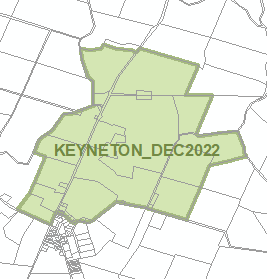 OverlaysHeritage AdjacencyLocal Heritage PlaceApplication fee$4,020.00Annual fee:	operations for the mining or processing of radioactive ores not involving in situ leaching$37,518.00Annual fee:	operations for the mining or processing of radioactive ores involving 
in situ leaching$37,518.00Annual fee:	mineral sands operations$4,020.00Annual fee:	mineral processing where a radioactive substance is generated as a 
by-product$4,020.00Application fee$12,058.00Annual fee:	operations for the mining or processing of radioactive ores involving in situ leaching$325,484.00Annual fee:	operations for the mining or processing of radioactive ores (other than activities involving in situ leaching) with capacity to extract or process up to 5 megatonnes of radioactive ore per year$397,206.00Annual fee:	Annual fee: operations for the mining or processing of radioactive ores (other than activities involving in situ leaching) with capacity to extract or process more than 5 megatonnes but not more than 15 megatonnes of radioactive ore per year$794,404.00Annual fee:	operations for the mining or processing of radioactive ores (other than activities involving in situ leaching) with capacity to extract or process more than 15 megatonnes of radioactive ore per year$1,057,446.00Annual fee:	mineral sands operations$30,814.00Annual fee:	mineral processing where a radioactive substance is generated as a by-product$12,058.00Application fee:	facility containing unsealed radioactive substances resulting from past activities$2,319.00Annual fee:	facility containing unsealed radioactive substances resulting from past activities$9,284.00Application fee:	facility used for the storage or handling of radioactive substances$1,549.00Annual fee:	facility used for the storage or handling of radioactive substances$4,642.00Application fee:	pilot plant for developmental testing operations involving or in relation to mining or mineral processing where—(a)	the radioactive substances are not subjected to a process of chemical treatment and the amount of radioactive substance processed is less than 10 tonnes of ore per calendar month; or(b)	the radioactive substances are subjected to a process of chemical treatment, including leaching, dissolution, solvent extraction or ion exchange and the amount of radioactive substance involved in the operation is less than 10 tonnes of ore per year$1,549.00Annual fee:	pilot plant for developmental testing operations involving or in relation to mining or mineral processing where—(a)	the radioactive substances are not subjected to a process of chemical treatment and the amount of radioactive substance processed is less than 10 tonnes of ore per calendar month; or(b)	the radioactive substances are subjected to a process of chemical treatment, including leaching, dissolution, solvent extraction or ion exchange and the amount of radioactive substance involved in the operation is less than 10 tonnes of ore per year$4,642.00Application fee:	a facility containing a particle accelerator that has, or is capable of having, a beam energy greater than 1 megaelectron volts or is capable of producing neutrons-$30,027.00Annual fee:	a facility containing a particle accelerator that has, or is capable of having, a beam energy greater than 1 megaelectron volts or is capable of producing neutrons$10,009.00Application fee:	facility used for the production, processing, use, storage, management and disposal of unsealed sources of radioactive substances of activity greater than 10⁶ times the exempt activity$25,022.00Annual fee:	facility used for the production, processing, use, storage, management and disposal of unsealed sources of radioactive substances of activity greater than 10⁶ times the exempt activity$10,009.00Application fee:	for a licence to transport security enhanced radioactive sources$2,214.00Annual fee:	for a licence to transport security enhanced radioactive sources$513.00Application fee:	for a licence to transport of non-security enhanced radioactive sources$1,191.00Annual fee:	for a licence to transport of non-security enhanced radioactive sources$326.00Application fee:	for up to 5 apparatus or sealed radioactive sources or up to 2 premises$420.00Annual fee:	for up to 5 apparatus or sealed radioactive sources or up to 2 premises$138.00Application fee:	for 6 to 10 apparatus or sealed radioactive sources or 3 to 5 premises$1,191.00Annual fee:	for 6 to 10 apparatus or sealed radioactive sources or 3 to 5 premises$326.00Application fee:	for more than 10 apparatus or sealed radioactive sources or more than 5 premises$2,214.00Annual fee:	for more than 10 apparatus or sealed radioactive sources or more than 5 premises$513.00Application fee$293.00Annual fee$131.00Application fee$297.00Annual fee$131.00Application fee$1,444.00Annual fee$333.00Application fee for each sealed radioactive source$1,444.00Annual fee for the first source$333.00Annual fee for each additional source$110.00Application fee for each level 1 apparatus$557.00Annual fee for each level 1 apparatus$265.00Application fee for each level 2 apparatus$599.00Annual fee for each level 2 apparatus$282.00Application fee for each level 3 apparatus$724.00Annual fee for each level 3 apparatus$462.00Application fee for each apparatus other than level 1,2 or 3 apparatus$557.00Annual fee for each apparatus other than level 1,2 or 3 apparatus$265.00Application fee for accreditation as shielding verifier$213.00Annual fee for accreditation as shielding verifier$66.50Application fee for accreditation as compliance tester$288.00Annual fee for accreditation as compliance tester$66.50Application fee for accreditation as both shielding verifier and compliance tester$361.00Annual fee for accreditation as both shielding verifier and compliance teste$66.50Application fee for accreditation as competency assessor$2,100.00Annual fee for accreditation as competency assessor $820.00Application for transfer of an authorisationSame as the application fee for the relevant authorisationFor a reprint of a licence or certificate of registration or accreditation$21.10Name and Address of OwnerName and Address of OwnerAmount $Description of 
Unclaimed MoneyDate7th Day AdventistTRINITY GARDENS SA 5068251.2259419788-90360396162016A Beltrame  CoCAREY GULLY SA 514434.6957593741-90356726862016A PetelskiPENNINGTON SA 5013115.0926517763-90026373642016A. Brookman & G.T BrookmanHILLIER SA 5116901.2958425141-90362576562016Aaron AmodeoHACKHAM WEST SA 516364.9055446942-90414344042016Aaron AmodeoCHRISTIE DOWNS SA 516424.9055446942-90413325012016Aaron LukacsCUMBERLAND PARK SA 504125.7297886006-90863940662016Aaron SmithEVANSTON SA 511649.6478835261-94023821372016Aaron WhitfieldMORPHETT VALE SA 516217.047014139500-91356926922016Abdul MinaouiSALISBURY DOWNS SA 510884.907019363303-94003647992016Abdul MinaouiSALISBURY DOWNS SA 510844.907019363303-94003647982016Ac MiegelMURRAY BRIDGE SA 5253116.907015067056-91373057352016Achan MonydengKIDMAN PARK SA 5025467.1122983969-90991800472016Achan MonydengKidman Park SA 502574.9022983969-90987792982016Adam D'arcyAldinga Beach SA 5173164.2097502231-94010481432016Adam Douglas CantrillCOROMANDEL VALLEY SA 5051287.8757635716-90360853182016Adam FinlaysonHAWTHORNDENE SA 5051234.9083346726-91318052802016Adam FreemanPORT ADELAIDE SA 501523.2594421245-94001855602016Adam Gilbert SaffronGLENBURNIE SA 5291139.7059877928-90355866852016Adam GillHOVE SA 504836.677011891145-91298241222016Adam John WrightBELTANA SA 5730180.8358631292-90355790162016Adam SageMORPHETT VALE SA 516284.367004874686-91184330192016Adam Sutherland LangNARACOORTE SA 527121.2284740711-90995010252016Adam-Lee HigginsANDREWS FARM SA 511428.1381192171-91257884502016Adelaide Bite / Baseball SaNORWOOD SA 5067560.3090940644-90717195152016Adelaide Physiotherapy & Pilates StBEULAH PARK SA 5067382.3975828095-90605707512016Adelaide Trailer SalesLONSDALE SA 51602438.657019001465-94002913792016Aden RashidNORTH ADELAIDE SA 500669.797016285954-91403168712016Adhel Kuel KuelWOODVILLE PARK SA 501141.9959610279-91389949082016Adrian Gordon HillHAPPY VALLEY SA 5159387.3860352069-90359131022016Adrian Roy ThompsonCURRAMULKA SA 558091.2659795930-90353333862016Aerotech AustraliaKENT TOWN SA 5067725.3761028379-90356700212016Ahmad ShanwanSALISBURY NORTH SA 5108132.717028373368-94018975822016Ahmed AliSEATON SA 5023222.1526492736-91193547022016Aiza Hashmi Pty LtdBLAKEVIEW SA 51141686.9970937491872016Ajai KumarVictor Harbor SA 5211125.037002238496-91116271032016Akihiro MatsuiSALISBURY SA 5108147.4573608390-90561804932016Akiko TaniguchiSTURT SA 504728.297017843595-94012201482016Akshay Shankar-NobleWHYALLA NORRIE SA 5608134.937033732947-94025139032016Alan ButlerSEAFORD MEADOWS SA 516966.907001334841-91093513322016Alan David HodgsonSOMERTON PARK SA 504430.1559684910-90358571622016Alan Edward LangCALTOWIE SA 549034.9059890012-90354300232016Alan Fredrick AndersonPOORAKA SA 509524.9029044286-90839077512016Alan Grant JansenKINGSCOTE SA 5223260.557021901876-94008508532016Alan ProkesLower Hermitage SA 5131264.907029876559-91621595032016Alan William CorrieSTIRLING SA 515239.357026418223-94015806502016Alan WilsonKENSINGTON SA 506827.8591843458-94000386812016Albert CoullsINGLE FARM SA 5098145.6425997008-90026696302016Albert TranWOODVILLE GARDENS SA 501289.117004766023-91266236272016Aldi Stores (A Limited ParternershiHAWTHORN SA 5062365.237018940127-94010992282016Alei T LualCAMPBELLTOWN SA 5074217.9969246791-91203777202016Alex HouthuysenMAWSON LAKES SA 5095124.8292579754-90828420492016Alex Raymond Kelly-O''sullivanLOXTON SA 5333138.5670937587172016Alex SuhininADELAIDE SA 5000130.6158999467-90358606832016Alexa GreenGRANGE SA 502281.557019668883-94004269312016Alexander DysonETHELTON SA 501572.377018651161-94002223082016Alexandra WillettROYAL PARK SA 501424.9046385324-91299329452016Ali EbrahimiROSEWATER SA 501322.607019986053-94008609092016Ali NowroziBLAIR ATHOL SA 508435.427007781219-91262600842016Alice Victoria HarrisonNAILSWORTH SA 5083263.2562916382-90356947112016Alicia JacobsGlencoe SA 529175.907016028156-91394141412016Alicia NatesHOLDEN HILL SA 508884.9066598459-90422208602016Alison PapasTEA TREE GULLY SA 509137.237013370031-91338975852016Allan Alfred PatzelMOUNT GAMBIER SA 5290330.2791596486-90763668222016Allan BorgoFINDON SA 502310.3775211615-90594504682016Allan KingBLACKWOOD SA 505128.0929587516-90030427402016Allan ToddMOUNT BARKER SA 525127.037024786225-94013208962016Allanah ClareWARRADALE SA 504683.1295759239-90819723442016Allen BoaseADELAIDE SA 500018.3256497258-90362270512016Allen Charles ZwarMOUNT GAMBIER SA 5290554.7860333648-90356618502016Allen John AxonPARINGA SA 534041.5558639469-90354573192016Allmain Ptd Ltd BusinessWALLAROO SA 5556120.817020533753-94006022492016Allstrut & Mechanical Supports P/LELIZABETH WEST SA 511361.9070937203782016Almina ReedRISDON PARK SOUTH SA 5540570.5484522622-90997742602016AlvanosRenmark West SA 534139.3576328731-90661263962016Amanda BrohierBLACK FOREST SA 5035458.7045493285-90209234612016Amanda ConstableGilles Plains SA 508660.537021684688-94008422452016Amanda Louise PiersonHENLEY BEACH SOUTH SA 502289.9024745010-90026028002016Amanda Louise PiersonHENLEY BEACH SOUTH SA 502219.7258816216-90359554382016Amanda Maria StefaniakSEAFORD SA 5169474.4256355878-90459508342016Amanda SharpeForestville SA 5035369.157021306332-94007454522016Amara TurnerBERRI SA 5343884.907016279635-91401667242016Amelia Clout-StenMORPHETT VALE SA 516234.907000542048-91076873542016Amelia RoachMURRAY BRIDGE SA 525314.907006056522-91343017272016Amie VerrallVALLEY VIEW SA 5093185.467018233846-94001834842016Amy Van VuurenMOUNT GAMBIER SA 529058.027016545498-91410073562016Ananda SwamiCampbelltown SA 507498.327022384577-94009286412016Anastasia LinderMOUNT GAMBIER SA 5290324.9070937443372016Anastasia TassisPARADISE SA 507514.9075288555-90772928452016Ancnr LaganaLYNDOCH SA 5351102.997013466383-91338008872016Andjelka TadicSTURT SA 5047156.6256494255-90355621122016Andre GomesADELAIDE SA 5000257.067004514472-91177628762016Andre KrysiakABERFOYLE PARK SA 5159289.3662531447-90357063862016Andrei AleksejevRENMARK SA 534150.3770937445352016Andrew BallMILANG SA 525678.9984846716-90992343722016Andrew ClarkReid SA 511882.757016106705-91433086782016Andrew Donald GardnerSUNNYVALE SA 555272.2356452576-90356174612016Andrew FaheySALISBURY HEIGHTS SA 510952.3628077998-90027984232016Andrew GrillettWALLAROO SA 5556258.807013940411-91348769022016Andrew John LooseHAHNDORF SA 524528.8159025718-91298123012016Andrew JorgensenREYNELLA SA 516129.9093437457-90770441952016Andrew KEITH McauliffeGLENALTA SA 505256.5762349667-90360336752016Andrew KennettGLENELG SOUTH SA 5045121.677017096293-91421625922016Andrew LeggetNORTH ADELAIDE SA 500636.437018048061-94000747732016Andrew Michael ArboitPORT PIRIE SA 55401344.9058131822-90357102362016Andrew PikeCLARE SA 5453290.877020955972-94006831082016Andrew WillettGREENACRES SA 5086147.667013132738-91333765292016Angela CiroccoHECTORVILLE SA 5073196.6756487804-90358813552016Angela MindisSTOCKYARD CREEK SA 5460114.9067569327-90442262352016Angela ThompsonEVANSTON PARK SA 5116152.0972809445-90672637622016Angeline YeeCOWANDILLA SA 503396.937007644904-94016321662016Angelo BaroneATHELSTONE SA 507680.9558529652-90359343242016Anglicare - SATAPEROO SA 501795.407006393271-94006397552016Anglicare - SAELIZABETH GROVE SA 511238.837024674629-94013020702016Anglicare-Sa IncOAKLANDS PARK SA 504695.407022148121-94008907442016Anglicare-Sa IncSALISBURY EAST SA 510910.357032160728-94022753312016Anglicare-Sa Inc BusinessSEACOMBE GARDENS SA 5047140.537013375220-91337693632016Anglicare-Sa Inc Business DOVER GARDENS SA 504883.907027582001-94017784972016Anh BuiCOLLINSWOOD SA 508173.657020360496-94005665432016Anita KrugerENFIELD SA 5085427.617021161216-94007333622016Ann ConnellyPARKSIDE SA 506384.7140280331-90137054872016Ann Marie AntonasEASTWOOD SA 506378.357002620859-91130298892016Anna Ma-WyattMITCHAM SA 5062286.9661989273-94000123052016Anna MilanowiczROSTREVOR SA 5073166.4092504943-90750546532016Anna MilfordEXETER SA 501961.9026141853-90027162702016Anna PatersonGLYNDE SA 507064.907014608678-91365868882016Anna StehrCOFFIN BAY SA 5607327.9992317999-90746806162016Annabell AntonasMYRTLE BANK SA 5064382.9668114701-91165415152016Annabelle FaganDERNANCOURT SA 507528.947016401627-91406238572016Anna-Lee KarantonisRENMARK SA 534145.947013380782-91339443582016Anne MangionPETERHEAD SA 501654.1727951672-90845424132016Anne Margaret VoversMANNINGHAM SA 508642.0767975318-90468817332016Anne Marie ForsytheMOUNT COMPASS SA 521025.0379265450-90879253232016Annette GillMUNDOORA SA 555517.3970937605312016Anthony BlackBERRI SA 53431424.0491874115-91186464042016Anthony Edward FulcherPARA HILLS SA 509643.3221238381-90834806182016Anthony Hermann Ten HoopenPARAFIELD GARDENS SA 510739.1758669813-90358933732016Anthony K JonesCOFFIN BAY SA 5607642.2963250773-90358662212016Anthony MartinPORT AUGUSTA WEST SA 570063.857018815972-94024061532016Anthony Patrick FeredayKENSINGTON GARDENS SA 506826.0756163504-90356515752016Anthony WaltersMILANG SA 525641.0263516009-90352877762016Anton FiglPORT LINCOLN SA 5606152.5687467460-91052818522016Antonio SpagnolettiATHELSTONE SA 507636.2264556939-94021640502016Antonio TiganiBEVERLEY SA 500984.9067222919-90916159972016Antony David StewartINGLE FARM SA 5098206.1759250183-90361032362016ApsChristies beach SA 5165116.607022138171-94008886242016Aps HomesCHRISTIE DOWNS SA 5164216.467014230796-94001211512016Archibald William MorrisonNARACOORTE SA 5271229.8553917118-90352942072016Ardrossan Progress AssociationArdrossan SA 5571236.397013561571-91362095122016Aria HomesSouth Brighton SA 504852.757026413968-94019741452016Aristea KallasROSTREVOR SA 507371.157015734549-91391954032016Aritta GirsangFORESTVILLE SA 503540.757004516691-91184965502016Arnold Douglas ChristieProspect SA 508268.2256856610-90354673302016Arron Leigh BolithoPARAFIELD GARDENS SA 5107137.3722352090-91331528352016Arthur DavisTOORAK GARDENS SA 506538.297024110301-94012066042016Ashford ConstructionMILE END SA 5031211.817012990334-91331125312016Ashleigh FechnerBrompton SA 5007134.9098345069-91318745752016Ashley DowningEvanston Gardens SA 511641.9060095908-94009719132016Ashley Knoote-ParkeST AGNES SA 509748.047014895135-91373775412016Ashley Pudney Family TrustTANUNDA SA 5352184.9058802794-90358311992016Ashok KunduMILE END SA 503150.127028455108-94019105172016Assem ElessawyADELAIDE SA 500098.987019946230-94004901172016Astral Pool Australia Pty LtdMILE END SOUTH SA 50315777.1556831779-90353597112016Ataullah VahitiNEWTON SA 5074434.9029061926-90028861702016Atlantic Video SemaphoreSEMAPHORE SA 501987.1258775826-90354263092016Aurel Marius ArdeleanHENLEY BEACH SA 502230.7163377857-94000262312016Australian Baseball LeagueGLENELG SA 5045244.997004711615-91181891662016Australian Fresh Smart Pty LtdGREEN FIELDS SA 510791.7970937414402016Australian Horticultural ManagementGUMERACHA SA 52331085.4656052848-90358945842016Aveo Group Limited - C/- Aveo WestpQUEENSTOWN SA 501419.5370937454822016Aya KageyamaPORT LINCOLN SA 5606388.1459651158-91028523622016B & M DillonRENMARK SA 534178.6570937585842016B A Van Den Brink & Co Pty LtdMENINGIE SA 5264981.1256703580-90361175952016B J WoolfordARNO BAY SA 560324.9056545197-90357335732016B M GlareCLEVE SA 5640112.6956689854-90359329722016B M GlareCLEVE SA 564036.3156698095-90359329442016B Woolford & D.E Woolford & G.E WooKIMBA SA 564159.9070937451442016Babette Angela BatesPORT PIRIE SA 554021.7177237741-91314572102016Badge Construction Sa Pty LtdMOUNT GAMBIER SA 5290198.877025234704-94013913552016Baiyang FangFELIXSTOW SA 5070331.057006158674-91224990072016Bakers Of UnleyMALVERN SA 506121.367013869305-91347579952016Balfour Beatty Australia Pty Ltd &GLENELG SA 504548.1770937296502016Baqeri Farms Pty LtdLOWER LIGHT SA 550130.077005226621-91193299522016Barbara Anne BradyBELLEVUE HEIGHTS SA 505044.4056825268-90544894322016Barbara HoughtonSTIRLING SA 5152120.4077386266-94001512462016Barbara JohnsonBelair SA 5052107.2523739832-90024705412016Barbara KishWINDSOR GARDENS SA 508739.7670937237942016Barbara NicholsonPARKSIDE SA 5063195.397017674081-91432157182016Barbara SchusterFREELING SA 537259.707026831714-94018005912016Barbara-Ann AlexanderGOOLWA SA 521429.6787223947-91093965282016Barbel AllenPORT LINCOLN SA 560628.687004168873-91218996332016Bargain Bicycles Pty LtdADELAIDE SA 5000955.947018347554-94001866162016Barry EggintonPROSPECT SA 5082265.717026007661-94015146352016Barry James JohnsWHITWARTA SA 546164.6156307929-90357953502016Barry MumfordREDWOOD PARK SA 509739.157002393119-91188256882016Barry Parker RogersMOUNT GAMBIER SA 529029.0291908913-90738253632016Bd Greenhough & Et QuinnMALVERN SA 5061455.2194960820-90797727512016Bdo Australia Pty Ltd BusinessADELAIDE SA 500011.897031068435-94021563812016Belal MorabyPENNINGTON SA 501357.897031724029-94021767392016Belinda Anne MarsdenCROYDON PARK SA 5008144.9021237342-91162719382016Belinda MorettaNEWTON SA 507468.7392329937-90937857922016Bellaine QuiltingPORT AUGUSTA SA 5700184.9086489440-91027744932016Ben AbrahamWEST LAKES SA 5021124.787017572400-91427664592016Ben MiltonNewton SA 50741154.017017093902-91417791322016Benjamin MartinVICTOR HARBOR SA 5211106.367020278540-94005511282016Benjamin NicholREYNELLA SA 516139.0996780960-91114135972016Benjamin RiggsSTEPNEY SA 5069163.6376563105-90625874512016Benjamin SolowijWALLAROO SA 5556203.687024726809-94013130662016Benjamin ViljoenBLAKEVIEW SA 511455.297003624025-91155266732016Bergan Park Pty LtdKEITH SA 5267240.4381700882-90924608222016Bernadete QuirkeUNLEY SA 5061288.9559416461-90362297772016Bernadette CareyENFIELD SA 5085110.1320778007-90021850262016Bernadette KiddOAKLANDS PARK SA 5046241.897020733239-94006420522016Bernie George VisserFOREST RANGE SA 513930.8359985457-90359767442016Bernie OestreichWHYALLA SA 5600422.387016620150-91416365152016Beryl SmartMOUNT BARKER SA 525141.7459928051-90354316032016Beston FarmALLENDALE EAST SA 5291965.6170937263182016Beth LademanOAKLANDS PARK SA 504667.597022351154-94009646822016Beth Margaret MertinCLAYTON BAY SA 5256274.907016526621-91405923632016Bethanien VineyardsBethany SA 535265.077004879909-91184400292016Betsy Jean ReadeHAPPY VALLEY SA 5159264.9059754846-90357260872016Betty L McleanSEATON SA 5023683.7557009979-90352686702016Beverly ProsserPORT AUGUSTA SA 5700218.4978875481-90706965102016BG And LJ WarnerLAMEROO SA 530223.9970937275892016Bianca CampbellSEACLIFF SA 504958.4181791568-91302944272016Bianca CampbellSEACLIFF SA 504930.337011913253-91301651322016Bianca NevilleELIZABETH GROVE SA 5112384.9083295923-90961192622016Bill Eric MetcalfWINGFIELD SA 501334.2157071078-91415323632016Binita Rana GurungPAYNEHAM SA 507030.387021151142-94007174332016Blake SmithMURRAY BRIDGE SA 525377.517015703767-91389622192016Bluescope Steel (Ais) Pty LtdREGENCY PARK SA 5010236.5456442007-91145960552016Body Corporate 3701PLYMPTON SA 503829.7062654009-90356351572016Bojan MasloWEST LAKES SHORE SA 5020326.9278353794-90664133252016Brad ScofieldEncounter Bay SA 521135.9884165240-94005226162016Bradley TiverFULLARTON SA 506362.687016042942-91398200892016Braeton ParkSTRATHALBYN SA 5255182.2255159008-90359042812016Branko MaksimovicRIVERGLADES SA 525356.9461932679-90354190312016Brazzale ConstructionsHENLEY BEACH SA 502285.197014115906-91378081652016Brenda KelshSMOKY BAY SA 5680984.9087521175-91053786052016Brenda Leanne RogersonMAGILL SA 507229.1262608096-90353198332016Brendan ChapmanKESWICK SA 5035145.157018409073-94001737492016Brendan McintoshMARINO SA 504927.4184697556-90988661552016Brendan PaineWest Hindmarsh SA 500721.087002491848-91178131732016Brent MaasDOVER GARDENS SA 504888.947021702589-94008154962016Brenton James MoffatBERRI SA 534359.907026011572-94015151232016Brenton John PrimmerMOUNT GAMBIER SA 5290184.9056455843-90362204242016Brenton WilliamsLIGHTSVIEW SA 5085125.4682879651-90960515502016Brett Anthony MagorNAIRNE SA 525236.9155393094-90354244472016Brett CroddockELIZABETH VALE SA 511215.4472961790-90557296602016Brett DuncansonSEMAPHORE SA 5019434.3858249756-90361222002016Brett GooleyLargs North SA 501663.407017660916-91430586812016Brett JohnsonROSE PARK SA 5067122.9069840262-91042526842016Brett MaksimovicBROMPTON SA 5007137.797006857523-91243790832016Brian Arthur CaireWOODVILLE WEST SA 5011304.7160041647-90423322902016Brian CarmodyPORT PIRIE SA 554046.4158532011-90355025832016Brian Edward SmithLARGS BAY SA 5016157.9963635726-90362166772016Brian FlewGLEN OSMOND SA 506424.337002753007-91295767752016Brian Gordon PatersonPARAFIELD GARDENS SA 510726.917027849277-94018135122016Brian GrahamPARA HILLS WEST SA 509664.6162170758-90700234082016Brian Grigg Car SalesALBERT PARK SA 501494.7860969912-90353164972016Brian JohnsonCRAIGMORE SA 5114272.9070010855-90541160712016Brian KnottADELAIDE SA 500079.9028361996-90029647472016Brian Terrence SymonsBeverley SA 5009486.8159899310-90353629502016Briarna DonaldPORT AUGUSTA WEST SA 570074.9098937576-90908457922016Bridget SpencerBIRKENHEAD SA 501565.737013043976-91327799312016Brighten Geety Bakery John MatkovicBRIGHTON SA 504839.907020545088-94006036702016Brodie KilkennyMAWSON LAKES SA 509514.687006255819-91227933012016Bronwyn McleodPLYMPTON SA 5038315.757016426145-91408435532016Bronwyn VolkmannMORPHETT VALE SA 516228.747019731103-94004413502016Brooke FarrellyCHRISTIE DOWNS SA 516449.727005664888-91209387772016Brooke KolusovskaNOARLUNGA DOWNS SA 5168149.217016025277-94009306342016Brown Terrace CarsSALISBURY SA 5108345.347017214755-91431367592016Bruce Peter CarterMitchell Park SA 504323.677012331075-91312400002016Bryn WeaverMount Gambier SA 529039.0083955260-91411664582016Build Tec Services Pty LtdProspect SA 508292.117021604009-94007981602016Burnside Blinds & Curtains Pty LtdGLENUNGA SA 5064471.5158724733-90356398512016Business Anglicare-Sa IncELIZABETH EAST SA 511230.427023312320-94010825092016Butler Pty LtdWINGFIELD SA 5013732.0086821741-91035746662016C J WhiteGOLDEN GROVE SA 51251164.9056913999-90360908752016C N ChristiansenWAIKERIE SA 5330212.6962622147-90358191052016C N ForwardOLD REYNELLA SA 5161105.6157433054-90353634042016C W & E M ButlerWAROOKA SA 5577154.9970937203372016Cain JeffreyROBE SA 527668.817005778811-91209217312016Campbell Woolsheds Pty LtdPORT ADELAIDE SA 5015106.047024553450-94012872042016Candice FletcherOLD NOARLUNGA SA 516874.8760272036-91028523242016Capital And Equity Group Pty LtdROYAL PARK SA 501468.497021102269-94007077452016Carl ChurchWHYALLA SA 560050.9077801207-90994876402016Carl EversChristies beach SA 516563.247022757590-94009942692016Carly HumphrysTWO WELLS SA 5501115.057001254718-91096275152016Carly SleeQUORN SA 543349.7996063615-90824996572016Carol A SpackmanELIZABETH PARK SA 51131154.2570937626362016Carol BodsworthREYNELLA SA 5161651.0480738834-91319115512016Carol Jennifer HarrisPORT AUGUSTA SA 5700109.1662812714-90354091892016Carol LangMORPHETT VALE SA 516244.9057029092-90792009002016Carol PlaneBLAIR ATHOL SA 5084254.9076433945-90670196912016Carol Smith-JarellLittlehampton SA 525084.9070937412912016Carol ViantCRAIGMORE SA 511490.637020243957-94005446712016Caroline DohertyPARA HILLS SA 509671.6181394017-90954491172016Carolyn LukeROSE PARK SA 506722.1395628483-90820603962016Carson Enterprises Pty LtdBORDERTOWN SA 526884.9060255130-90357779492016Casa De PizzaSALISBURY EAST SA 5109206.217022337690-94009226142016Cassandra IannellaMOONTA BAY SA 555823.907019140313-94003192162016Catalyst Book Keeping Pty LtdGLENELG NORTH SA 504581.577013340299-91337221132016Catherine Ann ScallyMAGILL SA 507276.1157922767-90360854842016Catherine HudsonELIZABETH EAST SA 511259.5583986612-90978176142016Catherine Sara TredreaHAWTHORN SA 506248.5456920051-90361050362016Catherine YoungMITCHELL PARK SA 5043177.457002492747-91128720362016Catholic Church Endowment Society BTORRENSVILLE SA 5031175.417019267835-94003453552016Cathy Cecelia RhodesNORMANVILLE SA 520412.3972703929-94011386302016Cathy-Ann WellsHOVE SA 504816.9081206039-91195000312016Cbus Properties 50 Flinders St PtyAdelaide SA 50001049.657020251430-94012822732016Cecily June DuncanWOODSIDE SA 5244154.3661923264-90625421052016CentacareElizabeth North SA 5113482.417019106389-94003341452016Ch Fromm And Son GroupWilliamstown SA 535163.997020152588-94005267072016Chaka TangABERFOYLE PARK SA 5159259.6373084105-90550261702016Changling ZhouWALKERVILLE SA 508179.3441011065-90138661482016Chankanika SvayPARAFIELD GARDENS SA 510734.837006122340-91220272362016Chankoulika BoBEDFORD PARK SA 5042201.317005243212-91193830162016Chantal MacclellandTANUNDA SA 5352256.437007081727-91245018832016Chantelle StanleyELIZABETH DOWNS SA 511386.387017562708-94000922442016Charles O'gradyATHOL PARK SA 501222.557021766170-94008267642016Charles TrousdaleMODBURY HEIGHTS SA 50921234.6457159691-90355259432016Charmaine Anne CrossTUMBY BAY SA 5605446.7258424359-90358099182016Chaynne JonesPLYMPTON SA 5038275.397017407581-91424212452016Chelsea Corporation Pty LtdGlynde SA 5070200.257019770457-94017433602016Cheryl Anne AndrewsGILBERTON SA 5081121.8574846601-94016824212016Cheryl ForbesCHAFFEY SA 534134.9070937570992016Cheryl FullerKAPUNDA SA 5373291.5998192172-90905179572016Cheryl Kay KiteWHYALLA STUART SA 560889.9362783410-90355462362016Cheryl LoweRENDELSHAM SA 5280658.3882529363-90944600962016Cherylene KinniburghFAIRVIEW PARK SA 512650.2363414775-90360247592016Chheyn HaoBURTON SA 511079.6175777946-90994152572016Chhoeum KhoeungBURTON SA 511088.957005754556-91383459672016Chicken Choice PoorakaPOORAKA SA 5095254.567012476383-91315634482016Chihei PamWAYVILLE SA 503441.197016754728-91416197382016Chique Hair LoungePROSPECT SA 5082374.337020821570-94006552162016Chiuhei HoTORRENSVILLE SA 5031122.287001834402-91109772052016Chloe GatesBERRI SA 534321.917003149262-91310843112016Cho WongTRANMERE SA 507335.9796948500-90874752482016Chol NhialHILLBANK SA 5112212.4457596306-90353259032016Chris & Mary TsimourtosMOUNT GAMBIER SA 5290204.4062865548-90356655082016Chris PayneMOUNT PLEASANT SA 5235222.797004140237-91163869192016Chris WardNORTHFIELD SA 5085121.7875947630-90693603832016Chris WebberCAMDEN PARK SA 503856.4898362338-90869051272016Chris WilhelmNAIRNE SA 525239.457003981730-91160437912016Christa NortjePORT LINCOLN SA 5606369.5280826761-94012740012016Christel Inge SchindlerPOORAKA SA 509534.9061945945-90359928232016Christhoper John SmithURRBRAE SA 506423.6858468984-90355898792016Christian Burvill-HolmesDULWICH SA 506590.2069927895-90973056322016Christiane Paule KerryPROSPECT SA 508232.3163604391-91155078152016Christies Beach High School Dept EdCHRISTIE DOWNS SA 5164925.2640029993-90134206612016Christina FuscoBOWDEN SA 500713.397022759182-94010641482016Christine Angela FarrugiaFERRYDEN PARK SA 501024.9057125429-90357015192016Christine Ann DavidsonTEMPLERS SA 5371184.9057915332-90359626692016Christine Anna HammondSALISBURY NORTH SA 51082130.9657295677-90354620402016Christine ANNE McleanKILBURN SA 508436.1725356734-90024821652016Christine CaseySALISBURY HEIGHTS SA 510927.317021711374-94008171152016Christine EdwardsMOUNT BRYAN SA 541823.1198358633-91298277352016Christine JamiesonMURRAY BRIDGE SA 525334.907020704370-94006348282016Christine SzmurloWOODVILLE SOUTH SA 501196.737015571610-94008887432016Christopher JonesPARAFIELD GARDENS SA 5107239.3083820092-91023681832016Christopher PatonHENLEY BEACH SOUTH SA 5022247.717016643152-91410948692016Christopher PeteringMOONTA SA 5558100.357019034847-94002986342016Christopher Richard ColemanWYNN VALE SA 512733.067021109462-94007092202016Christopher WellsPORT AUGUSTA SA 570084.9083462846-90998922452016Christopher WildeMAWSON LAKES SA 509527.9025665225-90027646882016Chuqiao WangGILLES PLAINS SA 5086447.7166068925-90411879772016City Builders Pty LtdBrahman Lodge SA 510939.717030545094-94019805102016City Of Charles SturtWOODVILLE SA 501138.367033406443-94024610232016City Of West TorrensLockleys SA 503241.967003376741-91144708182016Civil & Allied Technical ConstNORTHGATE SA 5085207.127013375600-91350673982016Civil Contractors Federation SaThebarton SA 5031129.6896684329-90838871572016Claire WedgeMoana SA 516928.1557230518-90356740692016Classic Roller ShuttersHOLDEN HILL SA 5088511.107003238529-91161225232016Claudio RiedemannMURRAY BRIDGE SA 525365.057014003045-94005063362016Clayson Investments -OAKLANDS PARK SA 5046132.997017670287-94003228232016Clifford WorsleyPARAFIELD GARDENS SA 510751.5627450477-90028590382016Clinton MeyerMount gambier SA 5290171.167028651029-94019414922016Clive A WUNDERSITZCALLINGTON SA 525441.947001363329-91116664562016Coast To Coast HomesPORT HUGHES SA 555868.227018745856-94002401402016Cobdogla General Store Abn 34411501Cobdogla SA 534650.3086527504-91028835462016Cody Dorsett-LynnPARKSIDE SA 506350.027022478387-94012274972016Colby JohnBROMPTON SA 5007358.977020917162-94006752512016Colin John PriestCHANDLERS HILL SA 5159256.2660731775-90355031942016Colin John RoseLARGS BAY SA 501634.9027809888-90197754242016Colin Richard KingHOVE SA 5048170.3597951883-90879682812016Colin Ronald CairnsEVANSTON SOUTH SA 5116351.9062793138-90359434202016Community Court 23531UNLEY SA 5061165.4295700993-90812123922016Congrong WangADELAIDE SA 500099.197003658486-91152337542016Connor JacobssenKENSINGTON SA 5068133.5896676176-91355913442016Conrad DevittGLENELG NORTH SA 504582.0082109174-90938649052016Coombs And Associates Barristers AnPORT AUGUSTA SA 570034.9091058552-90727634012016Copper Coast Retirement HomesMOONTA SA 555865.8475650424-91319899622016Corey EimeELIZABETH EAST SA 5112168.997022990324-94010306242016Corey EllisSALISBURY EAST SA 510977.4557328791-91123370232016Corey PennicottStirling North SA 571082.907003444903-91182243292016Cory BlackKLEMZIG SA 5087256.8573407140-91069098782016Cqr Consulting Pty LtdDULWICH SA 50651938.2557623035-90357956912016Cqr Consulting Pty LtdDULWICH SA 506529.5159870329-90358964792016Craig Edward BeinkeMURRAY BRIDGE SA 5253176.2355584189-90354527262016Craig FlanaganBrahma Lodge SA 510930.357012776733-91366781182016Craig FosterMOUNT GAMBIER SA 529084.9065057275-94009544992016Craig Geoffrey GregoryDAVOREN PARK SA 5113105.7162989389-90356094112016Craig Joseph FletcherGLENELG EAST SA 504551.8860345170-90355833692016Craig WattO'SULLIVAN BEACH SA 516679.0268076017-90536696522016Craig William LythgoPENOLA SA 5277416.6584701937-91028186282016Craigie's Home And GiftsVictor Harbor SA 5211122.117020205006-94005398572016Csj International Pty LtdBELAIR SA 505288.0170937458882016Cyndi JohnsonMunno Para West SA 5115315.2782743170-91143661682016Cynthia HannHAPPY VALLEY SA 5159278.837021305771-94007452622016Cynthia Lee MacdonaldPARAFIELD GARDENS SA 510725.3359032730-90756833692016D Grant Super Annuation Pty LtdNORTH HAVEN SA 501855.6159387001-90355773572016D J Harvey And M HarveyPORT PIRIE SA 554095.9570937429432016D L Corporation Pty LtdADELAIDE SA 50001844.6063002950-90352904872016D MuldoonEDWARDSTOWN SA 503933.1527038363-90027763242016D N & L M BuickKINGSCOTE SA 5223121.9060746773-90351206782016D Nottle-JusticePORT WILLUNGA SA 517384.9057284002-90356257092016D.A Weetra & S.P WeetraLAMEROO SA 530287.087001545297-91137256652016Dale BrennanSEACOMBE GARDENS SA 5047172.9357032633-91330972862016Dale CockburnEvanston SA 511643.057024416567-94012579352016Damian MooreEVANSTON SA 511626.1669884591-90504043102016Damian Richard Rohan LesterPORT WILLUNGA SA 5173138.3959185447-90358205482016Damien BerdenKINGSCOTE SA 5223103.8467838011-90451536802016Damien CharnstromHINDMARSH SA 500761.0257833733-90359947352016Damien MillardMOUNT GAMBIER SA 529034.9075585927-90600402032016Damien O'neillANDREWS FARM SA 5114194.847017718458-91431717342016Daniel BaxterINGLE FARM SA 509835.637005448746-91216038022016Daniel DiscombeOAKLANDS PARK SA 5046233.8398118060-91367060282016Daniel Du PlooySEATON SA 5023117.117018225701-94001341592016Daniel GoodenRISDON PARK SOUTH SA 554011.077024204583-94012414472016Daniel GrahamGOODWOOD SA 503436.307025076287-94014752142016Daniel HallMile End SA 5031128.407026872189-94016505382016Daniel James VenningADELAIDE SA 5000226.5826178574-91251455152016Daniel Matthew BorgABERFOYLE PARK SA 5159309.8966821000-90427465742016Daniel MooneyMAITLAND SA 557345.517006065846-91218679152016Daniel PALKOVISELIZABETH DOWNS SA 511334.4996875968-94004072412016Daniel RalphEVANSTON SA 5116268.677018842299-94002714022016Daniel SayersUNDERDALE SA 5032103.8064912702-90898171622016Daniel TadijaSeaford Heights SA 5169112.297021540179-94012332072016Daniel WestELIZABETH PARK SA 51131512.9284844943-90996767742016Danielle Antionette MeyerPASADENA SA 504262.5487037107-94007397132016Danielle Maree MartinFREWVILLE SA 5063823.0561062337-91386188192016Danielle ReckMAYLANDS SA 506964.9090094764-90697923862016Daphne BirdTAPEROO SA 5017178.567030550631-94019813252016Daphne MooreEDWARDSTOWN SA 5039186.2328446730-90029579362016Daren Wayne HerringKUDLA SA 511552.7658680059-90357871662016Darrell Fredrick BootheyWHYALLA NORRIE SA 5608134.9057627135-90360308892016Darren BurdettMEADOWS SA 5201312.0357786246-90575962292016Darren Eric AworthMILANG SA 5256311.1563442131-90355127562016Darren Golding Atf Golding VineyardLOBETHAL SA 5241712.2470937627502016Darren Peter BanksFLAGSTAFF HILL SA 515984.9059979864-91098478362016Darren StrainGULFVIEW HEIGHTS SA 509674.907005249003-91221104012016Darren Thomas WrightREYNELLA SA 5161140.0159396309-90359242372016Darryn RauMOUNT BARKER SA 525120.3162722830-91262545532016Daryl Leonard StillwellNORWOOD SA 5067169.1427490945-90029592312016Davey SherwinAVENUE RANGE SA 5273142.077020051384-94005069712016David Andrew BrittBLAKEVIEW SA 511463.727016601937-91407356772016David Andrew PettingerREDWOOD PARK SA 5097208.4026896142-90028772752016David Andrew TaylorMODBURY SA 509259.9062602768-90354947622016David Angus DoolanVALE PARK SA 5081152.2859832766-90356356402016David Ernest ReedLEABROOK SA 506840.3159676296-90358939292016David GeddesPARKSIDE SA 506340.907013627745-91342016032016David George RoweGLENGOWRIE SA 5044116.0958350281-90356798492016David HughesWHYALLA SA 560059.0399374365-91356590822016David Ian JamesBELLEVUE HEIGHTS SA 5050184.1156813165-90361957282016David McmahonNORTH ADELAIDE SA 5006529.007007609451-91312755352016David McomishWHYALLA NORRIE SA 560862.7372734056-90547520812016David PointonSEATON SA 502322.887019236772-94003368252016David PowellNORTH ADELAIDE SA 50063487.937003551715-91149155782016David RobertsWEST BEACH SA 502435.647013596445-91343892412016David SchultzBANKSIA PARK SA 509177.8787355079-91049768032016David WaitPOORAKA SA 509534.9097646004-91019003672016David WeaverEvandale SA 506952.687015927895-94004745402016David William SalesHOLDEN HILL SA 5088391.6874081464-90573564522016David WilliamsOAKLANDS PARK SA 504698.0082452483-90999005372016Dawn Elissa AtkinsonSALISBURY SA 510926.2869457935-90491869032016Dawn May ZieglerENFIELD SA 5085295.0757397135-90485365482016Deanna FlynnSturt SA 504791.867015442366-94004973702016Debbie MacdonaldGOLDEN GROVE SA 5125377.397004408105-91190884622016Deborah Anne KaldorSECOND VALLEY SA 520428.8127049576-91230021252016Deborah BartleyLINDEN PARK SA 506557.067013785238-91345671652016Deborah JVICTOR HARBOR SA 521138.577021463661-94007741302016Deborah Jane SleemanVIVONNE BAY SA 5223105.8560339553-90358855972016Debra Ann MapleNOVAR GARDENS SA 5040110.1857163594-90353597002016Deepak SurendranathanCAMPBELLTOWN SA 5074230.377018188255-94001203372016Defense Housing AustraliaUNLEY SA 5061535.037025355764-94014118902016Defense Housing AustraliaSALISBURY HEIGHTS SA 5109376.207025969325-94015075962016Defense Housing AustraliaGREENACRES SA 5086215.917025355749-94014117662016Defense Housing AustraliaNORTH HAVEN SA 5018185.327025355756-94015024262016Defense Housing AustraliaGOLDEN GROVE SA 5125122.497025653986-94014599962016Defense Housing AustraliaNORTHGATE SA 508563.297027472898-94017445222016Defense Housing AustraliaEVANSTON PARK SA 511627.897027724488-94017920472016Delightful Cakes By SkyeSALISBURY NORTH SA 510887.907006080001-91219109372016Delwyn HowellGOOLWA SA 521443.8680468119-94006084802016Demtact Consulting Pty LtdLOCKLEYS SA 5032266.4170937282152016Dene OehmeLARGS NORTH SA 501649.5573093445-90575603302016Denice WARNECKENORTH BRIGHTON SA 5048164.0525233222-90025013862016Denise Julie SweetMURRAY BRIDGE SA 5253121.0859935734-90917257822016Denise Mary LillVICTOR HARBOR SA 521147.2562886866-90360344442016Dennis James RandallWOODVILLE SOUTH SA 5011102.4858712233-90352736722016Dennis WildenMCCRACKEN SA 5211143.917024349487-94012465422016Dept Of Education & Child  DevelopmPARA HILLS SA 50962059.387028555329-94025247412016Derek John SucklingGoolwa Beach SA 5214221.6958423880-91405858642016Derrick McmanusENFIELD SA 5085280.517003051435-91140678022016Deven WardAldinga Beach SA 5173312.2077562601-94003254282016Devendra K KulshresthaSEACOMBE HEIGHTS SA 504743.8656870355-90355359262016Diana FaullHENLEY BEACH SA 5022186.527021778530-94009015022016Dianna Ruth JarmanClare SA 5453319.117016123593-91396796872016Dianne Joy CollinsWILLASTON SA 5118138.7456420201-90906559432016Dijana AdzicBROMPTON SA 5007327.837031895654-94022084312016Dimitrios KalliontzisADELAIDE SA 500099.287016284767-91400551712016Dingley LeighSALISBURY PLAIN SA 510930.4770937525382016Dinko CirjakLockleys SA 5032134.8469329209-91148539672016Dion SteinerMoorak SA 5291116.567016603396-91407402882016Dionne RichardsonPORT LINCOLN SA 560620.027033632394-94024975192016Dirk VisserKADINA SA 5554545.6480292501-90906545932016Dj Gj MaddockCAVAN SA 509435.317020357294-94005659522016Dmitry NadezhdinMARRYATVILLE SA 5068219.1496391230-90827026612016Dmitry NadezhdinMARRYATVILLE SA 506860.5096391230-90827026632016Dolly Beryl PorterMURRAY BRIDGE SA 525329.7856777923-90355047922016Domenico DemasiWillyaroo SA 525582.9262185343-90353229182016Don BrookeGLENELG SA 504561.167006460088-94010882492016Donald HarrisonCHRISTIE DOWNS SA 5164308.9027875194-90030195482016Donell John SweetBERRI SA 534373.7860903267-90356013642016Donna Ann Horlin-SmithSEAFORD RISE SA 516923.2446602181-90212934512016Donna EvansGOOLWA SA 5214109.227023316370-94010832202016Donna HaylesPORT NOARLUNGA SOUTH SA 516767.9092067909-91109140092016Donna LewisROSEWORTHY SA 537132.6769512093-91065065602016Donna Penelope JohnsonALDINGA BEACH SA 517314.9057007593-90355535382016Donna PledgerHENLEY BEACH SA 5022702.6185588994-91011965332016Doris A M & Michael J F RichardsRAMSAY SA 557530.2070937512582016Dorothy LynnRIVERTON SA 541228.4997115745-90842123052016Dorothy Mary LindeELIZABETH VALE SA 5112445.1657657124-90355064032016Dorothy MortonCOROMANDEL VALLEY SA 505185.147006027515-91217072712016Doug PhillipsMANNUM SA 523838.257007876779-91265783352016Douglas Allen WarrenENFIELD SA 5085233.5662184254-90359821882016Dpe Realty Investment Pty LtdBURTON SA 5110293.617030417567-94019580572016Dr Je & Mrs Mj Dunn Atf Dunn SuperaNorthgate SA 5085114.397023403640-94011092392016Ducco PTY LTDWEST CROYDON SA 5008658.7286276557-91022780222016Dukes Strata 10563PARKHOLME SA 504359.3994592516-90790974472016Dulcie TSCHARKENURIOOTPA SA 535533.857004436734-91172075952016Dylan BarnettNAILSWORTH SA 5083237.457015416808-91379533072016E B OakeyBALAKLAVA SA 5461575.3363476535-90360122842016E YoungCroydon SA 5008232.2620837464-90022259352016Ebony Jade AdamsADELAIDE SA 500049.297030542190-94019800562016Ebony PretloveNAILSWORTH SA 508359.5888069554-91385045902016Ebrahim RezaiePARA HILLS WEST SA 509633.947006496124-91232522692016Ech IncorporatedLOCKLEYS SA 50321408.0797083067-90841658422016Edward C & J CollinsGoolwa Beach SA 521451.377028927031-91621674612016Edward KayMUNNO PARA SA 5115105.967023504520-94011135932016Edward KayMUNNO PARA SA 511536.257023504520-94011135942016Edward MccarrollLONSDALE SA 5160524.9070937664882016Edwin CoulthardQUORN SA 543334.9079170866-90680635052016Ee Jern LiangMAWSON LAKES SA 509525.727000138276-91070942222016Eileen AustinHILTON SA 503368.3440166449-91211844992016Ekramul AhasanMARLESTON SA 503317.907023713519-94011459222016Elaine EdwardsSEAFORD MEADOWS SA 5169135.8084651074-90987179062016Elaine Margaret BishopCOROMANDEL VALLEY SA 505126.9155226187-90357262192016Elaine McmahonOAKDEN SA 508617.8544832285-90195584742016Elaine SchultzeCUMMINS SA 563120.847003240475-91237567102016Electranet Pty LtdKESWICK SA 50355110.9462975321-90353990702016Eli James MurnPark Holme SA 504317.3094350410-94014399262016Elio LanzilliTRANMERE SA 507321.907024081734-94012024532016Elizabeth Elsie RoeELIZABETH VALE SA 5112319.3662116025-90354930382016Elizabeth Fiona MatulickLEIGH CREEK SA 573170.8363447767-90430759452016Elizabeth GlassonSEMAPHORE PARK SA 501952.7940322257-94000617052016Elizabeth StephensCAMDEN PARK SA 503839.3383489807-90963730112016Ellen WhitePOORAKA SA 509574.9090395138-91302113562016Ellwin Property Sales BusinessABERFOYLE PARK SA 515943.157024390143-94012537242016Elnasry Property Management Pty LtdADELAIDE SA 500053.797017488748-94000116172016Elsie Doreen ChapmanHope Valley SA 5090116.4656681281-90354586882016Elsie Millicent CrookLOCKLEYS SA 5032152.5359204172-90354230302016Eman SerhanNORWOOD SA 5067234.637015725323-91386969682016Emily BakerMOONTA BAY SA 555814.907016680816-91410507362016Emily ThomasELIZABETH EAST SA 511266.357017879094-94000151982016Emma Bennett-MatthewsPARADISE SA 5075148.9068756006-90476037742016Emma CloughFULHAM GARDENS SA 5024296.0866220427-91292776082016Emma HarrisonMURRAY BRIDGE SA 525344.907017067534-91417153872016Emma Jade SummertonLARGS NORTH SA 5016289.1561678652-90361138082016Emma LynnMELROSE SA 54832008.607007545374-91303696932016Emma SeddonFULLARTON SA 506367.787018463948-94001930812016Emma WeberBEAUMONT SA 5066222.2191463505-91201187672016Emma-Louise SellickELIZABETH DOWNS SA 511359.9099000044-91329978042016Emmeline De GruchyPORT AUGUSTA SA 5700160.2885887750-91017337942016Emmett Construct Pty LtdBOWDEN SA 500790.397031554202-94021491502016Emmett Construct Pty LtdBOWDEN SA 500752.277031552545-94021488232016Emmett Construct Pty LtdBOWDEN SA 500732.087031558948-94021498612016Emmily RestanoMunno Para SA 5115365.837016523735-91407948422016Energy ConsumerWALLAROO SA 55562882.2376765759-90631213642016Energy ConsumerWhyalla Jenkins SA 56091123.6770263890852016Energy ConsumerELIZABETH DOWNS SA 51131025.097015804995-91388568162016Energy ConsumerCorny Point SA 55751001.707024135951-94012116032016Energy ConsumerKENSINGTON GARDENS SA 5068760.527025315156-94014044172016Energy ConsumerFairview Park SA 5126723.7970263946712016Energy ConsumerBROOKLYN PARK SA 5032679.077028596000-94019326152016Energy ConsumerWHYALLA PLAYFORD SA 5600645.537022882703-94010144022016Energy ConsumerNORWOOD SA 5067560.8570937634852016Energy ConsumerMURRAY BRIDGE SA 5253464.907027606354-94017697672016Energy ConsumerEnfield SA 5085442.7070267821072016Energy ConsumerHampstead Gardens SA 5086409.2870268497402016Energy ConsumerRENMARK SA 5341393.827024280955-94012348102016Energy ConsumerVictor Harbor SA 5211393.7370265738862016Energy ConsumerNORTHGATE SA 5085386.5070937556712016Energy ConsumerNorwood SA 5067372.8570267174002016Energy ConsumerPARRAKIE SA 5301359.5870263942912016Energy ConsumerStansbury SA 5582348.7370268924682016Energy ConsumerADELAIDE SA 5000315.997020790734-94006511472016Energy ConsumerCOWANDILLA SA 5033307.197028509078-94019186912016Energy ConsumerHIGHGATE SA 5063286.507020756511-94006454782016Energy ConsumerDENIAL BAY SA 5690261.757026684303-94016178292016Energy ConsumerMorphett Vale SA 5162260.727027489827-94017469112016Energy ConsumerLONSDALE SA 5160232.557033615340-94024951022016Energy ConsumerFLINDERS PARK SA 5025224.917026094479-94015291852016Energy ConsumerJervois SA 5259221.5170266576892016Energy ConsumerKILKENNY SA 5009219.587024286739-94012355282016Energy ConsumerWarradale SA 5046218.7570263882102016Energy ConsumerCLARE SA 5453214.0270263367302016Energy ConsumerALDINGA BEACH SA 5173211.657024090032-94012040362016Energy ConsumerKENSINGTON GARDENS SA 5068207.397026031703-94015185852016Energy ConsumerROYAL PARK SA 5014186.777020750779-94006447242016Energy ConsumerEncounter Bay SA 5211167.647034270798-94026007252016Energy ConsumerADELAIDE SA 5000162.387027111686-94016891572016Energy ConsumerGLENELG SA 5045159.747032610011-94023216982016Energy ConsumerHECTORVILLE SA 5073155.867023195170-94010658092016Energy ConsumerBACK VALLEY SA 5211149.967027820526-94018085472016Energy ConsumerFullarton SA 5063149.6370263411442016Energy ConsumerBIRKENHEAD SA 5015147.317027490452-94017469742016Energy ConsumerCAMDEN PARK SA 5038138.1370264344022016Energy ConsumerSouthend SA 5280134.437021334417-94007504012016Energy ConsumerUNLEY PARK SA 5061127.807032294808-94022683762016Energy ConsumerAdelaide SA 5000125.537023063121-94010435402016Energy ConsumerNOARLUNGA DOWNS SA 5168125.117025375234-94014150702016Energy ConsumerBALAKLAVA SA 5461119.407024086469-94012033112016Energy ConsumerHEWETT SA 5118115.367030730902-94020172162016Energy ConsumerPAYNEHAM SOUTH SA 5070109.847027481964-94017460512016Energy ConsumerMile End SA 5031101.1770263877662016Energy ConsumerMALVERN SA 5061100.587032258563-94022626632016Energy ConsumerBELLEVUE HEIGHTS SA 505099.367025482378-94014315752016Energy ConsumerKENSINGTON SA 506897.407021654400-94008065032016Energy ConsumerDULWICH SA 506595.717020765850-94006468912016Energy ConsumerSTRATHALBYN SA 525588.637026516786-94015937562016Energy ConsumerWhyalla Norrie SA 560884.9070270537142016Energy ConsumerKILKENNY SA 500984.437027111512-94016891242016Energy ConsumerUNLEY SA 506183.037020749144-94006444902016Energy ConsumerNARACOORTE SA 527183.017023224327-94010697492016Energy ConsumerPORT WILLUNGA SA 517382.897025315321-94014044242016Energy ConsumerPARINGA SA 534082.687033327136-94024483332016Energy ConsumerAdelaide SA 500081.9070260359282016Energy ConsumerBRINKLEY SA 525381.7370263391972016Energy ConsumerWOODVILLE NORTH SA 501281.237030597129-94019898262016Energy ConsumerFULLARTON SA 506377.177027526461-94017531952016Energy ConsumerDAW PARK SA 504176.617034407051-94026236162016Energy ConsumerKIDMAN PARK SA 502572.227026664107-94016146982016Energy ConsumerSALISBURY NORTH SA 510868.097025377198-94014153582016Energy ConsumerSeaford Rise SA 516966.387026339502-94015645962016Energy ConsumerBLACK FOREST SA 503564.167020751454-94006448052016Energy ConsumerNapperby SA 554060.957023217008-94010687312016Energy ConsumerAthol Park SA 501259.9070252298782016Energy ConsumerWEST HINDMARSH SA 500758.237030975473-94020566422016Energy ConsumerSEAFORD RISE SA 516957.077032441029-94022939832016Energy ConsumerNORTH ADELAIDE SA 500653.9470268778992016Energy ConsumerOAKLANDS PARK SA 504653.017025672739-94014627912016Energy ConsumerMARION SA 504348.947020750415-94006446862016Energy ConsumerKILKENNY SA 500948.317027119127-94016901902016Energy ConsumerRENOWN PARK SA 500848.267025243457-94013934952016Energy ConsumerPLYMPTON SA 503846.687025459731-94014284752016Energy ConsumerNORWOOD SA 506746.307021366187-94007554492016Energy ConsumerHAHNDORF SA 524544.647033418844-94024629832016Energy ConsumerAdelaide SA 500044.637025843546-94014878202016Energy ConsumerNORTH ADELAIDE SA 500642.757026513452-94015935252016Energy ConsumerGAWLER EAST SA 511841.627033327615-94024484022016Energy ConsumerADELAIDE SA 500041.587030598754-94019903672016Energy ConsumerMUNNO PARA WEST SA 511539.927021989905-94008627752016Energy ConsumerBLAIR ATHOL SA 508439.887033267746-94024381502016Energy ConsumerSEATON SA 502336.797025593463-94014500052016Energy ConsumerHYDE PARK SA 506136.717027489165-94017468452016Energy ConsumerMODBURY NORTH SA 509235.397033205894-94024274732016Energy ConsumerSeaford Rise SA 516934.5270267663322016Energy ConsumerRIDGEHAVEN SA 509733.857023456093-94011060422016Energy ConsumerCHRISTIE DOWNS SA 516433.677026513353-94015935202016Energy ConsumerGLENGOWRIE SA 504432.267025960795-94015066222016Energy ConsumerKlemzig SA 508731.797025666764-94014620092016Energy ConsumerPARKSIDE SA 506331.057026771365-94016338392016Energy ConsumerSOMERTON PARK SA 504429.967026813522-94016407192016Energy ConsumerSEMAPHORE SA 501928.207026460621-94015858892016Energy ConsumerGLENELG EAST SA 504527.837030971340-94020561982016Energy ConsumerGULFVIEW HEIGHTS SA 509626.207031160943-94020875262016Energy ConsumerKINGSWOOD SA 506225.937025375184-94014150632016Energy ConsumerST AGNES SA 509722.797028501307-94019177582016Energy ConsumerHILLBANK SA 511222.747023469963-94011079892016Energy ConsumerPORT NOARLUNGA SOUTH SA 516722.497028660392-94019433162016Energy ConsumerPAYNEHAM SA 507019.467032235694-94022601592016Energy ConsumerMUNNO PARA SA 511519.127030963925-94020553462016Energy ConsumerROSE PARK SA 506715.027032638509-94023268102016Energy ConsumerPARAFIELD GARDENS SA 510711.867024079902-94012021672016Energy ConsumerCHELTENHAM SA 501411.867032236676-94022602602016Energy ConsumerDERNANCOURT SA 507511.427033203410-94024271332016Energy ConsumerMAWSON LAKES SA 509510.607026097431-94015295272016Enzo FimianiST PETERS SA 5069232.9627799063-90030140132016Ergo Apartments Community Corp 4010ADELAIDE SA 500034.157017526729-94002920412016Eric Gerald LucasBROOKLYN PARK SA 5032584.9057130460-90354609682016Eric John WilsonSTRATHALBYN SA 5255284.9057584484-90361909692016Eric MadaffariEDWARDSTOWN SA 5039112.907022800044-94010023202016Erica Amy BargwannaMARION SA 5043104.1958983792-94003536982016Erik Harris PetersenHUNTFIELD HEIGHTS SA 5163352.2345698990-90197626932016Erik RodriguesASCOT PARK SA 504334.9293060929-90762698102016Erika RobertsonGILLES PLAINS SA 508611.9072230279-90572469992016Erminia CaponeFINDON SA 502331.1222401962-90022162372016Esatate Of Janja VisicROYAL PARK SA 5014120.7958249251-90969714842016Essilor Laboratories Pty LtdEDWARDSTOWN SA 50392848.7591758722-90739535322016Estate  Of Barbara Lorraine AndrianWEST LAKES SA 5021261.3328251460-90028836032016Estate Of  JAMES RAYMOND JONATHANETHELTON SA 5015160.1463510101-90359318072016Estate Of  MABEL ALICE LEHMANTROTT PARK SA 515855.9657102352-90662498852016Estate Of Alva Neil CrookKILBURN SA 5084134.9062351523-90360546682016Estate Of ANTHONY DARRIENORWOOD SA 506722.2755835391-90354603332016Estate Of Anthony Lewis FrostELIZABETH NORTH SA 5113399.2361706156-90356537332016Estate Of Antonio PanozzoHYDE PARK SA 506134.0920790390-90022136912016Estate Of Audrey Merlyn McnamaraGLENGOWRIE SA 504440.4359205385-90355211632016Estate Of B J CAMINAuburn SA 545184.9059389932-90353412402016Estate Of B MILEKTAILEM BEND SA 525910.0962344171-90356532742016Estate Of BETH JEAN DUNKLEYHOVE SA 5048187.0754796719-90353284242016Estate Of BETTY JUZULENASCAMPBELLTOWN SA 5074105.3257520983-90882522832016Estate Of Christina Marie AshendenSEMAPHORE PARK SA 5019596.3662433784-91353171372016Estate Of Christina Marie AshendenSEMAPHORE PARK SA 5019284.9062433784-91353172412016Estate Of CLARICE MAY LORENZAthelstone SA 507644.4797408900-90848450582016Estate Of Clifford G WITTWERWILLASTON SA 5118125.8359239228-90360352022016Estate Of Craig Stephen RobertsSEMAPHORE SA 5019495.9368819788-90473313662016Estate Of Craig Stephen RobertsSEMAPHORE SA 5019116.6968819788-90473311032016Estate Of D D HALDANEMOUNT BARKER SA 5251230.9657022303-90356294832016Estate Of Darrell Fred GoldsworthyPORT WILLUNGA SA 5173193.3562277215-90397973952016Estate Of Derek CliffordSTURT SA 504733.3865490641-90436604142016Estate Of Dorothy MossVALLEY VIEW SA 5093110.077013805853-91345914442016Estate Of E M MillarVICTOR HARBOR SA 5211134.5761505871-90356242602016Estate Of Emilie SchmelterSEATON SA 502330.9772363989-90531242812016Estate Of Es MeadLAMEROO SA 5302244.2959762146-90361386562016Estate Of Evelyn PitmanINGLEWOOD SA 513346.8263428643-90354949642016Estate Of FREDERICK WILLIAM BESTQUEENSTOWN SA 5014184.9057545691-90361243782016Estate Of G RegaFELIXSTOW SA 5070128.4627991934-90027464272016Estate Of G XENIKOUDISGRANGE SA 5022154.5628050854-90028143102016Estate Of Giuseppe RegaFELIXSTOW SA 5070125.1858092578-90357027132016Estate Of GORDEN GRAHAMVICTOR HARBOR SA 521192.1356890957-90358321402016Estate Of Graham Hartley LucasWILLASTON SA 5118207.3758014549-90360102362016Estate Of H WIENERTLARGS NORTH SA 5016229.4457358749-90356199582016Estate Of Henry Brian QuinnBOOBOROWIE SA 5417341.5555777858-90353244532016Estate Of IRENE JOSEPHINE MINAGALLFULHAM SA 5024362.4955686166-90356502102016Estate Of Ivy HockerATHELSTONE SA 5076278.2056463300-90353663582016Estate Of J L HEINSTREAKY BAY SA 5680987.7156731888-90353424642016Estate Of James Henry TremaineSMOKY BAY SA 568054.5156956089-90358014162016Estate Of JOAN RAMSAYGLENELG SA 504585.887016960630-91416792572016Estate Of John WhiteOLD REYNELLA SA 5161144.0759209023-90870491942016Estate Of K MUDGEPOOCHERA SA 5655724.9961358875-90360345392016Estate Of K MUDGEPOOCHERA SA 5655120.8161358784-90360345692016Estate Of KEVIN JAMES CHERRYMANWorrolong SA 529197.0859641936-90357132902016Estate Of L E KLEMMLAURA SA 5480225.4454264932-90360780762016Estate Of Lawrence Joseph McdowellELIZABETH GROVE SA 511243.7658347964-90921215082016Estate Of Leon Phillip MillerADELAIDE SA 500011.297015322725-91381380392016Estate Of Lorna May PhillipsMURRAY BRIDGE SA 525387.2178123247-90655438472016Estate Of LOTTIE PRETORIA-BETTY SCHLARGS NORTH SA 5016464.5760363413-90353157612016Estate Of MARGARET GLORIA BLANDDAW PARK SA 5041204.4659612838-90356193642016Estate Of MARIA STRANGIOSEATON SA 502355.8460796760-90353045782016Estate Of MARTHA CHRISTINA PARKINCHRISTIES BEACH SA 516573.1261044475-90355850602016Estate Of Mary Adriane NelsonCAMPBELLTOWN SA 5074616.5553513594-90357761352016Estate Of MATTEO COLLICELLIKILKENNY SA 5009148.4657637571-90355640812016Estate Of MAUREEN MILLICENT PENGILLKINGSCOTE SA 5223253.8062747233-90365029112016Estate Of Maxine ChappellELIZABETH DOWNS SA 511334.0985245850-90999669852016Estate Of Maxwell NairnCUMBERLAND PARK SA 504148.4927340538-90026943252016Estate Of MELBA MAY HAGUEEVANDALE SA 5069277.7257989519-90357801952016Estate Of Molly May GreigENFIELD SA 508550.1046502019-90208770382016Estate Of NEIL OSWALD BLOWESPORT LINCOLN SA 560689.7463417034-90357928392016Estate Of Patricia ByrneGLENELG SA 504562.607019394183-94004587652016Estate Of R A TscharkeVine Vale SA 535217.0960255874-90354368052016Estate Of Roy Douglas John BrailsfoCRAIGMORE SA 511445.6220893608-90021993142016Estate Of SALVATORE BASILEVALLEY VIEW SA 5093535.7256060130-90353250332016Estate Of Terence Christopher ScarcCLARENCE GARDENS SA 503991.1958645011-90885137052016Estate Of TERESA CECILIA KELLYMAGILL SA 507233.2457080210-90353489852016Estate Of Terry MccannHENLEY BEACH SA 5022184.1057512626-91402729352016Estate Of Toni PolyakPARA VISTA SA 509396.1046193868-90223944162016Estate Of TREVOR ALLAN HALLFLINDERS PARK SA 502548.4258558875-90359256882016Estate Of William HumeSALISBURY HEIGHTS SA 510926.4327619758-90029503012016Etakenak PTY LTDDAW PARK SA 5041568.077018435425-94001789102016Ethan EricsonSEATON SA 502329.907018605704-94002123872016Etico Pty LtdBEVERLEY SA 50091514.147001599484-91099968612016Euan Joseph MurrayTHOMPSON BEACH SA 550124.6156344302-94004791312016Eva DelvecchioGOOLWA SA 521454.907016487295-91406203892016Evan WoltscheVIRGINIA SA 512077.1062398631-91413586092016Exequiel SepulvedaHIGHGATE SA 506379.587005052464-91193449852016F.H. Nicol Nominees Pty. Ltd.VIRGINIA SA 5120187.7870937281402016F.O Hooper & V.J HooperTINTINARA SA 526646.3070937230342016Fabio GalluccioCape douglas SA 529120.577025401493-94014189292016Fanqi ZhaoADELAIDE SA 5000230.827002491962-91123111402016Faraha NawazMITCHELL PARK SA 504394.8291709915-90871096892016Fariba RouholfedaBROOKLYN PARK SA 5032193.2357645293-90353192872016Fatimeh AfzaliBROOKLYN PARK SA 503240.017013007385-91326906942016Faye RendellSeacombe gardens SA 504746.697025881686-94017613152016Fengke HeGILBERTON SA 5081815.6780631369-91085004962016Filomena MonterossoHIGHBURY SA 508967.7229003639-90028277492016Fiona AuckramWillaston SA 511844.6158989955-90599678332016Fiona GilchristPROSPECT SA 508233.9081580185-90921967282016Fiona SmithsonSomerton park SA 504435.307019172985-94003238882016Fiorenza Sophia KathyFINDON SA 502355.0070937639642016Fire Fabrication Services Pty LtdKILKENNY SA 5009129.5857217945-90355281222016Florence TerryFLINDERS PARK SA 5025375.6456034671-90353048872016Flower Due NorthNORTH ADELAIDE SA 5006413.397012734138-91323930362016Flying Colors Sa Pty LtdPICCADILLY SA 515134.907001325344-91094936262016Fontella KoleffMOUNT GAMBIER SA 529024.7563492474-94022998822016Foord Properties Pty LtdGLENELG NORTH SA 5045349.037024972130-94013499152016Forme ProjexAdelaide SA 500034.777023593721-94011285362016Fotios GaitanisRIDGEHAVEN SA 5097188.7778459658-90661487982016Fotios GaitanisRIDGEHAVEN SA 509736.8178459658-90729160932016Fotoula AnastasopoulosCOWANDILLA SA 5033164.1858053158-94004242502016Frances Ann PrattDAVOREN PARK SA 5113113.627015864478-91389622242016Francesco ArboitPROSPECT SA 508261.457012304429-91311380642016Francis ErringtonKENSINGTON PARK SA 5068129.1926329557-90202311162016Francis Leonard McavaneyPENNINGTON SA 5013311.5058397753-90356074332016Francis Phillip ErringtonKENSINGTON PARK SA 5068847.5258044678-90359825512016Fred WilliamsWINGFIELD SA 5013548.3183348904-90963169332016Fred WilliamsWINGFIELD SA 501369.557017878633-94000169972016Fruit LogisticsPENFIELD SA 5121637.737012399585-91315878952016Fu Xing ChenRENMARK SA 534181.7374315185-91178898542016G A Vandenbrink Co Pty LtdMENINGIE SA 5264770.7357835704-90352907042016G KozlovicSEATON SA 5023322.4556960818-90360028912016G UggiasOTTOWAY SA 501326.0255517247-90361800212016Gabriel ManginiMAWSON LAKES SA 509567.407005446559-91204786992016Gabrielle HadadETHELTON SA 501595.9075948752-90616530422016Gail ReadeMANOORA SA 5414279.267023042216-94012347582016Galasso AlbanoHILTON SA 5033390.177023195626-94010660622016Galen JonesRisdon Park South SA 554064.907017700928-94000031962016Ganesh KhatriPLYMPTON SA 503834.567034416565-94026252832016Ganjian YuanMAGILL SA 5072145.727003274656-91142640972016Garrath HoldstockNORWOOD SA 5067180.577013397851-91345041572016Garry WalshGREENWITH SA 512587.1190199795-90700705042016Gary BrucePARA HILLS SA 5096228.227023891224-94011730642016Gary CernsMOUNT BARKER SA 525125.2157127581-91343531802016Gary MounseyMitchell Park SA 504380.017028546799-94019248812016Gary Wayne SmithPORT GERMEIN SA 549594.9061355830-91193494632016Gawler & District Dental CareGAWLER EAST SA 5118485.9167267732-90437324762016Gawler RadiatorsWILLASTON SA 511865.7160567492-90357395052016Gemma RubarthWEST BEACH SA 5024347.2490397373-90952645542016Gemmay JacksonMORPHETT VALE SA 5162210.947018517362-94002102192016Gemstone MoodsLITTLEHAMPTON SA 525047.717022853241-94010089932016Genesee & WyomingPORT ADELAIDE SA 50152711.3853463279-90361859042016Genevieve HebartGAWLER EAST SA 511863.187020571555-94006093062016Geno De LeonEDWARDSTOWN SA 5039152.707018281514-94006589812016Geoff William BoileauPOORAKA SA 509584.9022547301-90940596312016Geoffrey SmithADELAIDE SA 500034.2365879660-90706385452016Geoffrey VaitkusEDEN HILLS SA 505071.817023937704-94017947672016George BotsarisST CLAIR SA 501131.337020141045-94005246772016George BotsarisST CLAIR SA 501130.147020141011-94005246732016George KoukosWATERLOO CORNER SA 5110615.0855877179-90353655192016George Marvin PaulFULLARTON SA 5063339.6561477030-90357150302016George PowellWEST BEACH SA 5024921.617014332915-91361671502016George SkrembosSTEPNEY SA 506922.0387882528-94007302992016George StefanopoulosQUEENSTOWN SA 501474.5862122403-91244105092016George ThomasLENSWOOD SA 5240153.8762228333-90731935632016George William SalterPark Holme SA 504334.2163112791-90622535932016George ZABANIASHYDE PARK SA 506126.1258015272-90411808992016George ZervasBLAIR ATHOL SA 5084101.397002324411-91168951572016Geraldine Annette ArmstrongWILMINGTON SA 548591.2095109245-90803480332016Geraldine FormosaSHEIDOW PARK SA 515844.697020257262-94005473202016Gerard Lighting Pty LtdCAVAN SA 5094967.6376347459-90620445872016Gezles Pty Ltd T/A Splash Down PoolPARAFIELD SA 510652.3172846488-94008167442016Gilang PutraELIZABETH NORTH SA 5113223.947027779870-94018022462016Gillian BuchananSEAFORD MEADOWS SA 5169113.7157358798-91168948592016Gina GuzzoSTEPNEY SA 506964.047006691187-91234553122016Gladys ArnoldHUNTFIELD HEIGHTS SA 516384.2478025202-90702703882016Gladys E KirvanFULHAM GARDENS SA 5024732.4956451198-90356362382016Glen Lester LawfordOAKDEN SA 508621.5063500748-90361454762016Glenelg Enginering Co Pty Ltd.HENLEY BEACH SA 5022762.4159518308-90355068382016Glenn FreestonePARAFIELD GARDENS SA 510769.227013414110-94011783842016Glenn Thomas SmithHACKHAM WEST SA 516393.3928655850-90028246802016Gordon Anthony KirbyMORPHETT VALE SA 516223.4060320793-90569040572016Gordon CoweGlenalta SA 5052267.1728160307-90027678502016Goster ZesiFlinders park SA 502582.557023747210-94011511582016Grace McnallyNORWOOD SA 5067335.377000030622-91067358482016Graham G & Marie & Kim HarveyFARRELL FLAT SA 54164244.8970937223742016Graham HardingPORT ADELAIDE SA 501513.6964562986-90568250692016Graham HinksVISTA SA 509113.517014758895-91369757072016Graham MurphyWOODVILLE PARK SA 501119.847032374923-94022830432016Graham Wesley WakefieldNARACOORTE SA 527171.7058220732-90354541992016Grant CarrWHYALLA STUART SA 560844.9096979547-91321368862016Grant RoeslerRICHMOND SA 503327.947004267196-91167643422016Grant SpillerSEMAPHORE PARK SA 5019283.647019421614-94003774452016Grape To GlassRENMARK SA 5341209.3195145587-90804126022016Greenhill Road InvestmentEASTWOOD SA 5063247.147026098066-94015296362016Greenock Postal ServicesGREENOCK SA 5360203.317014120450-91355483722016Greg R NorrisEDEN VALLEY SA 5235347.5756592215-90356732092016Greg RichardsonCRYSTAL BROOK SA 5523275.347016246246-91399604312016Gregory HowatKADINA SA 555421.487013197640-91335635742016Gregory KnightCLARE SA 5453100.4979368379-91245632422016Guanchen LiADELAIDE SA 5000272.447015960342-91392331482016Guidera Oconnor Pty Ltd BUSINESSPort Augusta West SA 5700771.247023491553-94011121992016Guiseppe Raffale LambruscoPARADISE SA 507557.9062916077-90353170952016Guiseppe TotinoSEATON SA 502358.397012333360-91312397502016Gwenda Elaine LongmateSEATON SA 5023106.7957816498-90355771892016H & R BlockHOVE SA 5048229.907021095299-94007065152016Hale Real EstatePORT ADELAIDE SA 5015818.987001696215-91102439602016Hanna Christina SandersParadise SA 5075219.887022023977-94008680462016Hannes ThimmDOVER GARDENS SA 5048656.037007324416-91250922012016Hans OssaSELLICKS BEACH SA 517440.0193204238-90887878702016Hao HuangMILE END SA 5031455.4298754070-90877577942016Hao Tian TanBLACK FOREST SA 503520.537017070447-91421638192016Happy BeanGLENELG SA 5045106.9295961306-90816585292016Harcourts City ResidentialWATTLE PARK SA 506623.247024681459-94013040612016Harold GarethPASADENA SA 5042244.5581631434-90923050862016Harold O-MalleySOUTH PLYMPTON SA 50382133.4328825271-90028904442016Harrold & Kite Pty LtdEDWARDSTOWN SA 503924.1161064374-90359939502016Hassan Sharifi HoueysehPARALOWIE SA 5108165.077013728436-91344172192016Hayden WallNURIOOTPA SA 5355727.0870937275062016Haydn ChamingsELIZABETH DOWNS SA 511322.507017571030-91431276242016Hayley MccourtPORT AUGUSTA SA 5700144.9087726840-94003783702016Hayley McpheeNAILSWORTH SA 508399.4297436208-90901446412016Haylin Pty Ltd T/As Aldinga CentralMOUNT COMPASS SA 521027.1070937227702016Hazel WeetraPORT AUGUSTA WEST SA 5700755.0791813709-94010498242016Heather Ann FrewBletchley SA 525534.9061938270-90359952652016Heather Eileen CohenENFIELD SA 5085144.9070219183-90841411972016Heather Helen NewittGOLDEN GROVE SA 5125264.1856306020-90723829832016Heather Jane HartleyCHARLESTON SA 524446.5068950765-91412212602016Heather LaneHAHNDORF SA 524537.487022685825-94010262622016Heather WilliamsSTONYFELL SA 5066136.347028676943-94019456112016Heidi BowmanPARADISE SA 5075240.5428926095-90030425962016Heidi EldridgeKENSINGTON SA 506865.3857669426-90360814192016Heidi ZitterbartMITCHELL PARK SA 504340.467017226908-91424938622016Helen GronowPOORAKA SA 509592.3467696351-91310718622016Helen KoelmanSALISBURY HEIGHTS SA 5109116.3368380237-90482479202016Helen Margaret GurnettWHYALLA SA 5600556.8761866901-90354377232016Helen OsborneSEATON SA 5023468.377034573282-94026519692016Helen Ruth CooperWALKLEY HEIGHTS SA 5098168.7825968249-90025799982016Helen SargentKilburn SA 508430.1723272131-90022432172016Helen Victoria CunninghamPARALOWIE SA 5108234.3562951611-90357334232016Helena Anne TilmouthGLANDORE SA 503743.8858970278-90355822342016Helena KarolewskiWEST CROYDON SA 500892.947015757359-91391955262016Helga KucharENFIELD SA 5085239.0663191779-90420640932016Hellena JonghvisscherELIZABETH EAST SA 511222.6070937202612016Hellenic Association Inc Pty LtdPORT LINCOLN SA 5606134.9059097626-90352811072016Helmuth SawadzkiMAGILL SA 507252.7728094241-90028888332016Helping Hand Age Care IncGLENELG SA 5045159.9581550105-90956394412016Henan SunUNLEY SA 5061259.667022382316-94009284602016Hilary PocockUNLEY SA 506145.317019273726-94006991112016Hills Housing Cooperate BusinessMOUNT BARKER SA 525198.937018845086-94006305242016Hilton PharmacyRICHMOND SA 503331.997006601202-91236892572016Hisham MayassiWEST LAKES SA 5021247.2325351537-90025413672016Hlb Mann Judd (Sa) Pty LtdPARALOWIE SA 5108859.017004980681-91189309232016Homecare PlusPORT LINCOLN SA 5606817.9273325946-94013524442016HomecareplusPORT LINCOLN SA 5606550.137020665498-94006266472016Hong Tao LiuWEST BEACH SA 5024168.5460542198-90352996812016Hope-Bible Presbyterian ChurchFULLARTON SA 5063232.1256935406-90358689422016Hotham Hub Pty Ltd BusinessCHRISTIES BEACH SA 516599.587017191615-91423085602016Howard HenareHYNAM SA 5262164.907018058110-94003266732016Huali CaoCLAPHAM SA 506222.507016297421-91401141162016Huayun ShiLINDEN PARK SA 5065584.9373614760-90563720082016Huong Trong TranPARAFIELD GARDENS SA 5107110.9927294586-90028019002016Hussain SharifiEVERARD PARK SA 5035119.847003775603-91430751442016Hydar AtyaSalisbury East SA 510961.947030390475-94019548222016Ian & Nancy GardSTRATHALBYN SA 525552.157007058626-91251820542016Ian FordWoodville SA 501143.897017635033-91430586872016Ian Peter DraperURRBRAE SA 506469.1424343295-90024821402016Ian Scott-JacksonCRAIGMORE SA 511434.9022370068-90022422642016Ian SpillerInglewood SA 513380.7162818968-90358059362016Iform BuiltCampbelltown SA 507467.577023923068-94011788142016Imogene PeranaSEMAPHORE SA 501930.517021054742-94006986432016Infocus HomesHINDMARSH ISLAND SA 5214172.947025539771-94014410222016Inkjecta Pneumatix Pty LtdMOUNT BARKER SA 5251137.987018758818-94002430652016InnodevAdelaide SA 5000805.3364383995-91012697362016Ipn-Fountain Valley Medical CentreHAPPY VALLEY SA 5159706.5172684897-90539793762016Irene Norma CribbHAHNDORF SA 524558.2361308433-90361536692016Irene SmithSTIRLING NORTH SA 571080.097005472225-91201625362016Iris HibbleKILKENNY SA 500924.3168089804-90455959562016Iris May TuckeyGLENELG NORTH SA 504583.1583189878-90959464482016Iris MullinsParkside SA 5063111.8428511244-90029885072016Isam Mahmoud MahmoudELIZABETH VALE SA 511222.917027658561-94017806132016Island StyleKINGSCOTE SA 522318.447020928896-94006771442016Ismail MohamedBLAIR ATHOL SA 508448.2958048141-94009937282016Ivan DeeDARKE PEAK SA 5642122.2587688537-91057249562016Ivan ElsonKIELPA SA 56421569.9957951329-90355316832016J D & R B NichollsLOCHIEL SA 5510217.747018053301-94000757102016J J CaudoCadell SA 53211044.0061355798-90359708722016J R C Williams & SonsMILANG SA 5256785.6560935483-90359464212016Jack BridgesMILE END SA 503157.217006752849-91240210542016Jack McfaddenMITCHELL PARK SA 504348.487000018395-91073316922016Jacqueline TalbseSNOWTOWN SA 552032.907000064399-91082476852016Jade EarlesPARKSIDE SA 5063209.6256560840-90352961392016Jade MackintoshPORT AUGUSTA SA 570034.907002157787-91113641182016Jake PrestonHAPPY VALLEY SA 515954.027015161826-91378905642016Jake SchutzGAWLER EAST SA 5118105.4866972399-90427115652016Jake William ReddenFINDON SA 502364.9057249658-90356296912016James CozamanisKLEMZIG SA 5087126.2328081685-91149310112016James FrewTRANMERE SA 507397.8659518993-90863955722016James Graham VennSEACOMBE HEIGHTS SA 504719.3263350136-91065933442016James HanafinSEACOMBE GARDENS SA 5047194.147005674499-94006889242016James HanafinSEACOMBE GARDENS SA 504765.227020957416-94006834822016James IrvineINGLE FARM SA 5098309.907012901695-91327992612016James JasiunasMAWSON LAKES SA 5095103.0156910615-94001546862016James JonesMUNNO PARA WEST SA 5115283.2591148817-90907351112016James LehmannTANUNDA SA 5352325.877001748339-91142573092016James PlaceFREELING SA 537228.067023354884-94011409802016James PossinghamMURRAY BRIDGE SA 525384.907018644315-94004797542016James StorerPORT PIRIE SA 554021.3294902814-90796779922016James WalkerCOBDOGLA SA 534687.3893530715-90772548002016James WardSEACLIFF SA 504919.587017653366-91429672552016James WoollardMORPHETT VALE SA 516244.787017980900-94001027462016Jamie GrangerGLENUNGA SA 506413.867019070056-94003069132016Jamie LewisSALISBURY SA 510874.987012922634-91398552742016Jamie Louise MayPORT PIRIE SA 554021.8461834115-90353804662016Jamie StocktonREDWOOD PARK SA 5097624.9285433449-91007306352016Jan SearleGLENELG SA 504530.237026429840-94015793252016Jan SidfordGOODWOOD SA 5034256.367007319648-91414159992016Jane FinlaysonBRIGHTON SA 504878.9485825495-91069097862016Janet T ClarkeELIZABETH SOUTH SA 511254.3762660188-90352910582016Janette Elizabeth BurchellMURRAY BRIDGE SA 5253483.9560558392-90357296292016Janette Kathleen GowdyBIRKENHEAD SA 501563.9458500448-90357846862016Janice Ann DuffyPARA HILLS WEST SA 5096186.7426081976-90025790922016Janice RobertsPORT PIRIE SA 554038.517021565044-94007918622016Janine Wendy YoungABERFOYLE PARK SA 5159127.7856132830-90824996422016Jannine VaughnANGASTON SA 53531703.0355494538-90354003772016Jaquie BosleySOUTH PLYMPTON SA 5038242.9998230055-91031858992016Jaron PurchinADELAIDE SA 500025.077019984686-94004944272016Jarrad Scott DunnMYRTLE BANK SA 5064274.6655049001-94005089352016Jarrym DickensonMORPHETT VALE SA 516240.517007316982-91306672882016Jason CherryFELIXSTOW SA 5070184.9057768228-90353686992016Jason Jeffrey ManhireSalisbury North SA 510884.9058942152-90361732882016Jason Luke NicolWest Lakes Shore SA 502044.0063395446-90360103622016Jason MaySTIRLING SA 5152484.4658172297-90765971472016Jason MorphettNURIOOTPA SA 535584.9069908309-90501382452016Jason TaitBellevue Heights SA 5050605.1145683430-90196807092016Jasothiran ShellakanduElizabeth South SA 511225.877015049393-91376401022016Jaymie MayerFERRYDEN PARK SA 501089.787015656247-91385077892016Jayne PfeifferNuriootpa SA 5355344.8165823742-90405063122016Jean CullenWALKERVILLE SA 508184.3828542934-90028749272016Jean JervoisBELAIR SA 505259.9427233188-90025886602016Jeanny CatlinLOXTON SA 533372.1296987987-90839974072016Jeff GordonWOODVILLE PARK SA 5011206.797019903793-94004776682016Jeff ReillyMillicent SA 5280168.377006845940-91306612942016Jeffrey KingsleyHenley Beach SA 502283.097022912575-94012086202016Jeffrey Thevenard HuddyDAW PARK SA 504142.0062825153-90354262872016Jemma BalomenosUNDERDALE SA 5032176.9667582338-90466598382016Jennifer B HaleMount Gambier SA 5290142.947027071484-94016826372016Jennifer ButlinSALISBURY SA 510833.577023318780-94010840302016Jennifer Mignon RaynerCLOVELLY PARK SA 5042105.5555778278-90356690842016Jerome CoutouvidisKURRALTA PARK SA 5037184.9062026919-90357679012016Jerry ZhaoFIRLE SA 507021.807017169678-94009765332016Jessica DerrickCROYDON PARK SA 5008390.967017421970-94019841312016Jessica RobertsonSALISBURY PARK SA 510931.2373546053-90592296342016Jessica WhiteElizabeth Grove SA 511214.7183836122-94008431462016Jessie CostinBLACK FOREST SA 5035144.287028601404-94019334272016Jian FengAdelaide SA 5000179.917012745654-91323919072016Jian LiADELAIDE SA 500021.507015707891-91386603872016Jiawei ZhangADELAIDE SA 500078.827020247040-94005450972016Jiayi XinMILE END SA 503169.307020660044-94006255422016Jiayuan LiangLOCKLEYS SA 5032146.037020732355-94006410932016Jimmy ShumATHOL PARK SA 5012200.787022599661-94009664112016Jmc Cleaning Pty LtdCAVAN SA 509430.457004421538-91240586162016Jo LukeCroydon park SA 5008128.0197456354-94021015762016Joan EllisMount Barker SA 5251168.547002722432-91127810712016Joanne Lee WhaiteSALISBURY EAST SA 510954.9060807344-90354522052016Joanne Marie LinkHOVE SA 5048122.137022536366-94009611232016Jobeth WangRenmark South SA 5341116.5892049766-90761173332016Jodie NicksMORPHETT VALE SA 516264.1846414090-91188813452016Jody-Ann PapaMODBURY NORTH SA 509224.907000767363-91177795842016Joe Carmen EmanueleONE TREE HILL SA 5114794.3462541586-90358427392016Joel DelaneyHenley Beach South SA 502217.027019390074-94003700782016Johanna MckinnonTHEVENARD SA 5690137.347019669592-94004269192016Johannes TruterST CLAIR SA 501120.707020542069-94006031592016John BanelisROSTREVOR SA 50731598.2059022244-90698777572016John BarougasPASADENA SA 504262.767027442990-94017396502016John Bartley StratfordMILLICENT SA 5280346.227020130634-94005223152016John CockshellBERRI SA 534358.8579575676-90692075582016John DowlingBEULAH PARK SA 5067158.997024448529-94012636732016John Edward DaviesMAGILL SA 5072170.2960168291-90356724952016John F CrakerRENMARK SA 534141.9259310318-90360722942016John FistrSHEIDOW PARK SA 5158330.3563103485-90353208702016John FowlerPORT PIRIE SA 5540946.2492110519-90746034862016John FryerMount Pleasant SA 5235393.227014749704-91366115692016John GENTILCOREHAWTHORN SA 506232.1357495855-91124291162016John HeadBROMPTON SA 5007950.6764482706-94001787522016John Hugh DunbarSOUTH PLYMPTON SA 5038630.6355313688-94013315502016John KirkwoodSolomontown SA 554023.2981362113-94016925292016John MaselliNORTHFIELD SA 5085183.2290392234-90704989002016John MaseriPARA HILLS SA 509647.337015746881-91387461732016John PikeMARDEN SA 507019.827000676879-91086381312016John RickardMODBURY NORTH SA 5092379.6260516580-90356166002016John Scargill AllanTAILEM BEND SA 525995.0558657081-90359436312016John ScottPooraka SA 509531.157030401942-94019549892016John Stewart JiannisMITCHELL PARK SA 504340.017014954585-91372121472016Johnny BugejaGLENELG SA 5045134.907015276590-91376711242016Joiners Arms Hotel Pty LtdHINDMARSH SA 500726.557015159739-91374820962016Jon SherwinConmurra SA 527273.2963501944-90352683152016Jonathan HopkinsonSTEPNEY SA 506960.5263486468-90900408782016Jonathan SignoreGlynde SA 5070104.837017669321-94003515952016Jonathon Hendricus JordansSTIRLING SA 5152284.9062605647-90359372612016Jonathon Matthew DanielVICTOR HARBOR SA 5211114.777016435443-91408437992016Jones, JodieWHYALLA SA 560081.887023730331-94018197222016Jordan BurgessSALISBURY SA 5108246.597007673028-91264007152016Jordan Leigh RobsonWhyalla Stuart SA 5608185.9467488189-91392247922016Jordan PanaHILLCREST SA 508613.9076290659-90622335282016Jordana CirjakSALISBURY SA 510834.907015879583-91390066842016Joseph Andrew HowieALDINGA BEACH SA 5173343.2361109286-90357807202016Joseph FloccoMAWSON LAKES SA 509557.5725871047-90026316052016Joseph RowntreePort Augusta West SA 570045.567022356575-94009238112016Josephine ChidgeyPOORAKA SA 509544.9096793997-91007945482016Josephine KensitLOWER MITCHAM SA 5062376.2261558656-90360488342016Josephine Mary GabbKIDMAN PARK SA 502562.5157926974-90358185772016Josharog Pty LtdMOONTA SA 5558221.3270937277042016Joyce Margaret O'reillySOUTH PLYMPTON SA 5038145.3057495129-90359154762016Joyce Mary RichmondBLAIR ATHOL SA 5084146.6923016157-90022823712016Joyce Merle RoweHOVE SA 504827.0862036769-90352729282016Joyce S HoweANGASTON SA 535327.7556176845-90358439212016Joyleen N SuttonPORT LINCOLN SA 560617.9080776891-91070463932016Jozef MichalakKILBURN SA 508436.0658915828-90361537752016Jt Cycles ElizabethELIZABETH SA 511244.927002851900-91131948782016Juan BellidoBRIDGEWATER SA 515552.437023493112-94011115012016Judith Alison EarleADELAIDE SA 5000526.7460470762-90352832122016Judith Alison EarleADELAIDE SA 500091.0193902708-94012608292016Judith Ann LawsonHENDON SA 501422.2658144668-90360911442016Judy AllenPARKSIDE SA 506343.427026993217-94019100622016Jue PanMAWSON LAKES SA 5095127.917026736897-94016274112016Julian CarusiClarence Gardens SA 503927.5970937573392016Julianne ReedLightsview SA 508541.087030577329-94019866442016Julie BarnesKANMANTOO SA 525224.9081438418-90918830532016Julie HillerEDWARDSTOWN SA 503934.9094921376-91174065232016Julie KingCOROMANDEL VALLEY SA 5051132.5020191706-90573088922016Julie MorrisMANSFIELD PARK SA 501236.1258458670-91391068142016Julie TruscottCLEARVIEW SA 508545.4076268077-91150857692016Julie-Anne HoseMAWSON LAKES SA 5095141.837003233884-91311915392016Jun YangNETHERBY SA 506255.4963405765-91230095252016Junice Elizabeth LiddlePORT LINCOLN SA 560648.797017416830-91428256702016Junxiong JhaoRostrevor SA 507334.907002495187-91423973982016Jurgen KnauberFARRELL FLAT SA 5416730.5770937213502016Jusephine OnziCLEARVIEW SA 508535.7980352149-91297666512016Just Results Personal TrainingSeaton SA 5023752.387003534851-91148655412016Justin Jabez RockALDINGA BEACH SA 517384.9057643918-90902336052016Justin SchefermanFLAGSTAFF HILL SA 5159294.9069144996-90484698442016K M GadkearCOONALPYN SA 526546.0460445178-90359361322016Ka Wei LeongValley View SA 5093270.607021902858-94008497922016Kahlia Anne-Marie VarcoePORT LINCOLN SA 560644.907023229029-94010705882016Kai Mi WongPROSPECT SA 508251.747024534773-94012772812016Kaitlyn MayANGLE PARK SA 5010285.7594544954-90795265942016Kaladari Industries Pty LrdCLAPHAM SA 5062455.707024229820-94012273032016Kalamia ConstructionSt Georges SA 5064198.547024019700-94011922502016Kalissa WillisMoonta SA 555880.9070937252602016Kangaroo Island YhaPENNESHAW SA 5222177.247020573023-94006095622016Kara Louise ForrestHENDON SA 501458.0557456840-90361679932016Kara WilloughbyCROYDON PARK SA 5008505.277001364806-91116024802016Karen CrispNARACOORTE SA 527169.9070937683772016Karen KemblePORT PIRIE SA 5540484.907019998520-94004977552016Karen LatimerLINDEN PARK SA 506561.6365534653-90412046642016Karen ParkesADELAIDE SA 500017.6493677631-90777146922016Karen PeresGlenelg North SA 504535.607020570813-94006090232016Karena Tracey Louise MyattPOORAKA SA 5095206.8961811055-90795419172016Karima Ann MorabyWEST CROYDON SA 5008113.1421041868-94003700652016Kary Dav Pty LtdBowden SA 500750.617018915889-94002753412016Karyn YeendCUMMINS SA 563182.187006488220-91407913922016Katarina LjubejROSEWATER SA 5013164.6887077913-91042637122016Kate HarrySOMERTON PARK SA 5044245.0924499881-90024201402016Kate LawsonSTURT SA 504737.8270041322-94009012612016Kate Louise GerardCRAFERS SA 5152760.0460495413-90357393162016Kate SymonsBLAIR ATHOL SA 508412.207027223051-94017069452016Katharin ChapleyROSSLYN PARK SA 507239.9370937686172016Katherine BoydCLOVELLY PARK SA 5042398.5297870059-90858377872016Katherine Jane WilkinGLENSIDE SA 506521.2455968416-90358336762016Katherine M E D'arcy-ClarkeCAMPBELLTOWN SA 507470.1260732609-90354845252016Katherine Mary PerkinsEXETER SA 501918.4456444698-91010601392016Katherine ThompsonROSEWATER SA 501319.1072407786-94016625112016Kathleen Ann HarveyTWO WELLS SA 550149.9062544994-94006021732016Kathleen Marie-RoyFORESTVILLE SA 503526.277002522196-91222540622016Kathryn Del ColNORTH HAVEN SA 50182686.4956698822-90356128532016Kathryn LIGHTOWLERSEMAPHORE SA 501921.067019788384-94004526562016Kathy FarrelWillaston SA 5118231.797015014934-94000961502016Kathy KnibbsWhyalla Norrie SA 5608136.6959082024-94010084382016Kathyrn Leah HeadingSPRINGTON SA 523585.2462528021-90358185602016Kathyrn Leah HeadingFlaxman Valley SA 523565.4662519848-90358185822016Katie LayleyROSEWATER SA 501334.907001296404-91106086542016Katrina HillierBLAKEVIEW SA 511416.007020618323-94006192742016Kay CollisonASCOT PARK SA 504332.367021850693-94009953232016Kay JoyceLENSWOOD SA 52401357.5570937514562016Kay RapisardaLOXTON SA 533332.5070937546412016Kaya Copeland- CourtWILLIAMSTOWN SA 535173.077007069318-91248577192016Kei YamashitaCumberland Park SA 504179.507012773276-91320964902016Keith And District Hospital INCKEITH SA 526731.417021663369-94008085162016Keith WoodMURRAY BRIDGE SA 525350.937023197853-94010668142016Kelly EickhoffGLANDORE SA 503731.2998049588-91134503612016Kelly RaynerBIRKENHEAD SA 501587.407022758242-94009940832016Kelly SmithMOUNT BARKER SA 525136.667019079552-94003132142016Ken Green Atf The Green Farming TruMOUNT SCHANK SA 52911074.4570937590462016Ken StonePORT WAKEFIELD SA 555032.0890801713-90713908512016Kenneth Philip McneilOWEN SA 546069.5060462298-90356191322016Kensington Construction (Aust) PtyHYDE PARK SA 506170.2557683591-90606838802016Kerrianne DatsonEVANSTON PARK SA 51161239.6385946283-91020744332016Kerry BellKLEMZIG SA 5087239.807030655687-94020012132016Kerry Jane CameronPENOLA SA 5277152.7159752808-90555293182016Kevin BurgessSalisbury Heights SA 5109304.4567943274-90484980252016Kevin Daniel WilsonMURRAY BRIDGE SA 525398.8159988360-90699917602016Kevin John LangCLARE SA 5453176.6796263413-90829556792016Kevin Mark DalyParafield Gardens SA 510784.9067528414-90672564202016Kia BurkeREYNELLA SA 516134.9027979806-90029368392016Kiera MiddletonNorth Plympton SA 5037142.977006450261-91228083522016Kimberly MitchellGOLDEN GROVE SA 512524.177017519443-91429237422016Kirah Pty. Ltd.Tumby bay SA 560547.497020564055-94006078332016Kirralee PrattKAPUNDA SA 537322.817001519946-91098241182016Kirsty LowNORTH HAVEN SA 501811.9068978840-90483550202016Kites Concrete Pty LtdClarence Gardens SA 503926.407001928444-91107896062016Klemich Property Management BusinesKENSINGTON SA 5068189.787027468748-94017454072016Klemich Real EstateLEABROOK SA 5068136.497031960821-94022153712016Knappstein WinesWATERVALE SA 545246.0698300494-90867922852016Konstantinos KirytopoulosFulham Gardens SA 502463.967012512757-91313779582016Konstantinos ZouboulikosFINDON SA 502313.3270937607052016Korinya Family Trust & M.E Mickan &CUMMINS SA 5631207.9870937541612016Kristie PorterSalisbury North SA 510837.467023529907-94011180202016Kristie PorterSALISBURY SA 510819.907019237317-94003369082016Kristina MartinajKLEMZIG SA 508777.6886215969-91178679042016Kristina SimmondsMOUNT GAMBIER SA 529044.917019965461-94004907012016Kristy DowOLD REYNELLA SA 516140.8479596938-91204098962016Kristy VolkmanVICTOR HARBOR SA 521124.9086617925-91030328692016Krystle PearceFINDON SA 5023114.907018066410-94000812052016Kubenk InvestmentsCALOMBA SA 5501143.647023729028-94011487272016Kulbant SangGLENELG EAST SA 504558.727004288663-91167979882016Kurt Van RyswykBELLEVUE HEIGHTS SA 505034.797028096167-94018520822016Kylie EadesBIRDWOOD SA 5234200.7182518457-90947939062016Kylie MillerWOODVILLE NORTH SA 501289.1358465261-94012854332016Kylie ParkerFLINDERS PARK SA 502560.5683980771-94006000112016Kylie SimpsonPARALOWIE SA 510890.1370937471572016L & D K PietrolajGlossop SA 5344462.5161158069-90355403302016L & D Pietrolaj Family TrustBarmera SA 534590.837023507937-94011140182016L MenglerGLOSSOP SA 534471.637022804624-94010008552016L Smith LtdKENT TOWN SA 506734.9858589557-90361687662016Ladbrook & Innomacs Investments PtyHindmarsh SA 500758.8260315561-90357618012016Lalit NakhwaGILBERTON SA 5081182.0966997180-90858940642016Lam GiangBurton SA 511048.947011902884-91298560112016Landmark Operations LtdSTRATHALBYN SA 52551448.127003402067-91238452542016Landmark Operations LtdMillicent SA 5280137.077004782483-91183312672016Lara Kay HarrisonUNDERDALE SA 5032134.9060806072-90572388072016Lara Kay HarrisonUNDERDALE SA 503234.9060806072-90571995052016Laura BakerNORWOOD SA 506786.607016989795-91415782792016Laura OldmanHAWTHORN SA 506221.457032634680-94023356272016Laura Parsons-SmedleyABERFOYLE PARK SA 515913.177031801132-94022782352016Laura PatrunoETHELTON SA 5015183.637019512230-94004739282016Lauren TimoneyHILLCREST SA 508684.907013464545-91341062532016Lawrence MoscaClarence Gardens SA 5039199.0594273380-90790506552016Lawrence SloanNoarlunga Downs SA 516850.9068320472-90466333422016Leah ChegeNORTH BRIGHTON SA 5048304.127006087253-91389150392016Leah Kate EllemEVANSTON PARK SA 5116528.8961896221-90353578132016Leah Kate EllemEVANSTON PARK SA 511684.9026326298-90025829392016Leahann BRITTBALAKLAVA SA 546150.807020121617-94010521172016Leandra Gaye CantleySELLICKS BEACH SA 517474.9661205100-90354843332016Leanne Jeanette NiemannNORTHGATE SA 508562.957021260026-94007362852016Lee Ann CampbellTORRENS PARK SA 5062133.017019741979-94004740372016Lees Cadman Pty LtdADELAIDE SA 5000277.4691928150-90738727852016Lees Cadman Pty LtdADELAIDE SA 5000222.6791928150-90738621132016Lei ZhangGLENELG EAST SA 5045154.907005360123-91207321572016Leigh DaldyWINGFIELD SA 501390.3559650127-90361538272016Leigh HuntKEITH SA 5267240.8677952711-90652374632016Leigh PedderPooraka SA 509519.2372144843-94009479642016Leigh SimitsisMODBURY NORTH SA 5092221.9098260268-94016427682016Leigh SmallHAPPY VALLEY SA 515952.3094449998-90793027782016Leon MitchellCALOOTE SA 525448.8259551747-90354611102016Leon StottBOSTON SA 5607147.337006381516-91239949812016Leonie PrattWOODCROFT SA 5162115.147033952289-94025490962016Leonie SchultzSALISBURY EAST SA 5109195.227015867620-91393581032016Lesley BakkerWATTLE FLAT SA 520311.2868304666-91242372552016Leslie McphailALDINGA BEACH SA 517334.907013143891-91330489002016Leslie NicholsonMELROSE PARK SA 503914.9094141272-90789273702016Leslie StevensonPORT AUGUSTA SA 5700296.917012442831-91312220312016Li Leng TanADELAIDE SA 5000145.2087726758-91058049102016Lifestyle Sa Pty LtdHAPPY VALLEY SA 5159609.627018809405-94002549862016Lifestyle Sa Pty LtdHAPPY VALLEY SA 5159575.447018809405-94005702872016Lifestyle Sa Pty LtdHAPPY VALLEY SA 5159116.407018809405-94009362172016LIJOS PtyMURRAY BRIDGE SA 525391.467004642919-94006356392016Lilian LazarevicWEST LAKES SA 5021130.8763556815-90358665762016Limerock Holdings Pty LtdMount Crawford SA 5351105.0187429247-91051700482016Lin Andrews Real EstateSMITHFIELD SA 51144581.5157838047-90358520482016Lincoln Veterinary CentreCEDUNA SA 5690105.817003099921-91157885322016Linda Charmaine DanzicPORT LINCOLN SA 5606124.9059311126-90561602782016Linda HawkinsCLEARVIEW SA 5085503.787013603746-91341469642016Linda Jeanne PascoeBERRI SA 534324.8063240436-90357797352016Linda OsbornNORTH ADELAIDE SA 500682.0598824956-94003171402016Linda WalkerHECTORVILLE SA 5073348.227019316087-94003533872016Lindley Granti MckayENFIELD SA 508566.5359974170-91051795262016Lindsey Jean BryantSOMERTON PARK SA 504471.9055948939-90358938282016Line Bait Express Fish And ChipsPROSPECT SA 5082302.757022711134-94009869112016Ling Tom TangMitchell park SA 5043193.797030574805-94019861822016Lisa HancockSALISBURY SA 510855.9169376382-91145520422016Lisa Jane Philip-HarbuttMITCHAM SA 5062373.4157798993-90357882752016Lisa Jayne AdamsHindmarsh Tiers SA 5202190.0958461815-90359463952016Lisa PearceHENLEY BEACH SA 5022512.667015840122-91393101312016Lisa PearceHENLEY BEACH SA 502245.147015840122-91389090182016Lisa SpardaMOUNT GAMBIER SA 529030.4284232875-90979300362016Lisa WatkinsCUMMINS SA 5631157.097016787843-91415672892016Lisa ZibellKIMBA SA 5641198.697004614561-91177813682016Lixin SunMITCHELL PARK SA 5043431.427005606426-91204764542016Liya HuangKensington Park SA 506811.4768490499-94023299772016Loraine WardleMORPHETT VALE SA 5162123.207020591058-94006137582016Lori ShearerHALLETT COVE SA 515828.0190313198-91313010812016Lorna WatkinsWILLASTON SA 511829.127019541494-94004024912016Louey KastrappiNETLEY SA 50371057.4363070452-90353904272016Louis FengMURRAY BRIDGE SA 525395.067022030188-94008692102016Louise BennettADELAIDE SA 500061.937015344489-91389855182016Louise DysonSalisbury North SA 510846.0368160019-90491287802016Louise MitchellEDWARDSTOWN SA 503944.907015270205-91376654772016Louise TaylorBLAKEVIEW SA 5114393.6787898763-91102986932016Lucas HansenWest Hindmarsh SA 5007147.5591993337-90740129392016Lucy PerryOAKLANDS PARK SA 504651.597015430130-94009207592016Luigi AmoriREDWOOD PARK SA 509759.9061787362-90358250772016Luigi LaudoniaCAMPBELLTOWN SA 507486.8156924095-94014715252016Luke BulleyBLACK FOREST SA 5035158.1180592058-90900492362016Luke GoodgerCHRISTIES BEACH SA 516547.5174483181-90597653682016Luke Ryan OverallMURRAY BRIDGE SA 5253154.7658023847-91408672212016Luke ZadariMUNNO PARA SA 511534.4093540839-90775506332016Luscious Orchards Pty Ltd (In LiquiMYPOLONGA SA 5254195.3459427476-90355860882016Lyall Milton VoigtToorak Gardens SA 5065275.6563034680-90359939512016Lynda Elizabeth AlbertynROSE PARK SA 5067778.9656075641-90353314802016Lynette KempPORT AUGUSTA SA 5700215.8170937563642016Lynne BrooksPASADENA SA 504225.017021254128-94007351242016Lyolande HaebichWEST RICHMOND SA 5033195.6487285656-91105998392016M & G GrazianoBOW HILL SA 523865.1259162479-90356550592016M & M J & D SmithMINTARO SA 5415234.7763594030-90352966602016M A WheatonKOHINOOR SA 52231478.9158749391-90360781992016M C SchultzMOUNT BARKER SA 5251112.8057773954-90356201692016M J & C N HicksALDINGA BEACH SA 5173159.6355793293-90359685902016M R FabianMOUNT BARKER SA 525131.5559827824-90355056512016M.A Ryan And E.K RyanMOUNT GAMBIER SA 5290156.9470937248912016Magdalena SkrzypiecSEATON SA 502326.6275412270-91076392212016Maggie RutjensTORRENSVILLE SA 503140.277022339761-94009208412016Mahtashim MostakProspect SA 5082378.7679482881-94010122262016Maik BoadenAberfoyle Park SA 515945.9967927442-90537561912016Maiya AltschwagerMORPHETT VALE SA 516246.4077979417-90982840272016Malcolm BaxterMorphett Vale SA 5162294.3958527243-90353682112016Malcolm HoffmeisterMount Gambier SA 5290216.5270937459122016Malcolm Otto SimesPORT AUGUSTA SA 570042.6162743828-90362295212016Malssa IncMILE END SA 5031429.9959928515-90357864462016Malvetti AntoninoBRIGHTON SA 504832.5370937562572016Man LukPARKSIDE SA 5063221.2261064127-90423745732016Manjula WattsCLOVELLY PARK SA 5042184.547019225130-94003346342016Mansour AlhammedSTURT SA 504741.4564813249-90385598442016Manuela TagliapietraCLARE SA 5453271.087022018787-94008673942016Mara DegoumoisJAMESTOWN SA 549137.697004395385-91176307602016Marafioti ImmacocataFINDON SA 502342.8782379215-90967157652016Maragret C BlenkironKEYNETON SA 535350.8058025610-90355242502016Marc Lee GayTAYLORVILLE SA 53301853.2057160699-91394072402016Marc LemarSTRATHALBYN SA 525524.907022392729-94009301802016Marcus KellerMile End SA 5031184.907000257621-91295465492016Marcus LauKLEMZIG SA 5087285.127007306652-91254687302016Marden (No 4) TrustMARDEN SA 507071.437018085055-94011674172016Marden (No 4) TrustMARDEN SA 507052.737018086178-94011664252016Marden (No 4) TrustMARDEN SA 507051.487018084165-94011671132016Marden No 2 TrustMARDEN SA 5070115.287018069562-94011676302016Marden No 2 TrustMARDEN SA 5070109.097018071311-94011678472016Marden No 2 TrustMARDEN SA 5070103.787018071287-94011677142016Marden No 2 TrustMARDEN SA 5070103.087018071329-94010351572016Marden No 2 TrustMARDEN SA 507095.487018088430-94010535642016Marden No 2 TrustMARDEN SA 507062.147018071436-94011680372016Marden No 2 TrustMARDEN SA 507059.357018071352-94011671182016Marden No 2 TrustMARDEN SA 507053.247018067616-94011680362016Marden No 2 TrustMARDEN SA 507047.017018071253-94011658612016Maree BarnesNEW PORT SA 501538.647006684604-91241889662016Marellee BroganTAILEM BEND SA 526047.097007517738-91260370402016Margaret (Molly) J & M CrettendenCockaleechie SA 5631323.0156810401-90355024142016Margaret (Molly) J & M CrettendenCockaleechie SA 563183.1456810211-90355024312016Margaret CharltonMARION SA 5043188.7456843121-90353011162016Margaret DerrickALDINGA BEACH SA 5173236.1364438393-90386803002016Margaret DixonSeacliff Park SA 5049135.547021646729-94008052652016Margaret E OehmsCRYSTAL BROOK SA 552324.9055546204-90352967492016Margaret Mary EllisMORPHETT VALE SA 516226.0658747312-90353561642016Margaret Mary SaintFINDON SA 502341.807020506734-94005972532016Margaret SebastianONE TREE HILL SA 511421.887022197102-94009016522016Margarita DimandopoulosSalisbury Heights SA 510941.017016061884-91398794762016Margerie Joy HynesHENLEY BEACH SA 5022419.9459311530-90354728412016Maria DoSALISBURY SA 5108184.9080837784-90924994212016Maria RobertsMcBean Pound SA 5357160.3056367469-90359878492016Marian SherrahMORPHETT VALE SA 5162134.9096736046-91077226062016Marian SherrahMORPHETT VALE SA 516221.3996736046-91309520852016Marianthi LivaditisFULLARTON SA 5063169.837000264601-91071299772016Marie FarmerOAKDEN SA 508645.1876502103-90662952102016Marie FoxBORDERTOWN SA 526884.9061100665-90358118622016Marie WillsBLAKEVIEW SA 51141111.0327716240-91239700802016Marina Janet BrownHAWTHORNDENE SA 505143.2859576223-90361024472016Marjorie BurtTORRENSVILLE SA 503160.5266866526-90424899812016Mark And Alison Ruth RogersSeacombe Gardens SA 504797.6570937216572016Mark BaldwinTRANMERE SA 507356.9398654833-90875311062016Mark BremnerBEVERLEY SA 5009117.9767227215-90436020592016Mark DansiePort Lincoln SA 560699.2387839478-91084498062016Mark FallarcunaWhyalla Playford SA 560081.7790488602-90706876772016Mark GroombridgeELIZABETH PARK SA 511350.267015052884-91375194432016Mark HansfordMunno Para West SA 511539.3560228418-90356895472016Mark HaysmanPARALOWIE SA 5108146.8386158599-94000267462016Mark JacobsArdrossan SA 557150.9070937427602016Mark Ryan CandyCOWELL SA 5602310.5273982670-91368143842016Mark ScammellBEAUMONT SA 506633.367016917887-91414620082016Mark SharpeWalkley Heights SA 509824.597015335016-91381949062016Mark Stephen WatkinsBinnum SA 52621138.5458815531-90358140222016Mark TilleyDAVOREN PARK SA 5113104.9027549583-90912272082016Marlene Anne RuciackSMITHFIELD SA 511488.3262707906-90352853202016Marlene Magdalene HiggsLOBETHAL SA 524161.3757213720-90358014182016Marlene MullenPARADISE SA 5075101.4861182291-90531731372016Marlene WebberGREENOCK SA 536035.037002240179-91116305992016Marshall & Brougham ConstructionsGLENGOWRIE SA 5044324.557018329909-94001566582016Martan CanaDERNANCOURT SA 5075607.7886299450-91024704112016Martin MarkovicGLENSIDE SA 5065226.177016551058-91410478192016Martin ShawPORT ELLIOT SA 5212305.4361985420-90359543442016Martin Yun Fatt WongENFIELD SA 508574.9062091962-90354125582016Mary Helen WardSEATON SA 502355.4128752178-90029636032016Mary LongBROADVIEW SA 508334.9072345036-90574264842016Mary Patricia MillerNORTHFIELD SA 508593.0358589045-90354108802016Masonic Homes Ltd 'In Liquidation'OLD REYNELLA SA 5161247.737015053973-91378364152016Massimo ConciPARA VISTA SA 5093131.1999405003-90916688242016Mathew BakerElizabeth North SA 511395.647003079394-94006978052016Mathew Robert BerwickNAIRNE SA 525260.3058624537-90354190652016Matt CallejaGLENELG SA 5045265.497020690090-94006317872016Matt YeomansCOLLINSWOOD SA 508154.907015779882-91389271992016Matthew BerndtKensington Gardens SA 506845.6883794545-91380263412016Matthew DalyMURRAY BRIDGE SA 5253190.6091931683-91388046422016Matthew FanMODBURY SA 5092212.717024081569-94012027392016Matthew HainesLARGS NORTH SA 5016167.5969790186-90498629532016Matthew HallHILLBANK SA 5112232.8897733299-90855208292016Matthew HillsClovelly Park SA 504284.9027404813-90027968282016Matthew John EllersVICTOR HARBOR SA 521172.6760012960-90462116092016Matthew LloydHENLEY BEACH SA 5022207.7186990124-91040079832016Matthew PatersonHuntfield Heights SA 516341.377005256867-91329826892016Matthew Peter HarrisonSOUTH PLYMPTON SA 5038298.1457655565-90359360872016Matthew PhillipsANDREWS FARM SA 511484.9092126549-90742512312016Matthew SchulzeLargs North SA 501623.847005198978-91254424932016Matthew Taylor-McdonaldGAWLER EAST SA 5118169.437000108402-91068860512016Matthew TurnerGLENELG SA 504549.187024331188-94012448282016Matthew WichmannNORTH ADELAIDE SA 5006184.057016180304-91401679842016Maurice Road MeatsMURRAY BRIDGE SA 5253102.0995341277-90810031792016Max Solutions Pty LtdMODBURY SA 50921012.127023107399-94011214992016Maxima EngineeringSalisbury South SA 5106104.5370937239432016Mazz Equity Pty LtdHINDMARSH SA 5007259.327019233662-94003363762016Mbc Holdings (Sa) Pty LtdMURRAY BRIDGE SA 5253755.847020370149-94005684542016Meadows Family ClinicMEADOWS SA 5201345.887027090013-94016857642016Med TimboFINDON SA 50232324.1856359508-90352726322016Medika BingaporeO'sullivan Beach SA 516614.9067771519-91221115402016Megan JarrettPARA HILLS WEST SA 509629.5391203588-91224095992016Megan KellyDOVER GARDENS SA 504824.0873969628-90646770422016Megan Louise WoolfordSellicks Beach SA 517429.797025844734-94014879932016Mehdi Sayed RezaiPARAFIELD GARDENS SA 510788.1457313744-90430456502016Mehran PooyafarCAMPBELLTOWN SA 5074146.047025504445-94014714842016Mehran PooyafarCAMPBELLTOWN SA 507483.007025504445-94014349042016Melanie Alexandra HallSEMAPHORE PARK SA 501928.9055936603-91315971782016Melanie HadhaFERRYDEN PARK SA 501049.477019946115-94005757042016Melanie Raye ReddenSTREAKY BAY SA 5680252.2063490114-90354168682016Melinda DedesElizabeth Downs SA 511350.8056452980-90862381202016Melinda MayneVICTOR HARBOR SA 521158.3970937629902016Melissa BalogTWO WELLS SA 550128.267016178217-91398355722016Melissa EldridgeTORRENSVILLE SA 503152.7182683038-90952185052016Melissa EvansTAILEM BEND SA 525944.907024575305-94013574752016Melissa FlemingGulfview Heights SA 5096184.9080485956-90925843802016Melissa LaneElizabeth South SA 5112272.587016998150-94002522912016Melissa PolandTAPEROO SA 501784.9083965871-90974001652016Melville James WhitbreadLEABROOK SA 5068538.9461918314-90353794612016Meredith Marie MayWhyalla Stuart SA 5608570.0083116418-90993608002016Metro Largs Nth Pty LtdLargs North SA 501696.127021081679-94007038742016Metro Vale Park Pty. Ltd.Vale Park SA 508159.947021225102-94007292282016Metro Vale Park Pty. Ltd.Vale Park SA 508157.827021214171-94007271042016Miao LiBALAKLAVA SA 5461220.6190808213-94012655562016Mica VoWoodville North SA 501269.097022651363-94009761592016Michael AthanasouliasLARGS NORTH SA 501654.717011705071-91296445652016Michael CaseMOUNT GAMBIER SA 529034.9091559534-91075477002016Michael CraigClarence Gardens SA 503954.4882686643-90952190702016Michael David TreloarMARLESTON SA 5033179.4263386502-90623009582016Michael DaviesHAWTHORN SA 506214.907014389618-91370323862016Michael EdmondsonNANTAWARRA SA 5550305.9870937676762016Michael GeyerNARACOORTE SA 5271224.157018628730-94002173632016Michael GibsonINGLE FARM SA 5098561.3696811518-90873285442016Michael GunnTRANMERE SA 5073175.327022611169-94009683392016Michael HellamsMOUNT BARKER SA 525184.9086595717-91029830072016Michael HodgePORT ADELAIDE SA 501532.907004003419-91160437972016Michael James KerosEXETER SA 5019137.237004581877-91180254932016Michael John CalleyTANUNDA SA 535224.9091003400-90735859502016Michael LiapisCLEARVIEW SA 508548.657028358054-94018949842016Michael LloydANGASTON SA 535359.657020604927-94006170572016Michael MccagueMunno Para SA 5115151.607022516418-94009898342016Michael MccagueMount Barker SA 525153.947018968557-94002862732016Michael MccarthyKENT TOWN SA 506723.077020288226-94005532752016Michael PapacharalambousWoodville North SA 501223.297033759569-94025178722016Michael Robert CarterGRANGE SA 502234.9062416490-90353526762016Michaela HolmesEDWARDSTOWN SA 5039184.907018570718-94002052192016Michele LavisPORT PIRIE SA 5540131.117019077242-94003318182016Michele RosserROBE SA 527627.1586922952-91042992392016Michelle DunhamPARA HILLS SA 5096134.9073151441-90561616712016Michelle DunnNORTH ADELAIDE SA 5006146.157001829956-91110764102016Michelle LoechelMunno Para West SA 511545.787003987893-91163880922016Michelle PikeNORWOOD SA 506763.297021557132-94008080812016Microsoft PTY LTDAdelaide SA 50002515.9995836326-90845486542016Milind KumarAdelaide SA 5000120.897017825204-91432671652016Minenhle BhangoBLAKEVIEW SA 511469.907015576999-91388433892016Minh NguyenSalisbury Downs SA 5108178.457006344811-91236072012016Mirela BabicFlinders park SA 502596.237020038969-94005047682016Mitchell SpearREYNELLA SA 516135.757005114140-91190334072016Mizpah Daphne WoodhouseLOXTON SA 5333203.5479358990-90852831472016Mla Holdings Pty LtdREGENCY PARK SA 5010815.9261775680-91405896082016Mobbsy Cafe And Take AwayMOUNT BARKER SA 5251204.157028421548-94019053112016Mobile Unit 1 Breastscreen Sa .WAYVILLE SA 5034880.2670030473-90502917012016Molloy Pty LtdLONSDALE SA 5160137.387030972462-94020565402016Monica Angela HenryPAYNEHAM SA 5070352.7862037189-90357922252016Monika PawliszWindsor Gardens SA 5087107.3178993219-90676677752016Monique ChettleMYRTLE BANK SA 506454.217018062245-94000795852016Monique WoodKILKENNY SA 500990.7873166605-91130297652016Moorooroo Pty LtdLYNDOCH SA 5351426.2966522889-90417204152016Moria Jone KenneallyWARRADALE SA 5046101.3457441727-90355367772016Moy Hall PastoralLUCINDALE SA 527287.747015009454-91371625232016Mr G J FreemanCudlee Creek SA 5232484.1061643680-90352997342016Mr I J McbainWILLUNGA SOUTH SA 517253.0961867081-90358118312016Mr I R WarnerHindmarsh Island SA 521431.9163432793-90354121762016Mr J E & Mrs C EvansMOUNT GAMBIER SA 5290111.0359558155-90355581862016Mr J W De RoosGOOLWA SA 521447.1170937229372016Mr R B & Ms J A VoigtWILMINGTON SA 5485250.5562440680-90358779112016Mr Wayne DowdellWYE SA 5291371.7567328898-94006586102016Mr Wayne DowdellPort Macdonnell SA 5291212.387022599448-94009664302016Mr Wayne DowdellWYE SA 529158.9367328898-90435307182016Mr Yik Nin WongHARROGATE SA 524470.6160976966-90354984592016Mrs B M RoennfeldtMAGDALA SA 5400249.3361760310-90353230162016Mrs J A BottroffBIGGS FLAT SA 5153168.3060853397-90358999722016Mukund UpadhyayGLENSIDE SA 5065145.3786707023-94007701512016Munawar Ahmed RanaWalkerville SA 5081106.717013581819-94005427782016Munro Property Group Pty LtdREDWOOD PARK SA 509778.627031379345-94021208222016Murry ZirconWANBI SA 5310478.867006878586-91240430662016Nadera YosufiCLEARVIEW SA 5085149.3661618096-90359746432016Nan Dung NguyenPENNINGTON SA 5013634.2520697249-90021723732016Nancy Margaret DunstallMCLAREN VALE SA 517133.2659863217-90356981902016Nancy Margaret GilbertMOUNT GAMBIER SA 5290157.8362242615-90358836762016Naomi Ellen WassomGRANGE SA 5022241.3561292702-91406960502016Naomi Ruth WilsonWhyalla Norrie SA 560884.8955858344-90460689002016Naomi TankardSMITHFIELD SA 5114104.907003871022-91403400142016Napoli Properties Pty LtdElizabeth South SA 51121900.897018939426-94002802682016Natale BivoneFindon SA 502392.647018966130-94011855512016Natalie DiassinasGLENGOWRIE SA 5044291.357019117204-94003147792016Natalie DonaldsonWoodville North SA 5012127.7476455237-90625410062016Natalie Eloise MontanaKAROONDA SA 5307280.3456447923-90354897782016Natalie EmanueleGLYNDE SA 5070123.3765520983-90494594502016Natalie JeffreyMOANA SA 5169118.3878088119-90695268262016Natalie PattersonUNLEY SA 506193.347019179733-94003257842016Natasha ScottPETERHEAD SA 501684.907018474911-94003665752016Naushad RayaniKILBURN SA 508459.9070322656-90506583882016Ndreke FraniaTRANMERE SA 507355.5773557274-94005176102016Neale DysterEASTWOOD SA 506339.4364581846-90384123522016Necia ZimmermannOld Noarlunga SA 5168125.537020921529-94007340232016Nectarios ZougrasCROYDON SA 500824.8263438030-90357525002016Neil F MillerWHYALLA SA 560041.4060349735-90359362082016Nephrocare Aust. Modbury Dialysis CMODBURY SA 50922278.5762781133-90353411252016Neville CampbellBIRDWOOD SA 523442.0162622030-90734175972016Neville ClarkeSEAFORD RISE SA 5169388.597000234570-91107696302016Ngun KHIANGTEWALKERVILLE SA 5081355.317007667152-91260730312016Ngun KHIANGTEWALKERVILLE SA 5081125.417007667152-91260224952016Nhung Thi TranBURTON SA 5110395.6058717935-90358304092016Nichol AbrahamPORT PIRIE SA 554044.907018008867-94004912632016Nicholas DiamantisWalkerville SA 5081131.377018789003-94002500332016Nicholas Kym UrenLOXTON SA 533325.0263068183-90355610912016Nicholas MaidenWAYVILLE SA 5034316.817017412417-91429412682016Nicholas MaidenWAYVILLE SA 5034124.467017412417-91427327512016Nicholas Phillip CaddTENNYSON SA 50221103.0362197702-90353159262016Nicholas WaskoMITCHELL PARK SA 5043629.237005408765-94001412822016Nick O'halloranPANORAMA SA 5041191.487020608712-94006182322016Nicky Jean RankinePOINT MCLEAY SA 525958.9094377124-91108009642016Nicky PiantadosiEvanston Gardens SA 511639.967021751917-94008238522016Nicola Jesse HughesCEDUNA SA 569034.9070937622062016Nicola YoungGILBERTON SA 508152.757027031298-94018294952016Nicole BullochSALISBURY EAST SA 510919.907012574054-91319110312016Nicole Louise CassidyCRAIGMORE SA 511434.907020841693-94006683662016Nicole RadboneLittlehampton SA 525044.9060893104-94002933072016Nigel GlennPARALOWIE SA 5108411.6840272452-90183244712016Nikki LaneCEDUNA SA 5690170.907017994638-94000602682016Nina BohmerASHTON SA 513734.9080880974-91065021602016Njh Jetty Road Pty LtdGLENELG SA 5045295.547023931871-94011797892016Nora Jean KlaerLOBETHAL SA 524157.3856775620-90356829352016Noreen Mary StarrsVICTOR HARBOR SA 521132.7356618101-90354402642016Northern Domestic Violence ServiceWILLASTON SA 511826.917026452461-94018515002016Northern Engineering ServicesPARAFIELD GARDENS SA 5107106.447018952742-94002830042016Nr & Cv & Ms WeberBOWHILL SA 523877.507012065285-91303046952016Nyla ChoudhryST PETERS SA 5069121.8874215963-90574138382016Oakleigh OrchardsLenswood SA 524052.9165918443-90407428272016Olympic Industries The Karytinos FaREYNELLA SA 516185.877024243383-94012297292016Omid ShojayieHOPE VALLEY SA 5090134.907019931026-94004832752016O'neil And Mcgee TrustSEMAPHORE SA 501933.0395878633-90842277252016Orange Bird Cafe Kebab HousePLYMPTON PARK SA 503834.467014822691-91378243832016Oticon Australia Pty LtdWHYALLA SA 5600323.297004294216-91193400432016Ouwens Casserly Property ManagementKLEMZIG SA 508730.427024436631-94012614432016Owais MalickFINDON SA 502362.2591014530-91187010612016Owen Henry RoseSEPPELTSFIELD SA 535537.1861319554-90362751912016Owners Corporation 27707ADELAIDE SA 500047.277006177500-91221674042016P A CalleryCOONALPYN SA 5265400.5861009718-90352948442016P C ButterfieldWHYALLA SA 560032.9560692225-90355991602016P.P. Thring & Co. Proprietary LimitWISTOW SA 525198.7470937678742016Padthaway Investments Pty LtdPADTHAWAY SA 5271378.1492331156-90746985022016Pam Verdins Atf Verdins Family TrusMOUNT GAMBIER SA 5290265.4170937550362016Pamela NijholtPROSPECT SA 5082117.387007423820-91254434822016Paquita QuillamOAKLANDS PARK SA 5046356.9054495890-90353173792016Paraplegic & Quadraplegic Assoc SaMount Gambier SA 5290318.7158185216-90357856452016Parsottam OdhavjiROSTREVOR SA 507327.8470937408712016Pastro, Susan AnnBRIGHTON SA 5048138.8570937619842016Pat MorgilloHOLDEN HILL SA 5088279.2160940970-90358832812016Patricia DeanHAPPY VALLEY SA 5159186.6658692971-90360509662016Patricia HendersonSalisbury North SA 510834.9023733140-90022331252016Patricia Irene OsbornWATTLE PARK SA 5066155.4525268160-90024388322016Paul Andrew NuskeLobethal SA 5241234.9061443776-90355971832016Paul BywaterPort Germein SA 549530.677019074025-94003060672016Paul FaheyJAMESTOWN SA 549154.5456699499-90360649172016Paul FitzpatrickTRANMERE SA 507338.8958973330-90353352942016Paul Ian BeerTROTT PARK SA 515894.5260483203-90358805852016Paul Jeremy Nathan MitchellSemaphore park SA 501996.257021485094-94007784932016Paul Joseph John Van GaalenSTURT SA 504797.2759170225-90855420682016Paul KranenburgNETLEY SA 503734.807018358114-94001631292016Paul LyonsMODBURY HEIGHTS SA 5092128.737004263237-91252880702016Paul McfarlaneSEMAPHORE SA 501982.7845926896-90200763132016Paul ParkinsonO'sullivan Beach SA 516626.0397272876-90890397852016Paul SiebertLOCK SA 5633384.9084280577-90989403552016Paul ThompsonMOUNT BARKER SA 5251469.407016276979-94007577832016Paul WattsO'HALLORAN HILL SA 515878.177020551011-94006048772016Paul William CrockerPort Vincent SA 558137.3760100815-90353574212016Paul WiltshireWOODCROFT SA 516240.6892547587-90780110972016Paul YoungSalisbury North SA 510834.9077212652-94011158492016Paula KellyEVANDALE SA 5069151.9085592558-91006926782016Paula M SchmidtMILLICENT SA 5280123.067018328810-94001565002016Paula MayfieldMORPHETT VALE SA 516256.3873847279-91062303032016Paula MillerMURRAY BRIDGE SA 525334.9976909787-90822687752016Paula ThorpeCOROMANDEL VALLEY SA 5051108.2169836039-91426945992016Paulette LyonsSalisbury Downs SA 510837.9061005898-91153847612016Pauline Elizabeth Calvett-BrebnerMILLICENT SA 5280374.9059762781-91350902172016Pauline HakalaANGASTON SA 5353138.1762163720-90360494992016Pauline HakalaANGASTON SA 5353121.9457505570-90353693212016Pauline Helen WhiteOAKLANDS PARK SA 504634.9061682191-90354156232016Pavish Pty LtdADELAIDE SA 5000172.0961835526-90353358252016Pedro PadrissaPASADENA SA 504230.937005049676-91189080192016Pegasus21BOWDEN SA 5007216.197017545067-94005041412016Pellegrino ZolloPORT LINCOLN SA 5606223.8658705922-90356785672016Pembroke School Inc.Kensington Park SA 506819.4373256448-90553612592016Peresi NsengitunyaSOUTH PLYMPTON SA 503833.777012900143-91323951662016Perry HartHALLETT COVE SA 515878.147015571917-94002364722016Peter CampbellKINGSWOOD SA 506224.127031546604-94021478982016Peter Curtis Nominees Pty LtdAdelaide SA 500052.487025402129-94014192412016Peter DoddHAWTHORN SA 5062196.177027408306-94017339162016Peter DunleveyModbury SA 5092109.827022375393-94009269492016Peter EllisLOBETHAL SA 5241178.7085626398-91040669562016Peter Francis O''keeffeBLAIR ATHOL SA 5084106.0391628149-90856212322016Peter G PANNELLJOANNA SA 5271956.1959162008-90354342842016Peter Gary & Ann Marie WalkerNARACOORTE SA 527126.5470937267712016Peter Harper NomineesNORWOOD SA 5067560.757017358644-91423678602016Peter JercicNORTH HAVEN SA 50182356.5293648442-90824054082016Peter John WeatherstoneHAY FLAT SA 5204162.7062047634-90359986712016Peter JonesWaikerie SA 5330621.5087846960-91060773802016Peter McneelaROSEWATER SA 5013177.9676117076-90988153312016Peter RicciardelloStonyfell SA 506632.087003655425-91152648322016Peter RyanADELAIDE SA 500019.887020746751-94006470462016Peter TheodorakakousMALVERN SA 506176.9577327286-90641665542016Peter WarkGLENELG NORTH SA 5045596.317012957218-94008741462016Peter William CrozierHAPPY VALLEY SA 5159146.5556552185-90360857492016Petra KwokCHRISTIE DOWNS SA 516424.907007561991-91327422682016Philip CareySALISBURY SA 510831.6083927426-94004975172016Philip Donald ShawLYNDOCH SA 5351244.4761578746-90352833282016Philip JuddBELAIR SA 505287.2256908965-90358444622016Philippa CooganToorak Gardens SA 506519.4568765445-90840444862016Phillip DunnMILLSWOOD SA 503436.347012953159-91325306172016Phillip HenschkeMILE END SA 5031100.0498085764-91382492402016Phillip ThomasPenfield SA 5121276.077022567809-94009608122016Phillip William ReadBRAHMA LODGE SA 5109568.4959316117-90359814972016Phu Gia RecyclingVIRGINIA SA 5120147.817014133602-91355579502016Phyllis Mabel ClaridgeCLOVELLY PARK SA 5042165.5162450176-90352726152016Pimpala Trading Pty LtdMORPHETT VALE SA 516211.1570937254682016Pipat OuvichianNorth Haven SA 5018105.837017066254-91417196442016Pitt K W & S LSTRATHALBYN SA 5255110.6470937520742016Piyumi SirisenaNORWOOD SA 506756.6385649093-91008290612016Playford City CouncilDAVOREN PARK SA 5113329.1470937226482016Png Kent Super Fund Pty. Ltd.MORPHETT VALE SA 5162170.297028272370-94018925292016Port Adelaide Lutheran ParishSEMAPHORE PARK SA 501945.1858544206-90353755792016Potger Holdings Pty LtdGAWLER SA 5118408.467005702274-91207448582016Pov HuyST KILDA SA 5110238.157018837992-94002744412016Prescott Securities LtdEASTWOOD SA 5063208.7562244546-90355754132016Prospect KindergartenPROSPECT SA 50821251.6363137764-90356858142016Puran PrajapatiMAWSON LAKES SA 5095143.0170937286862016Qian ChenMILE END SA 503174.447018512629-94001955772016Qing HeGOODWOOD SA 5034188.717023747665-94011516032016Quackling Pty LtdMANSFIELD PARK SA 5012218.4687911285-91206399922016Quentin KuchelMURRAY BRIDGE SA 5253467.0892807924-94017509022016Quentin LovegrovePORT LINCOLN SA 560629.627031139897-94020841612016Quy Van TranINGLE FARM SA 5098143.6484612449-94003723632016R & K Teknologies Pty LtdEVANSTON PARK SA 5116107.697017896569-94000407882016R J EyCOONAWARRA SA 5263146.6760015401-90353340942016R J SawersADELAIDE SA 5000399.1656566417-90358311502016Raad ZoubidiBLAIR ATHOL SA 508484.9070937626282016Rabecca KvolKILBURN SA 508444.1572325947-90859994602016Rachael Laurena ByersMOUNT GAMBIER SA 529060.4791600197-91299493032016Rachael MartinSEMAPHORE SA 501926.297020248576-94005453002016Rachel BrownREDWOOD PARK SA 5097259.157013669606-91350960932016Rachel HargreavesGLENELG NORTH SA 504535.417016742368-91419846362016Rachel HenleyKESWICK SA 5035114.837006157718-94007359632016Rachel WhitehouseBLACKWOOD SA 505134.3863133581-94002007182016Raelene HawkinsSalisbury North SA 510871.017011377210-91293068912016Rafael LoggiodiceCampbelltown SA 507412.037014273028-94006607352016Raimondo SpagnolettiFELIXSTOW SA 5070398.8361435590-90360544992016Raimondo SpagnolettiFELIXSTOW SA 5070121.3461435590-90880178512016Ramsbottom, Jennifer DianeECHUNGA SA 5153143.2470937417962016Randell DixonWoodville SA 501125.9398709389-94004679682016Random Little WishesPORT PIRIE SA 554053.927023629525-94011338762016Randy ArnedoPORT AUGUSTA SA 5700187.197006684539-91234397542016Ravi DuttKILBURN SA 508439.6987421012-91051436672016Ray SmithGILLES PLAINS SA 508693.8694415866-90900727552016Ray White GrangeDAW PARK SA 504152.247033738399-94025145732016Ray White NorwoodWEST LAKES SA 502166.267024703808-94013073232016Raymond CotteeKINGSTON S.E. SA 527595.4666475708-90416141102016Raymond David MorganMOUNT BURR SA 527944.9098191208-94004871092016Raymond PeatALBERTON SA 5014648.987000894274-91089085052016Re & Sk TretheweyPARNDANA SA 5220336.4270937442202016Rebbecca CatoMunno Para West SA 511544.9086765112-91039850522016Rebecca Ann LoveMiddleton SA 5213861.177013374280-94001046682016Rebecca FullerGLENELG NORTH SA 504583.477027660880-94017810372016Rebecca GrangerMOUNT BARKER SA 525183.3794301447-91231045092016Rebecca HoustonOWEN SA 546034.217002095219-91380788112016Rebecca Margaret CowieGREENWITH SA 5125320.917006193820-91230433652016Rebecca ThompsonVICTOR HARBOR SA 5211229.5579509519-90704889072016Reece JonesGLENELG SOUTH SA 504524.9046375838-90206470602016Reeta DuaPARAFIELD GARDENS SA 5107161.7482986894-90952837092016Regional & Rural FinanceSt Clair SA 501175.097020503020-94005950812016Remah Ann BaumSURREY DOWNS SA 5126120.317022348572-94009242162016Renae UrbanskiETHELTON SA 501594.877003980096-91343911092016Renato RomanoPARADISE SA 507559.817024095601-94012658682016Rendition HomesSeaford Meadows SA 516950.727017884169-94000207202016Renee FrazerPANORAMA SA 5041984.9057796849-91033634022016Renee Helen JohnsonWalkley Heights SA 509834.9063263065-94001515922016Renmark District HospitalRENMARK SA 5341881.0563300248-90355718902016Rhett MarchegianoPARADISE SA 5075107.3675292573-91128474582016Rhiannon SlaterWEST CROYDON SA 500869.937014439264-91362574362016Ric GroupPoint Pearce SA 557324.867027378541-94018999702016Richard CondonParafield Gardens SA 510765.6682009531-90992202212016Richard FayersABERFOYLE PARK SA 515926.0583566521-90965316902016Richard Francis FordElizabeth Grove SA 511275.9058535766-94002155032016Richard Geofffrey SinclairCHRISTIES BEACH SA 516562.9956814718-90354136282016Richard VorweckMOUNT GAMBIER SA 5290224.3597256242-90845252542016Richard WrightsMOANA SA 516966.9470937465632016Richard WrightsMOANA SA 516942.7270937469932016Richard YeoADELAIDE SA 500052.9065735631-90854025692016Rick ByronREYNELLA SA 516184.907012857202-91322794172016Rigat Ghebrehiwit TewoldePARK HOLME SA 504329.907014162668-91370169152016Rivergum Homes Pty LtdMunno Para SA 511572.367019978423-94004932882016Rivergum Homes Pty LtdKILKENNY SA 500950.647001513493-91097876482016Rivergum Homes Pty Ltd .FINDON SA 502388.137022832633-94010058842016Rizwan KajaniPORT PIRIE SA 55401250.2173765489-90608861652016Rob DavisBARMERA SA 534569.1797693618-91202110592016Robbie MarshallSMOKY BAY SA 5680121.277027196596-94017027122016Robert BishopMURRAY BRIDGE SA 525399.627007451193-91254356122016Robert CarusoKLEMZIG SA 5087246.7483982728-91188272172016Robert CarusoKLEMZIG SA 508773.5883982728-91292962362016Robert George MillerGAWLER SA 5118193.0959243394-90355120562016Robert Glen ReschkeKINGSTON S.E. SA 5275116.6156626542-90542185852016Robert HallGLANDORE SA 503722.317015342350-91381952202016Robert J ThomasMALVERN SA 506112.8059340877-90942521002016Robert James CopleyBalaklava SA 546182.5463531578-90358864692016Robert John McconvilleHENLEY BEACH SA 502264.5158383126-90357443852016Robert LongHALLETT COVE SA 5158246.0287576807-91054995912016Robert M ClarkeSalisbury Heights SA 510961.6183876813-91031503032016Robert PadburyHYDE PARK SA 5061106.6240283640-90142102422016Robert PossinghamMORPHETT VALE SA 5162314.617016891348-91413664162016Robyn CrameriGOODWOOD SA 5034223.8175590372-91066156542016Robyn JonesHACKHAM WEST SA 516384.907002058902-91111077732016Robyn MorrisMOUNT OSMOND SA 5064279.3654349972-90355105762016Robyn SinclairRENOWN PARK SA 5008184.9075006056-90603984342016Rodney GowerCHRISTIE DOWNS SA 516432.497003299992-91161210362016Rodney GriggBERRI SA 5343224.127016636909-91408688452016Roger SpizzoPORT ELLIOT SA 5212184.9060760048-90357728782016Roksolid Construction Pty LtdCHRISTIES BEACH SA 5165115.367016501418-94002672122016Roksolid Construction Pty LtdHove SA 504811.147028439284-94019082312016Roma VideonRIVERTON SA 541280.727002771009-91129236382016Romaldi Constructions Pty LtdMorphett Vale SA 516250.327023221281-94011700272016Romuald Gaelle RuthNorth Brighton SA 504832.307024569118-94013089682016Ronald Alan FoaleSOMERTON PARK SA 504419.4385225167-90999280372016Ronald Douglas McevoyADELAIDE SA 500019.8561729331-94014391442016Ronald Isherwood HunkinMARION SA 504337.0463006068-90354595392016Ronald TiessemSEAVIEW DOWNS SA 504943.2694404316-90824034012016Ronald William WeddingPinkerton Plains SA 540043.1455428981-90356122772016Rosa BertocchiBROOKLYN PARK SA 5032206.4762665427-90353615642016Rosslyn Constance JardineMODBURY SA 509233.3829145323-90028485862016Roy R EgglestonHECTORVILLE SA 5073136.5457660920-90878098372016Rubiah HaryaniUNDERDALE SA 503280.7170937622142016Rudolf KaiserARNO BAY SA 56031337.3270937554162016Russacks Radio & Elect ServKADINA SA 5554308.6658207861-90362295992016Russell Dean SpillerLOBETHAL SA 5241234.9055997506-90353243362016Rustem GimaevTORRENSVILLE SA 503158.947015042216-91372733802016Ruth SchubertMOUNT GAMBIER SA 5290385.9556208549-90359925782016Ryan ThomsonCEDUNA SA 569085.907018587563-94002092892016S & M SkoljarevPORT LINCOLN SA 560630.097023289262-94010789642016S And Lj RoofingSalisbury South SA 5106572.687022706597-94009858062016S J SmithPLYMPTON SA 503884.9056970486-90355002092016S&K Carpark Management Pty LtdADELAIDE SA 500095.6377622322-90646979062016S.H Mcintosh Trustee For Tulloch FaAlford SA 555534.9063293997-90358677842016Sa Guardrailers Pty LtdBROOKLYN PARK SA 503240.957021302943-94007447782016Sabrina-Lee ColeNARACOORTE SA 527184.9058052044-90353866832016Sai Chon PoltermWOODVILLE PARK SA 5011684.907012993668-91326497472016Sally Ann WilsonColonel Light Gardens SA 504144.9056797939-90361558232016Sally WardASCOT PARK SA 504350.4370937467382016Sam BarbaroSEATON SA 5023163.9029113313-90030258502016Sam DaouREDWOOD PARK SA 5097128.1870937502842016Sam Franco DifavaDUDLEY PARK SA 500897.257023083525-94010474222016Samantha BlackNew Town SA 5554549.577016357886-91420525332016Samantha JacobsGREENWITH SA 512588.877001079180-91087494012016Samantha Josephine VazquezBROADVIEW SA 5083251.1256965353-90930091812016Samantha Lee HaleyMorphettVale SA 516259.9070937206262016Samantha WilsonDAVOREN PARK SA 5113195.547002784382-91318751662016Samara BowdenPETERBOROUGH SA 5422305.0857873192-90360303972016Samuel John WorkMIL-LEL SA 529145.347012199639-91316431852016Samuel LambertJAMESTOWN SA 549133.1268739226-94005248612016Samuel Robert SpaanKAPUNDA SA 5373209.4661790309-90413546212016Sandra BensonDAW PARK SA 5041114.9071612147-90781723132016Sandra ConstantineHuntfield Heights SA 516334.907016737145-91410495352016Sandra RousvanisKIDMAN PARK SA 5025115.8275050401-91306330652016Sandro ParisiWHYALLA SA 560086.0159938340-90358349622016Sanh TranSalisbury North SA 5108169.607017221982-91420567782016Sarah AndersonMILLICENT SA 528036.857005794693-91214588472016Sarah BlakeTROTT PARK SA 5158251.337014927524-91375194792016Sarah BrooksPORT LINCOLN SA 560687.1391744243-91180771262016Sarah BurtonMORPHETTVILLE SA 504311.4471608335-90629547342016Sarah ButlerPort Augusta West SA 570054.9079547212-90871102142016Sarah Emily Alice KeanePASADENA SA 5042268.6061074746-91016530362016Sarah Emily Alice KeanePASADENA SA 5042246.0161074746-91016530352016Sarah EvansWYNN VALE SA 5127110.907023916187-94011773162016Sarah GrayARDROSSAN SA 557164.9064680051-90382693782016Sarah KollieSALISBURY SA 5108148.4922784177-91431416472016Sarah MenaPayneham South SA 5070108.6074900879-91247370842016Sarah MortimerALDINGA SA 517355.9984698018-90988671712016Sarah PickPLYMPTON PARK SA 503831.2985778173-91019270002016Sarah SpaanMurray Bridge SA 5253397.307003600793-91187757072016Sarah WilliamsKENSINGTON SA 5068167.3859260653-90354412232016Sasha DoughertyMILE END SA 5031234.7774948597-90917745612016Sasha- Z BakeryLONSDALE SA 5160250.0284645589-90987102142016Satwik ChavdaVALLEY VIEW SA 509330.827001423594-91100611182016Saverio RuggieroAthelstone SA 5076573.867006227081-91338795452016Sayed Ataullah MosawyMURRAY BRIDGE SA 525383.147006697747-91234678282016Scene Change Adelaide Pty LtdWELLAND SA 500777.0958441957-90353165202016Schneider Electric Australia Pty LiENFIELD PLAZA SA 50852001.3870937498982016Schneider Electric Australia Pty LiENFIELD PLAZA SA 50851471.0770937506492016Schweppes Australia Pty LtdPAYNEHAM SA 50701348.9072734635-90542563472016Scott & Amanda Hunt & CampbellBURTON SA 5110762.1961305231-90359527552016Scott A TrestrailElizabeth South SA 5112160.557016098563-91401342722016Scott BenierENFIELD SA 508563.3976958602-94013841332016Scott DixonMCLAREN FLAT SA 517177.9046255071-90603842712016Scott HarrisALBERT PARK SA 501492.5891083394-91213021482016Scott Matthew KerriskMORPHETT VALE SA 5162530.0462786678-90357903642016Scott Tony Vincent BownWALLAROO SA 5556548.2573256125-90557299532016Scott WebsterDOVER GARDENS SA 50481055.2873660029-90819031202016Seamus MarronSALISBURY PLAIN SA 510974.3773789729-90983197712016Seaside West Beach Holding Pty LtdWEST BEACH SA 502437.4994625126-90819299772016Security Concepts Pty LtdClarence Gardens SA 5039120.5263455281-91373126412016Seif Ali SeifWALKERVILLE SA 508139.657006228089-91431268672016Sg AgencyST PETERS SA 506947.297004529900-91174827452016Shameni NitchinghamGRANGE SA 502241.0465763062-91346955012016Shan LiangTHEBARTON SA 5031434.407017063814-94004853862016Shane PriorANDREWS FARM SA 511468.5676278522-94012162962016Shane SpavenSalisbury SA 5108180.147006948421-91241324022016Shannon HoodFLAGSTAFF HILL SA 5159114.3327868074-90028417322016Shannon HoodFLAGSTAFF HILL SA 515926.7858257254-90360742802016Sharon Marie SangsterPARA HILLS SA 509672.1961696647-90379984342016Sharon TrowbridgeO'HALLORAN HILL SA 515884.9045525284-90205817042016Sharp Carriers And CranesMILLICENT SA 528087.8182654245-90991490962016Shaun HarvieMOANA SA 516940.4077941177-90652085962016Shaun PengillyElizabeth Downs SA 511343.7169749919-91011955182016Shawni GregoryDAVOREN PARK SA 511328.237021039768-94009142342016Sheetalpreet KaurBURTON SA 511027.8495778817-91088045172016Sheila SinclairNoarlunga Downs SA 5168120.5993619914-90777181762016Sheryl RickardCLOVELLY PARK SA 504222.3354247176-91028289912016Shirley AshbyMAWSON LAKES SA 509514.7187841771-91212572682016Shirley Catherine BrownWest Lakes Shore SA 5020122.1461009783-90352702592016Shirley Dawn TaylorGILLES PLAINS SA 5086163.7658802505-91199797422016Shirley HarrisMunno Para West SA 511539.8679076766-90674457492016Shirley Patricia WeberMITCHAM SA 506218.7461148367-90358886502016Shivangi ChughADELAIDE SA 500024.937020602830-94006166272016Shiyao ShenMyrtle Bank SA 506428.6382638313-91155271912016Shohreh Rahbir ModamiProspect SA 5082944.707003998528-91245876902016Shuang WangADELAIDE SA 5000101.0487516258-91295318392016Silv SheridanFULHAM SA 502444.287026251343-94015501242016Silvers Auto Centre Largs Bay Pty LLARGS BAY SA 5016151.4761268801-90353851922016Sim Mi ChoiMODBURY SA 5092303.4090871294-94000193512016Simon DayMARLESTON SA 503365.6073873325-90575119752016Simon Ian AndaryWEST CROYDON SA 500834.9062391214-90358413472016Simon John DundonWATTLE PARK SA 506692.1759802017-90357916252016Simon LangfordBOWDEN SA 500778.5698153869-90864860182016Simon Murray EdwardsWEST BEACH SA 5024111.5359152348-94008656042016Simon RiggsMURRAY BRIDGE SA 5253194.907017285268-91421769362016Siobahn ConneryPORT WILLUNGA SA 517321.0064117922-94021513232016Siyuan LiuMALVERN SA 506165.417020171000-94007489122016Sky Solar Energy Pty LtdKILKENNY SA 5009991.0370937462582016Sokhan GreenwoodFlaxley SA 515328.2396518733-91361946062016Sokhany NoiMAWSON LAKES SA 509586.9883379685-91061782482016Solvejg KosmanisFINDON SA 502330.257006188937-91222004872016Sonia EvansPANORAMA SA 504161.187021038802-94006949402016Soumya BhaskaraWoodville West SA 501129.0572810997-94000376642016Southern Superior SupplementsALDINGA BEACH SA 5173880.927013896647-94005287712016Sr & Sm Mason & Sons Pty LtdLENSWOOD SA 524032.617019416911-94012331062016St Clair Avenue Unit TrustST CLAIR SA 5011271.817018142419-94001052822016St Clair Avenue Unit TrustST CLAIR SA 5011250.727018142609-94001050572016St Clair Avenue Unit TrustST CLAIR SA 5011247.157018144324-94001055362016St Clair Avenue Unit TrustST CLAIR SA 5011245.857018143151-94001054242016St Clair Avenue Unit TrustST CLAIR SA 5011232.967018141965-94001053002016St Clair Avenue Unit TrustST CLAIR SA 5011219.907018141775-94001049942016St Clair Avenue Unit TrustST CLAIR SA 501172.697018163506-94001109012016St Clair Avenue Unit TrustST CLAIR SA 501165.527018163167-94001108942016St Margarets Rehabilitation HospitaSEMAPHORE SOUTH SA 5019291.0961848164-90355066352016St Pauls Lutheran HomesHAHNDORF SA 5245279.927018836788-94002905602016St Pauls Lutheran HomesHAHNDORF SA 5245117.7186365897-91296670382016Stacey DrechslerMOUNT GAMBIER SA 5290135.257015150910-91386366922016Stacey Joanne HarperHIGHBURY SA 508984.9067162842-90431823982016Stafford Preston MarslandTEA TREE GULLY SA 509146.427021933259-94008618202016Stanley George MansfieldMOUNT GAMBIER SA 5290128.297018436753-94016930102016Stanley HarmerLOXTON SA 533323.0893401511-90771302722016Stephanie Francis MaitlandArmagh SA 545371.5756428964-90354242772016Stephanie RossWEST RICHMOND SA 5033211.3796331426-90830631222016Stephen GibsonRIDGEHAVEN SA 509733.237015136265-91374311862016Stephen James RichardsENFIELD SA 5085166.1761692232-91047312502016Stephen McewenGLENELG EAST SA 5045239.797015885754-91390224612016Stephen MeadEVANSTON PARK SA 511637.337020397878-94008329632016Stephen Scott-HoyTANUNDA SA 5352191.9070937276962016Steve BurgerLEWISTON SA 5501267.5371744528-90603460292016Steve CarlsonWhyalla Stuart SA 560839.9768384858-90499190072016Steve HathawayENFIELD SA 5058268.817027463194-94017429052016Steve McdadeBORDERTOWN SA 526841.377013192849-91331430342016Steve Robert BaldrySALISBURY EAST SA 5109411.9857021305-90360396122016Steven BlightMAWSON LAKES SA 509524.907007782803-91291998622016Steven CoulthardCOPLEY SA 5732299.157006262427-91240579972016Steven HeronSmithfield SA 511423.757015167401-94000119662016Steven MattschossARDROSSAN SA 5571123.027024501244-94012715692016Steven Michael CastellMORPHETT VALE SA 516234.9026722702-90027777902016Steven WagenknechtBORDERTOWN SA 526834.3193455616-94002996492016StonesbusservicesLAMEROO SA 530233.767023512580-94011148512016StonesbusservicesKEITH SA 526732.667023512796-94011149812016STRATA PLAN NO 1827 INC Community TASCOT PARK SA 504345.3973115255-90550748032016Strategic Chemistry Pty LtdGLEN OSMOND SA 5064101.377004006644-91160486962016Strathmore Building GroupOttoway SA 501320.647024038262-94011966372016Streaky Bay Marine ProductsSTREAKY BAY SA 56801584.8657218349-90354772212016Sue ArbonPORT PIRIE WEST SA 554063.5479127619-90703663072016Sue WhittonMORPHETT VALE SA 516248.7777713733-91385051072016Sureway Employment And Training PtyNURIOOTPA SA 535567.6870937497322016Susan HollittBRUKUNGA SA 525227.117005194498-91206783562016Susan Katherine AndersROSSLYN PARK SA 5072184.9055949242-90451268272016Susan LawrenceParkside SA 506354.647021042515-94006955292016Susan WauchopeFLAGSTAFF HILL SA 5159457.0029351087-90684380712016Susan WauchopeFLAGSTAFF HILL SA 515980.1529351087-90690693562016Susan WickSOMERTON PARK SA 504463.8725315292-90025529402016Susantha JayawardhanaBEVERLEY SA 500932.917023575058-94012200452016Susheng QinHIGHBURY SA 5089251.5870125711-94007890762016Suwayyie AlharthiPARKHOLME SA 504347.397020092503-94005154362016Suyu WangADELAIDE SA 500049.907020370537-94006391772016Suzanne BrowneTENNYSON SA 502217.0470937474392016Suzanne HunterENFIELD SA 5085356.9028717924-90029579112016Suzette Patrina HammondDARLINGTON SA 504734.9058135930-91077009712016Suzi ColemanJAMESTOWN SA 549165.9067771691-91219297322016Suzzane ProudmanNORTH ADELAIDE SA 5006149.497028645088-94019422252016Sydney Business House LtdHACKNEY SA 5069590.807007545317-91256690432016Symons Media Services Pty LtdPORT LINCOLN SA 560661.497017060273-91417052472016System Built HomesPARA HILLS WEST SA 5096966.5462211701-90359465452016T And D Homes Unit TrustFindon SA 502355.427023361244-94010910212016T M WarnockFISHERMAN BAY SA 552269.7459296384-90357169122016Tabitha Jayne FerryParafield Gardens SA 5107419.7260490349-90359990752016Tamara SoknicMARION SA 504342.577019721047-94004381932016Tamara SoknicMARION SA 504321.057019721047-94004381942016Tania FinneganGAWLER EAST SA 5118534.907016488392-91404948332016Tania PurtleLARGS BAY SA 501634.9072873557-90680577142016Tanvir SunnyGLENELG EAST SA 504526.057012263740-91307839962016Tara Man RaiElizabeth South SA 511230.647032711876-94024748032016Tate MalthouseGLENELG SA 504524.137017189114-91423442142016Tatiara District CouncilBORDERTOWN SA 526845.1370937568852016Tc Formwork Pty LtdBOWDEN SA 5007102.0270937279852016Teawhina WallSEATON SA 502332.5297537807-94003960732016Terence KeeffeHOVE SA 504826.177020374828-94005693522016Teresa Mary KeaneMYRTLE BANK SA 506481.2124442022-90025109862016Teri A HanifordEDWARDSTOWN SA 503942.7257812778-90358180242016Terry WalshELIZABETH VALE SA 511254.287014757236-91369744822016The Abbeyfield Society Inc CustomerWILLIAMSTOWN SA 5351198.237005696617-91207388782016The Baby BaMODBURY SA 5092120.6661912838-90486728092016The Colour Inn Hair & Beauty RoomMILLICENT SA 5280354.2183805275-90989794762016The Deanery VineyardBalhannah SA 524275.047023424018-94011029792016The Estate Of Joyce Beverley ColtonADELAIDE SA 5000585.8957845331-90357525212016The Farmer Settlement TrustVIRGINIA SA 51201498.0970937549892016The Flower ParadeNORWOOD SA 5067657.507014658251-91366790202016The Storage Shop Pty LtdSEACLIFF PARK SA 504922.3061170940-90353439392016The Studio TrainerSTONYFELL SA 5066172.857005233114-91193627692016The Synod Of The Anglican Church OfGLADSTONE SA 5473173.6870937653572016The Trustee For Adelaide DiagnosticMEDINDIE SA 5081312.177003115321-91169523442016The Trustee For Tj And Af Smith FamNARACOORTE SA 527124.0370937559602016Theary MyADELAIDE SA 500031.197014659085-91364337222016Theresa DwyerPORT HUGHES SA 555834.2578760212-90667376142016Thi LeKIDMAN PARK SA 5025147.6070937450452016Thi Thinh HuynhVIRGINIA SA 512020.6057892515-90359361172016Thi Thuy Hoa NguyenParafield Gardens SA 5107358.2270937266232016Thomas AlexanderPARALOWIE SA 5108209.9021123005-90021709442016Thomas BiblParafield Gardens SA 510788.0063962211-90411999302016Thomas David CrowhurstROYSTON PARK SA 507050.2760260379-91234173512016Thomas Foods Internation Rural PtyTintinara SA 5266637.917028152192-94018601922016Thomas ShortLightsview SA 508578.7347018221-94006008192016Tiana BrownPARALOWIE SA 510830.077003696148-94006147962016Tien-Chieh ChangPORT WAKEFIELD SA 5550145.777020476474-94006032452016Tiffany Amanda StavridesSTANSBURY SA 558240.4361107645-90551186452016Tim MazisTORRENSVILLE SA 503128.6285468296-91043209282016Tim WhiteWOODCROFT SA 5162220.6381215287-90964714992016Timothy John MartinBROADVIEW SA 508344.9059490060-90360716602016Timothy SarahPort Willunga SA 5173187.5360782984-90360027042016Tobais CampbellALDINGA BEACH SA 517316.8377812295-91338375982016Tobby Family TrustKENSINGTON SA 5068175.2670937552002016Tom BurrowsMAYLANDS SA 506984.9091762815-91346365132016Tom GrayADELAIDE SA 500021.167025002069-94013550202016Tom KarakasilisAthelstone SA 5076461.067021745091-94008268832016Tomu BogiNORTHGATE SA 508534.9084401330-90986827682016Tori Kay EllisRENMARK SA 534113.117006278415-94011216522016Toukay Enterprises Pty LtdADELAIDE SA 500079.7270937213432016Tracey ChallansPETERBOROUGH SA 542232.967015616027-91388049642016Tracey CheesleyCHRISTIES BEACH SA 516597.077012272048-91311391712016Tracey FaeocchioBARMERA SA 534560.247002272214-91117174812016Tracey SimpsonMODBURY SA 509253.0086141827-91029952712016Tracy Ann DunstallEXETER SA 501984.9054564349-90358903142016Tracy Lee LeeWORROLONG SA 5291174.0962296736-90355386852016Tracy PurnellHOPE VALLEY SA 509075.047013298034-91337948882016Trang NguyenOTTOWAY SA 5013322.827004438946-91175273672016Trent SauerwaldEVANSTON PARK SA 511624.9070153465-90780717412016Trevor Anthony DalitzROSEWATER SA 501329.5161697421-90798161872016Trevor PilcherElizabeth Downs SA 511334.907005528489-94016094372016Trevor W MielsNORTH HAVEN SA 5018271.4661155065-90353044462016Tricia Ruth CramerKEITH SA 526759.9062128921-90356405402016Troy Leonard HuitemaYahl SA 5291198.1357388803-90361200602016Trudie LeggBUTE SA 556033.7093737252-90785104292016Trudy Scott-JacksonSeaford Meadows SA 516927.6691044487-91370937462016Tsz Chun TamBROMPTON SA 5007271.3774340456-90733171332016Tsz Kwan WongADELAIDE SA 500044.647022027093-94008687422016Tsz Wai Perry ChuADELAIDE SA 500043.147021765859-94014431752016Tyler HanniganMAWSON LAKES SA 5095155.267016496429-91405598902016Udo HauschildWYNN VALE SA 512739.5757428955-90456943892016Una Kathleen DonoghueMOUNT BARKER SA 525166.1456614886-90393609352016United Supply Group Pty Ltd ( In AdPAYNEHAM SA 50701529.567020400755-94007132032016Ursula MorrisGLENELG SA 504590.707004197609-91165461252016Valda PaineSEATON SA 502357.437012087396-91313926962016Valentine StarkeySOUTH PLYMPTON SA 503847.3925501024-90026035802016Van De Brink G AMENINGIE SA 5264566.9461767802-90354647982016Vera AmankwaahASHFORD SA 503535.307021122911-94007118672016Vera CorryHYDE PARK SA 5061111.7258488305-90358925242016Verity Suzanne KingsmillTRINITY GARDENS SA 5068284.9063671325-90353900632016Vermont EstateSOUTH PLYMPTON SA 503837.277020335027-94005611132016Veronica MahoneySTIRLING NORTH SA 571030.9062238126-90849138202016Vicki FranzonNORWOOD SA 506750.157023185510-94010642102016Victor BrownBROADVIEW SA 5083131.9561644274-90353893652016Victor David OlleyGOOLWA SA 5214185.4360332541-90361453602016Viet CafePARALOWIE SA 510835.897024244845-94012301172016Vince VeltriParafield Gardens SA 510784.8892918234-91411338842016Vincenzo CarnevaleSEATON SA 5023101.7267413922-90442178562016Vincenzo TrottaTANUNDA SA 535293.2466565243-90575881462016Virginia Farm ProducePENFIELD SA 512136.1386668027-91063982792016Virginia Marie BeechBARMERA SA 534561.3767016758-94007064942016Vishuwar NathanHolden Hill SA 508878.377016124328-94009360572016Vivian SheanSeaford Meadows SA 5169216.8457324915-90753669042016Vivienne Alma WheareFIRLE SA 507044.9059961755-90353086742016Vladimir LahMARINO SA 5049130.9063360069-90363561612016Volker WagnerGOLDEN GROVE SA 5125401.4081628703-91099657832016Vr Warrina Hotels Pty LtdWIRRINA COVE SA 5204153.007006134881-91224838402016Waleed AndaryParadise SA 507540.3081656456-90923740492016Wanita RobinsonMILLICENT SA 528067.497003585069-91426581102016Warren WilliamsDAVOREN PARK SA 511334.9087931788-91092382552016Warut KiatthawichokhENFIELD SA 5085114.677024659000-94013557422016Wasleys Ridley Arms HotelWASLEYS SA 5400269.9558065699-90361385512016Watersun Asset Pty LtdGilberton SA 50811189.237023023521-94010366652016Watersun Asset Pty LtdGilbertson SA 5081334.497022017953-94016354362016Wayne ForrowWEST LAKES SA 502123.897018039763-94000732962016Wayne FouldsGERMAN CREEK SA 528069.907018094339-94000878302016Wayne MorganNORTHFIELD SA 508530.907018503743-94001932942016Wayne RileyPROSPECT SA 508219.9966891615-90445105412016Wei LiMAWSON LAKES SA 5095388.967001283386-91092224472016Wenbo GuAdelaide SA 500070.227019871982-94005739812016Wendy BurkeHIGHBURY SA 508916.647022530450-94009540842016Wendy Florence PaddickFLAGSTAFF HILL SA 515920.6859487538-90353332412016Wendy KearPARA HILLS WEST SA 509614.9080389216-90935337862016Wendy Pauline DixEUDUNDA SA 537430.5963016679-90356033522016Wendy RoseGAWLER SOUTH SA 5118415.4467418996-91230753292016Wendy WauchopeNORTH ADELAIDE SA 500675.857022031962-94008696782016Wendys SeafordSEAFORD SA 5169412.6370937576512016Whyalla West Football ClubWHYALLA DC SA 560041.2870937646082016William A MARSAHLLRiverton SA 541293.9962362355-90352934912016William A MARSAHLLRiverton SA 541257.8762362355-90352934832016William G Van HoutenPARALOWIE SA 510822.9858628348-90359715802016William James OsmondLITTLEHAMPTON SA 5250492.8861824694-90354831902016William O'callaghanHOVE SA 5048645.217005790436-91214597942016William SchenkPORT PIRIE WEST SA 554042.717007128106-91249677552016Willshire Motor Trimmers Pty LtdRICHMOND SA 503359.707002459993-91121194062016Wilna Investment Pty LtdMOUNT GAMBIER SA 529050.1082320102-90938787892016Wilson Technology SolutionsGLENELG SA 5045112.347004137928-91320396632016Wmw1569 Group Pty LtdSt Agnes SA 509752.667018942131-94008943172016Woodside VineyardsWOODSIDE SA 52442013.7963462774-90355775552016Woolenook FruitsMurtho SA 5340111.337022862374-94010103172016Xu ZhaoWOOL BAY SA 557553.8562347018-90357990912016Xu ZiangCOLLINSWOOD SA 5081225.767016877768-91413459252016Yan Yun WangTUSMORE SA 5065115.387023393148-94010961312016Yang YouPLYMPTON SA 503894.457021545889-94008768962016Yanti SusantoBURNSIDE SA 506656.307027119531-94016906002016Yasmina McmahonMARION SA 504321.207027678148-94017859862016Yidong ZhouMARLESTON SA 503326.407026609912-94016088962016Yijiao HEDERNANCOURT SA 507548.607021260232-94007362472016Yilin XieNORTHGATE SA 508567.567017672697-91429581372016Yiming ZhangCOLLINSWOOD SA 5081144.527017335352-94000616402016Yu Chih LiuNURIOOTPA SA 535524.797001211122-91090633522016Yuhong WangWALKERVILLE SA 5081904.5262884382-90355146822016Yulin Holdings International Pty LtdHILTON SA 503341.1170937242142016Yvonne Marie ClavelleGLENELG SA 504584.9059471250-90357777662016Zac HillierANDREWS FARM SA 5114181.197019618953-94004167202016Zachary SnellWEST LAKES SHORE SA 5020683.427021782730-94009017012016Zaezafoon AlakhshaliBLAIR ATHOL SA 5084218.967007046100-91243986302016Zi Yang GanBLAIR ATHOL SA 5084473.3084487966-91093499562016Zoe HeathWEST BEACH SA 5024162.657020887589-94006680392016Zu Yang JiADELAIDE SA 5000191.937000078217-91252591902016Name and Address of OwnerName and Address of OwnerAmount $DividendDateAbbejo Pty Ltd <Kerr Family Super Fund A/C>KEILOR EAST VIC 303332.00Dividend Unclaimed Money 14 Sep 2016 - 18 Mar 2016Brundell Ryan CharlesHECTORVILLE SA 507360.00Dividend Unclaimed Money 14 Sep 2016 - 18 Mar 2016Bushrise Pty Ltd <Pillar Investment Fund A/C>LEEDERVILLE WA 609350.00Dividend Unclaimed Money 18 Mar 2016Coles John HumphreyOAKLANDS PARK SA 504625.00Dividend Unclaimed Money 14 Sep 2016Dowling Christopher WilliamKEW VIC 3101150.00Dividend Unclaimed Money 14 Sep 2016 - 18 Mar 2016Eddy Andrew Charles & Eddy Michael JohnRICHMOND VIC 312177.00Dividend Unclaimed Money 18 Mar 2016 - 14 Sep 2016Hoffman Mark JeffreyDOREEN VIC 375436.00Dividend Unclaimed Money 14 Sep 2016 - 18 Mar 2016Jebamoney Corp Pty Ltd <Jebamoney Super Fund A/C>MALABAR NSW 203664.00Dividend Unclaimed Money 14 Sep 2016Luo QuanxuBELLA VISTA NSW 215392.47Dividend Unclaimed Money 18 Mar 2016Moor JamesHAWTHORN VIC 312277.00Dividend Unclaimed Money 18 Mar 2016 - 14 Sep 2016Riff Pty Ltd <Ssp Superanuation Fund A/C>FLOREAT WA 601440.00Dividend Unclaimed Money 18 Mar 2016 - 14 Sep 2016Roberts Rosamund JaneNORTH ADELAIDE SA 500632.00Dividend Unclaimed Money 14 Sep 2016 - 18 Mar 2016Robinson Aaron LancePORT MELBOURNE VIC 320796.50Dividend Unclaimed Money 14 Sep 2016Russell Peter EsmondBEAUMARIS VIC 3193116.00Dividend Unclaimed Money 14 Sep 2016 - 18 Mar 2016Samon PeterGEELONG VIC 322026.00Dividend Unclaimed Money 14 Sep 2016Schutt Paul AlanDALBY QLD 4405150.00Dividend Unclaimed Money 14 Sep 2016 - 18 Mar 2016Zayler Master DanielPRAHRAN VIC 318131.25Dividend Unclaimed Money 14 Sep 2016Name and Address of OwnerName and Address of OwnerAmount $DividendDateAlex Chau Superannuation Pty Ltd MOUNT WAVERLEY VIC 3149 363.38 S0002599622404/03/2015 - 09/09/2016Alexander Grant Chapman & Jane Mary Longmire Chapman & Hedley Grant Pearson Chapman HEATHPOOL SA 5068 255.02 S0011621389302/09/2015Aliba Smsf Pty Ltd GREENWOOD WA 6024 436.58 S0004227051204/03/2015 - 09/09/2016Brian George Sinfield EsqADELAIDE SA 5001 46.81 S0011607284004/03/2015 - 04/03/2016Charles Brian Wakefield EsqADELAIDE SA 5001 148.71 S0011608247104/03/2015 - 04/03/2016Charles Gilbert Brock EsqADELAIDE SA 5001 46.81 S0011600861104/03/2015 - 04/03/2016Cherry Elizabeth WalkerSYDNEY NSW 2001 367.22 S0011628198809/09/2016Coastal Nominees Limited ADELAIDE SA 5001 163.40 S0011601432704/03/2015 - 04/03/2016Dr Annabel HoileFREMANTLE WA 6160 959.78 S0011659475704/03/2015 - 09/09/2016Dr Christopher O'donnell BRIGHTON EAST VIC 3187 355.59 S0011609927604/03/2015 - 09/09/2016Dr Olive Johnston HYDE PARK SA 5061 207.10 S0011628882609/09/2016Dr Robert Delbridge SheaHYDE PARK SA 5061 245.78 S0011633891204/03/2015 - 09/09/2016Dr Suren Krishnan JOSLIN SA 5070 50.44 S0011620483504/03/2016Dr Susan Mary ShanleyENGLAND OTH  963.38 S0011635700304/03/2015 - 09/09/2016Duncan MckenzieAUCKLAND 1146 OTH  51.02 S0011628679309/09/2016Ebbark Nominees LimitedUNITED KINGDOM OTH  39.38 S0011602246004/03/2015 - 09/09/2016Est Mr Maxwell Walter SmaleSUNBURY VIC 3429 2,935.13 S0011638223704/03/2016 - 09/09/2016Est Mr William Edgar HickeyMACLEOD VIC 3085 956.70 S0011652616602/09/2015 - 04/03/2016Est Mrs Aileen Daphne GroteLOBETHAL SA 5241 219.19 S0011653330809/09/2016Est Mrs Audrey Jane RitchieCHRISTIES BEACH SA 5165 2,100.34 S0011635670804/03/2016 - 09/09/2016Est Mrs Deborah Ann HancockKINGSTON SE SA 5275 46.04 S0011639413804/03/2015Est Mrs Elaine RossCAMBERWELL VIC 3124 1,319.20 S0011656468804/03/2015Est Mrs Enid Merva SmithGLENSIDE SA 5065 991.17 S0009732703302/09/2015 - 04/03/2016Est Mrs Glenys Anne SmithLOCKLEYS SA 5032 179.67 S0011645909409/09/2016Est Mrs Gwendoline Mavis NewlandCAIRNS QLD 4870 1,601.72 S0011639974104/03/2015Est Mrs Helen Adelina Campbell PERTH WA 6000 1,461.38 S0001793329902/09/2015Est Mrs Helen Joyce ShepherdBALAKLAVA SA 5461 2,338.55 S0011653515704/03/2016 - 09/09/2016Est Mrs Margaret Jean Edwardes FLINDERS PARK SA 5025 1,440.39 S0001258610804/03/2015 - 09/09/2016Est Mrs Winifred Margaret CheneyMOUNT MARTHA VIC 3934 1,416.19 S0011633651104/03/2016Est Ms Helen Susanne Van Der HoevenNORWOOD SA 5067 173.58 S0011637045004/03/2015Est Pamela Anne Bickley ADELAIDE SA 5063 15.99 S0011628929609/09/2016Est Vincent Stanley Corish & Est Margaret Lois CorishPENNANT HILLS NSW 2120 100.53 S0011601605204/03/2015 - 02/09/2015Estate Late Alice Mary McclellandPARRAMATTA NSW 2124 332.19 S0011620747809/09/2016Estate Late Andrew Alfred BurdettROSSLYN PARK SA 5072 5,690.18 S0011601022404/03/2015 - 09/09/2016Estate Late Bethia Felicity BurleighADELAIDE SA 5001 1,464.13 S0011601041104/03/2015 - 04/03/2016Estate Late Blanche Irene TurnerVICTORIA PARK WA 6979 606.40 S0011608076102/09/2015Estate Late Edgar Allen Waghorn WAKERLEY QLD 4154 134.18 S0011611749504/03/2015 - 09/09/2016Estate Late Edgar Allen Waghorn WAKERLEY QLD 4154 125.19 S0011611750904/03/2015 - 09/09/2016Estate Late Edith Elsie SmithGAWLER SA 5118 309.38 S0011607364104/03/2015 - 09/09/2016Estate Late Frank Murray HannsADELAIDE SA 5001 1,043.68 S0011603304604/03/2015Estate Late Ian James BarwickADELAIDE SA 5001 4,030.84 S0011622147104/03/2016Estate Late Inez DebarrieBLANCHETOWN SA 5357 661.59 S0011632962004/03/2015 - 09/09/2016Estate Late Kevin John PerrottMOSMAN NSW 2088 113.38 S0011606157104/03/2015Estate Late Margaret Todd HowardSEYMORE VIC 3660 688.94 S0011613171404/03/2015 - 04/03/2016Estate Late Mary EuryMELBOURNE VIC 3001 516.94 S0011602376804/03/2016Estate Late Pauline FriemelBRIGHTON SA 5048 953.38 S0011619654904/03/2015Estate Late Ralph Symonds Beckwith ADELAIDE SA 5001 592.58 S0011623370304/03/2015 - 09/09/2016Geoffrey William Hughes EsqADELAIDE SA 5001 275.54 S0011603821804/03/2015 - 04/03/2016Hunter Careers Pty LtdADELAIDE SA 5000 70.41 S0011650766802/09/2015J & S Herniman Tc Pty Ltd BALWYN NORTH VIC 3104 919.07 S0011664719204/03/2016 - 09/09/2016John Charles N Corbin DecdUNITED KINGDOM OTH  111.38 S0011601604404/03/2015 - 09/09/2016John Fletcher Aitchison EsqADELAIDE SA 5001 246.17 S0011599956704/03/2015 - 04/03/2016Martin Howard Scott EsqADELAIDE SA 5001 22.33 S0011607065104/03/2015 - 04/03/2016Michinyon Park Pty Limited GORDON NSW 2072 122.18 S0000410952004/03/2015 - 09/09/2016Miss Ailsa Kathleen RobertsonVICTOR HARBOR SA 5211 120.98 S0011611237004/03/2015 - 09/09/2016Miss Alyson Stobo-WilsonWULAGI NT 812 123.38 S0011618274204/03/2015 - 09/09/2016Miss Amaras Jade WhitePORT NEILL SA 5604 292.58 S0011638977104/03/2015 - 09/09/2016Miss Andrea Jane SargeantDOREEN VIC 3754 29.19 S0011639810904/03/2015 - 09/09/2016Miss Angie Lee StephensonCHARLESTOWN NSW 2290 22.58 S0011607561004/03/2015 - 09/09/2016Miss Ann Terese BeerNARRE WARREN SOUTH VIC 3805 1,491.99 S0004193290204/03/2015 - 09/09/2016Miss Anna BrennanWYCHEPROOF VIC 3527 51.58 S0011624391102/09/2015 - 09/09/2016Miss Anne KellyVIRGINIA QLD 4014 633.38 S0011604217704/03/2015 - 09/09/2016Miss Annette Maree MillarADELAIDE SA 5001 158.50 S0011605376404/03/2015 - 04/03/2016Miss Anthea Reynolds PORT PIRIE SA 5540 543.38 S0011625751304/03/2015 - 09/09/2016Miss Barbara Mary AllenSCOTLAND OTH  358.69 S0011600009109/09/2016Miss Bianca Iris MeyerTARNEIT VIC 3029 10.48 S0011664505004/03/2016 - 09/09/2016Miss Brook Decaurcy WilsonINNALOO WA 6018 89.92 S0011638699209/09/2016Miss Caitlin Eve RobertsonROYSTON PARK SA 5070 228.98 S0011606706404/03/2015 - 09/09/2016Miss Caitlin Louisa BarclayWELCOME BAY TAURANGA 3112 OTH  49.02 S0011655727402/09/2015 - 04/03/2016Miss Cara Sue BootheyASCOT PARK SA 5043 40.37 S0011653755904/03/2016 - 09/09/2016Miss Carolin Janice HallKESWICK SA 5035 19.59 S0011603229504/03/2015 - 09/09/2016Miss Catherine Louise MarshallUPPER STURT SA 5156 24.56 S0011613815804/03/2015 - 04/03/2016Miss Catherine Lucy ReesWANNIASSA ACT 2903 187.99 S0003047564004/03/2016Miss Cheylie Rose HowettRIDGEHAVEN SA 5097 44.14 S0011633134904/03/2015 - 04/03/2016Miss Chloe Ann HalbwidlTARRAWINGEE VIC 3678 93.38 S0011614366604/03/2015 - 09/09/2016Miss Christine Mcmillan & Mrs Anne Mcmillan NORTHFIELD SA 5085 36.38 S0011616450704/03/2015 - 09/09/2016Miss Daveena Joy TalbotNILE TAS 7212 39.60 S0011607743404/03/2015Miss Elizabeth Anne HarlandUNITED KINGDOM OTH  1,667.96 S0011603331302/09/2015 - 04/03/2016Miss Elizabeth RimmingtonADELAIDE SA 5001 222.14 S0011606641604/03/2015 - 04/03/2016Miss Ella Grace FerdinandsNEW FARM QLD 4005 127.59 S0011602479909/09/2016Miss Eva Caroline CameronHORSHAM VIC 3400 15.38 S0011626049204/03/2015 - 09/09/2016Miss Felicity WilsonMOONEE PONDS VIC 3039 29.70 S0011649778604/03/2016 - 09/09/2016Miss Gaye TonkinWOODVILLE SOUTH SA 5011 44.14 S0011607987902/09/2015 - 04/03/2016Miss Georgina Lucy ForbesASHBURTON VIC 3147 34.38 S0011620524602/09/2015 - 04/03/2016Miss Hannah Mary KroemerLOXTON SA 5333 113.38 S0011627191504/03/2015Miss Heather Lyn MunroNORTON SUMMIT SA 5136 255.00 S0011605598809/09/2016Miss Heidi Mcclure RyanKINGS PARK SA 5034 23.89 S0011610359109/09/2016Miss Irene ChumakVALE PARK SA 5081 146.67 S0011601343602/09/2015Miss Jillian Depledge SykesNEWTOWN NSW 2042 3,109.80 S0011607707804/03/2015Miss Karyn Leanne SemlerADELAIDE SA 5001 1,016.46 S0011616505804/03/2015 - 04/03/2016Miss Kate Georgina LavisADELAIDE SA 5001 640.88 S0011610098304/03/2015 - 04/03/2016Miss Kathleen Ruth TollandADELAIDE SA 5001 110.00 S0011607974704/03/2015 - 04/03/2016Miss Kathryn Amanda HarrisWARRADALE SA 5046 408.98 S0011603353404/03/2015 - 09/09/2016Miss Kylie JonesADELAIDE SA 5001 232.82 S0011604118904/03/2015 - 04/03/2016Miss Laura May ZankerGERAHMIN VIC 3546 65.12 S0011663704909/09/2016Miss Lauren Caroline CragoPANORAMA SA 5041 17.69 S0011659978309/09/2016Miss Lucy BreenMOUNT ELIZA VIC 3930 10.90 S0001539601604/03/2015Miss Maggie WellingtonADELAIDE SA 5001 21.89 S0011608496104/03/2015 - 04/03/2016Miss Margaret Ann G LoweADELAIDE SA 5001 4,741.56 S0011604765904/03/2015 - 04/03/2016Miss Margot Helen HaynesPARKSIDE SA 5063 112.03 S0011643515204/03/2015 - 02/09/2015Miss Marnie Norley LeakeLONGFORD TAS 7301 181.65 S0009235959004/03/2015 - 02/09/2015Miss Meredith Jane RitchieCHRISTIES BEACH SA 5165 33.97 S0011633374104/03/2016 - 09/09/2016Miss Michelle LockWEST BEACH SA 5024 42.36 S0011610212904/03/2015 - 04/03/2016Miss Nicki Louise MacleodUNITED STATES OF AMERICA OTH  110.18 S0011633225604/03/2015 - 09/09/2016Miss Nikki Shannon WalshBRUNSWICK EAST VIC 3057 89.97 S0011608315904/03/2015 - 04/03/2016Miss Penny Elizabeth WeirMALVERN SA 5061 48.69 S0011644042309/09/2016Miss Peta Mai FeastLYNWOOD WA 6147 118.31 S0011602460802/09/2015Miss Prudence Noel Pennefather ADELAIDE SA 5001 612.85 S0011606130904/03/2015 - 04/03/2016Miss Rachel Jean BallingerADELAIDE SA 5001 67.72 S0011600286804/03/2015 - 04/03/2016Miss Rhiannon Laine HobergPAYNEHAM SA 5070 17.19 S0011647058604/03/2015 - 09/09/2016Miss Rosemary Fiona DawsOAKDEN SA 5086 22.38 S0011663970004/03/2016 - 09/09/2016Miss Rosemary Jean WarrADELAIDE SA 5001 328.94 S0011608374404/03/2015 - 04/03/2016Miss Rosie Bronwen HeselevDICKSON ACT 2602 103.59 S0011659362904/03/2015 - 04/03/2016Miss Ruth Nellie RogersMILLSWOOD SA 5034 881.84 S0001260197204/03/2015Miss Sara HatchardPAYNEHAM SA 5070 42.39 S0011611898004/03/2015 - 09/09/2016Miss Seren BellMITCHELL PARK SA 5043 32.54 S0011660605404/03/2015 - 09/09/2016Miss Skye Anne MaitlandCLARE SA 5453 181.59 S0011604881704/03/2015 - 09/09/2016Miss Somone Kylie JohnsADELAIDE SA 5001 106.88 S0011604042504/03/2015 - 04/03/2016Miss Stacey Eliza PatersonANNANDALE NSW 2038 169.62 S0011662861902/09/2015 - 09/09/2016Miss Stacey Lee-Ann HarrisNARACOORTE SA 5271 18.98 S0011620266204/03/2015 - 09/09/2016Miss Stephanie BakerCASTLE HILL NSW 2154 170.54 S0004273262102/09/2015 - 09/09/2016Miss Stephanie Dione HodgeADELAIDE SA 5001 267.08 S0011603657604/03/2015 - 04/03/2016Miss Suzanne Shalom HustonADELAIDE SA 5001 61.05 S0011603872204/03/2015 - 04/03/2016Miss Tessa BarrettRODD POINT NSW 2046 65.19 S0011632825904/03/2015 - 09/09/2016Miss Veronica Annette AllenCROWS NEST NSW 2065 11.19 S0011660329204/03/2015 - 09/09/2016Miss Zara Elizabeth DawCOLLINSWOOD SA 5081 9,804.56 S0011633683904/03/2015 - 09/09/2016Mr Aiden RistuccinWALLAN VIC 3756 17.19 S0011628128704/03/2016 - 09/09/2016Mr Alessio Franco Roscio NORWOOD SA 5067 27.87 S0011664489404/03/2016 - 09/09/2016Mr Alex William BettinkRIVERVALE WA 6103 451.51 S0011656888804/03/2016 - 09/09/2016Mr Alexander James NelsonBALMAIN NSW 2041 415.22 S0011627485004/03/2016 - 09/09/2016Mr Alexander Stewart PatersonWILLUNGA SA 5172 37.84 S0011615700404/03/2016Mr Allan Andrew GreenhalghJAN JUC VIC 3228 33.38 S0011621608604/03/2015 - 09/09/2016Mr Allen Robert MillerNORTH GOSFORD NSW 2250 45.99 S0011605381104/03/2015 - 09/09/2016Mr Andrew BayfieldPERTH WA 6840 17.69 S0011624876009/09/2016Mr Andrew Charles Eddy & Mr Michael John EddyRICHMOND VIC 3121 194.09 S0011598825504/03/2016 - 09/09/2016Mr Andrew David GreentreeRUNDLE MALL PO SA 5000 347.59 S0000180352204/03/2016Mr Andrew David LangleyADELAIDE SA 5000 10.65 S0002538869102/09/2015 - 09/09/2016Mr Andrew Gary Gude DEVONPORT TAS 7310 123.38 S0011619580104/03/2015 - 09/09/2016Mr Andrew James Burns BROADVIEW SA 5083 320.18 S0001937471804/03/2015 - 09/09/2016Mr Andrew John FraserRENMARK SA 5341 837.33 S0011627207509/09/2016Mr Andrew John Goss & Ms Melinda Louise Goss PASCOE VALE VIC 3044 44.32 S0011626414504/03/2015 - 09/09/2016Mr Andrew Joseph SheldonADELAIDE SA 5001 37.91 S0011610702304/03/2015 - 04/03/2016Mr Andrew KingsRICHMOND VIC 3121 15.38 S0011644441104/03/2015 - 09/09/2016Mr Andrew Ryan BarberTORRENS PARK SA 5062 17.44 S0011653077504/03/2015 - 09/09/2016Mr Andrew Scott McmasterWOLLONGONG NSW 2520 162.38 S0004457480204/03/2015Mr Andrew Stuart Watson & Mrs Anna Katrina Watson HOLBROOK NSW 2644 10.69 S0011615771304/03/2016Mr Andrew Wesley SinnamonBRISBANE QLD 4000 610.43 S0011612780602/09/2015Mr Anthony David HughesST KILDA VIC 3182 62.38 S0011615020404/03/2015 - 04/03/2016Mr Anthony John Noel RyanADELAIDE SA 5001 18.33 S0011633394504/03/2015 - 04/03/2016Mr Anthony Schoonderbeek FITZROY NORTH VIC 3068 597.17 S0010095314504/03/2015 - 04/03/2016Mr Anthony William Eyers LILYFIELD NSW 2040 81.38 S0011615131604/03/2015 - 09/09/2016Mr Antonio Domenico Pelosi MAROUBRA NSW 2035 12.27 S0011659095609/09/2016Mr Arthur William EtheringtonADELAIDE SA 5001 173.19 S0011602375004/03/2015 - 04/03/2016Mr Bede Thomas MayfieldENDEAVOUR HILLS VIC 3802 590.18 S0011616443404/03/2015 - 09/09/2016Mr Ben Younger & Ms Lisa Mia Carroll SUBIACO WA 6008 99.38 S0003957820404/03/2015Mr Benjamin Birdseye & Mrs Sonya Birdseye HAWTHORN SA 5062 243.38 S0011617046904/03/2015 - 09/09/2016Mr Benjamin Christopher WoodsMOOROOLBARK VIC 3138 57.38 S0011610297804/03/2015 - 09/09/2016Mr Benjamin Geert Van Klinken & Ms Femke Marjolein Dekker FERNY HILLS QLD 4055 47.78 S0011626894904/03/2015 - 09/09/2016Mr Benjamin John HallWAHROONGA NSW 2076 46.81 S0011610548904/03/2015 - 04/03/2016Mr Benjamin Raymond James Avery & Mrs Phillipa Melanie OsbornePARA VISTA SA 5093 48.98 S0011645270704/03/2015 - 09/09/2016Mr Brad Andrew Schneider & Miss Kayla Marie SchneiderPLYMPTON PARK SA 5038 171.38 S0011635223104/03/2015 - 09/09/2016Mr Bradley John MclaughlinBALDIVIS WA 6171 423.38 S0011659674104/03/2015 - 09/09/2016Mr Brett Michael DukeSUNRISE BEACH QLD 4567 62.18 S0011636889704/03/2015 - 09/09/2016Mr Brian Ross GordonMILLICENT SA 5280 106.58 S0011622378304/03/2015 - 09/09/2016Mr Brock Michael HieslerDALBY QLD 4405 198.39 S0011656006204/03/2015 - 09/09/2016Mr Campbell Casey ParozMCKINNON VIC 3204 382.78 S0011615272004/03/2015 - 04/03/2016Mr Chad DuffeyCOWRA NSW 2794 33.19 S0011648285109/09/2016Mr Charles Allan WICKHAM WA 6720 895.63 S0001439917802/09/2015Mr Charles William NelsonKILLARA NSW 2071 415.22 S0011627486804/03/2016 - 09/09/2016Mr Charles William VaughanANULA NT 812 24.64 S0011660408604/03/2016Mr Chia-Lung TaiBLACKWOOD SA 5051 12.98 S0011621442304/03/2015 - 09/09/2016Mr Chris FreemanELTHAM VIC 3095 319.46 S0002767881504/03/2015 - 02/09/2015Mr Christopher Ray StreicherKINGSTON ACT 2604 7,574.89 S0009208680102/09/2015 - 09/09/2016Mr Christopher Robert DoyleWOOLOOWIN QLD 4030 611.19 S0011641849504/03/2015 - 09/09/2016Mr Clayton Aaron WattALBURY NSW 2640 31.51 S0006344866402/09/2015Mr Colin Paul BryantWESTDALE NSW 2340 139.59 S0011612114004/03/2015 - 09/09/2016Mr Craig BennettMOUNT ELIZA VIC 3930 81.38 S0011612719904/03/2015 - 09/09/2016Mr Craig Douglas WadhamCOROMANDEL VALLEY SA 5051 210.98 S0000323469004/03/2015 - 09/09/2016Mr Craig Patrick Mahar & Mrs Jacinta Maree MolloyMILDURA VIC 3500 573.38 S0011626254104/03/2015 - 09/09/2016Mr Damien Paul SmartJINGILI NT 810 19.28 S0011633434804/03/2015 - 09/09/2016Mr Damien Scott WicksteinGLYNDE PLAZA SA 5070 17.88 S0011608635204/03/2015 - 04/03/2016Mr Daniel James BrineADELAIDE SA 5001 148.71 S0011600838604/03/2015 - 04/03/2016Mr Darren James Matson FAIRVIEW PARK SA 5126 12.98 S0011646786104/03/2015 - 09/09/2016Mr Darren Michael Pegram & Ms Michelle Brenda Cox MOUNT BARKER SA 5251 461.38 S0006164426102/09/2015 - 04/03/2016Mr David Alan Mathews & Mrs Catherine Rose MathewsHAPPY VALLEY SA 5159 89.53 S0011605008104/03/2015 - 04/03/2016Mr David Charles HarkinADELAIDE SA 5001 915.00 S0011632097504/03/2015 - 04/03/2016Mr David Ernest LewitzkeSALISBURY NORTH SA 5108 295.59 S0011624101304/03/2015 - 09/09/2016Mr David John Hutchesson & Mrs Susan Mary Hutchesson MILLICENT SA 5280 267.08 S0011609777004/03/2015 - 04/03/2016Mr David John RodgersADELAIDE SA 5001 247.95 S0011606751004/03/2015 - 04/03/2016Mr Dennis Leigh ColleyADELAIDE SA 5001 218.13 S0011601490404/03/2015 - 04/03/2016Mr Derek Norman RoseGLENELG SA 5045 106.06 S0011618149502/09/2015 - 04/03/2016Mr Derek Paul Wetterling OYSTER BAY NSW 2225 126.39 S0011660564304/03/2015 - 09/09/2016Mr Dominic Jonathan James Skilton & Ms Tanya Sukumari RiggsGLADSTONE QLD 4680 15.94 S0011644299004/03/2015Mr Donald Arthur ClampADELAIDE SA 5001 41.02 S0011601359204/03/2015 - 04/03/2016Mr Donald Ross GordonMILLICENT SA 5280 21.10 S0011622390209/09/2016Mr Douglas Stewart Forbes & Mrs Marie June ForbesASHBURTON VIC 3147 1,008.98 S0011602596504/03/2015 - 09/09/2016Mr Douglas WilsonADELAIDE SA 5001 126.02 S0011608753704/03/2015 - 04/03/2016Mr Dustin Anthony WilsonCOROMANDEL VALLEY SA 5051 213.38 S0011616935504/03/2015 - 09/09/2016Mr Dylan James ShacklockCOTTLES BRIDGE VIC 3099 33.38 S0011621813504/03/2015 - 09/09/2016Mr Edwin Marshall Walker PAYNESVILLE VIC 3880 209.38 S0002937051604/03/2015 - 02/09/2015Mr Elton Wessley Pinkster CHUM CREEK VIC 3777 23.12 S0011616070609/09/2016Mr Frederick Arthur James TaylorRANGEVILLE QLD 4350 132.86 S0011612522609/09/2016Mr Frederick Cane PARNDANA SA 5220 17.71 S0011612988402/09/2015Mr Frederick Richard ThieleADELAIDE SA 5001 114.89 S0011632566704/03/2015 - 04/03/2016Mr G M Hopkin & Mrs M BeamishADELAIDE SA 5001 106.88 S0011603729704/03/2015 - 04/03/2016Mr Gagan Mehta & Dr Monika MehtaSPEERS POINT NSW 2284 124.26 S0011639924502/09/2015 - 09/09/2016Mr Geoffrey Randolph A Simpson ADELAIDE SA 5001 26.78 S0011607259904/03/2015 - 04/03/2016Mr Geoffrey Stuart Arthur BrownLAUNCESTON TAS 7250 420.09 S0011661872902/09/2015Mr George William RootBURRADOO NSW 2576 28.08 S0011656688509/09/2016Mr Geremy Wayne CollomHAWTHORNDENE SA 5051 73.51 S0011609727304/03/2015 - 04/03/2016Mr Glen Michael WatkinsKELSO QLD 4815 63.96 S0011659495104/03/2015Mr Graeme John EggingtonMITCHAM NORTH VIC 3132 133.58 S0011617815004/03/2015 - 04/03/2016Mr Graham Wheeler & Mrs Julie WheelerWEST PERTH WA 6005 33.38 S0011613304104/03/2015 - 09/09/2016Mr Grant Edward Barkla NORTH BRIGHTON SA 5048 32.44 S0011656665604/03/2016 - 09/09/2016Mr Grant Edward Barkla NORTH BRIGHTON SA 5048 32.44 S0011656666404/03/2016 - 09/09/2016Mr Greg McphersonFIGTREE NSW 2525 64.19 S0011636314309/09/2016Mr Gregory Raymond H BishopBURNSIDE SA 5066 2,602.39 S0011620125904/03/2016Mr Gregory WhartonDONCASTER VIC 3108 18.98 S0011649018804/03/2015 - 09/09/2016Mr Guy Shenton FrenchCOTTESLOE WA 6011 33.38 S0011624422504/03/2015 - 09/09/2016Mr Guy Shenton French MOSMAN PARK WA 6012 53.19 S0011621350804/03/2015 - 09/09/2016Mr Hamish OliverADELAIDE SA 5001 121.00 S0011605875802/09/2015 - 04/03/2016Mr Henry James BealGOODWOOD SA 5034 97.09 S0011632835604/03/2015 - 04/03/2016Mr Hugh Edwin Robert HaskettHECTORVILLE SA 5073 138.39 S0011647900104/03/2015 - 09/09/2016Mr Ian WylesMARSFIELD NSW 2122 210.36 S0011612901909/09/2016Mr Ibrahim Abdel HamidGERMANY OTH  81.07 S0011603258904/03/2015 - 04/03/2016Mr Ivan Pendes & Ms Carla Renne Peters RENOWN PARK SA 5008 24.39 S0011626016604/03/2015 - 09/09/2016Mr Jack Martin McauleyDOWNER ACT 2602 267.42 S0011605079002/09/2015Mr Jacob Charles WrightsonBATHURST NSW 2795 10.26 S0011661535504/03/2015 - 02/09/2015Mr Jaedyn Shelby SchultzHAMLYN HEIGHTS VIC 3215 89.08 S0011612260004/03/2015 - 04/03/2016Mr James David WadeADELAIDE SA 5051 33.38 S0011625909504/03/2015 - 09/09/2016Mr James Mathew Sharley & Mrs Katherine Jane Sharley WOOLLOONGABBA QLD 4102 74.79 S0011623045304/03/2015 - 09/09/2016Mr James Peter Rae & Mr Ian Robert RaeCHELTENHAM VIC 3192 248.84 S0011606443004/03/2015 - 04/03/2016Mr James Ronan McdonnellMOUNT VICTORIA WELLINGTON 6011 OTH  47.69 S0011658001204/03/2016 - 09/09/2016Mr James Scott HarringtonBEAUMARIS VIC 3193 49.03 S0011620717604/03/2015 - 09/09/2016Mr Jasper John WhiteSCONE NSW 2337 164.79 S0011655384804/03/2015 - 09/09/2016Mr Jaz Thomas HarrisonRICHMOND NSW 2753 35.19 S0011617461804/03/2015 - 09/09/2016Mr Jeffrey Duncan Swann TUSMORE SA 5065 173.10 S0011635078504/03/2015 - 02/09/2015Mr Jeremy GaleHEIDELBERG VIC 3084 103.49 S0011642478904/03/2015 - 09/09/2016Mr Jim Rinaldi CAMPBELLTOWN SA 5074 114.39 S0011617528204/03/2015 - 09/09/2016Mr Joe WellerBELLERIVE TAS 7018 133.17 S0011665677909/09/2016Mr John Andrew GoodchildST PETERS SA 5069 496.12 S0011614667304/03/2015 - 02/09/2015Mr John Arthur IsaacsonGERANIUM SA 5301 58.58 S0011632165304/03/2015 - 09/09/2016Mr John Erland Erlandsen & Mr Alan Christen Erlandsen DONCASTER VIC 3108 113.38 S0003374695404/03/2015Mr John Marshall Scott JnrADELAIDE SA 5001 26.34 S0011607062604/03/2015 - 04/03/2016Mr John Robert Prince Trustram UNITED KINGDOM OTH  437.20 S0011632585304/03/2015Mr John RobinsonTIARO QLD 4650 300.39 S0011606734004/03/2015 - 09/09/2016Mr John Ronald DoultonADELAIDE SA 5001 1,837.93 S0011631985304/03/2015 - 04/03/2016Mr John Sholto OgilvieUNITED KINGDOM OTH  202.24 S0011605855304/03/2016Mr John Storrie Keeves UNLEY PARK SA 5061 209.78 S0011621306104/03/2015 - 09/09/2016Mr John Thomas Hogan JnrNORTH STRATHFIELD NSW 2137 3,816.98 S0011633120904/03/2015 - 09/09/2016Mr Jonathan CheongREID ACT 2612 36.38 S0009301370104/03/2015Mr Jonathan PalmerMOSMAN NSW 2088 21.38 S0011620679004/03/2015 - 09/09/2016Mr Joshua Charles RichardsonPROSPECT SA 5082 87.95 S0011617792704/03/2016 - 09/09/2016Mr Joshua GeeWILLOUGHBY NSW 2068 14.75 S0011602798404/03/2016 - 09/09/2016Mr Joshua Michael AlbertsROBINA QLD 4226 51.38 S0011624893004/03/2015 - 09/09/2016Mr Joshua Rhead StevensPASADENA SA 5042 79.59 S0011645589704/03/2015 - 09/09/2016Mr Karl David KellyMODBURY NORTH SA 5092 28.69 S0011604222304/03/2016Mr Kobe Vincent BurnsSNAKE VALLEY VIC 3351 15.38 S0011618898804/03/2015 - 09/09/2016Mr Kynan Stark & Mrs Linda StarkBAYSWATER NORTH VIC 3153 27.38 S0011623140904/03/2015 - 09/09/2016Mr Lachlan Hayward TrenthanADELAIDE SA 5001 106.88 S0011610057604/03/2015 - 04/03/2016Mr Lachlan Rodney WilliamsMONTROSE VIC 3765 186.47 S0011611853004/03/2016 - 09/09/2016Mr Laurence Jerrold NathanYASS NSW 2582 79.69 S0011659986409/09/2016Mr Lawrence Edward NielsenCHELMER QLD 4068 297.88 S0011610517904/03/2015 - 02/09/2015Mr Lee StaceyCASUARINA NSW 2487 35.19 S0011624165004/03/2015 - 09/09/2016Mr Leighton Paul SchultzMARRYATVILLE SA 5068 163.59 S0011610567504/03/2015 - 09/09/2016Mr Liam Gerard BrownDOVER GARDENS SA 5048 32.79 S0011652867304/03/2015 - 09/09/2016Mr Liam John O'reillyNORTH IPSWICH QLD 4305 87.46 S0009936680002/09/2015 - 09/09/2016Mr Lucas Benjamin HuchesCOLONEL LIGHT GARDENS SA 5041 19.38 S0011627267902/09/2015 - 09/09/2016Mr Luke Nathan WilsonPORT WAKEFIELD SA 5550 693.38 S0011619650604/03/2015 - 09/09/2016Mr Luke Philip MotteramNARACOORTE SA 5271 32.38 S0011614836604/03/2015 - 02/09/2015Mr Luke Roebuck StewartPORT MELBOURNE VIC 3207 25.59 S0011618962304/03/2015 - 09/09/2016Mr Malcolm Allan Mattschoss & Mrs Marjoria Ellen MattschossADELAIDE SA 5001 579.47 S0011605034004/03/2015 - 04/03/2016Mr Mark BrindalKINGS PARK SA 5034 268.38 S0006587869104/03/2015 - 02/09/2015Mr Mark James GriffithsELIZABETH NORTH SA 5113 151.38 S0011614477804/03/2015 - 09/09/2016Mr Mark Pollard GLENELGS A SA 5045 13.97 S0011606265809/09/2016Mr Martin James CashmoreHAWTHORN VIC 3122 15.99 S0011650474004/03/2015 - 09/09/2016Mr Matthew Jeffrey HempelSEAFORD VIC 3198 91.32 S0010580423709/09/2016Mr Matthew John DummettFITZROY VIC 3065 573.38 S0011615039504/03/2015 - 09/09/2016Mr Matthew Martin FarkasBURNSIDE SA 5066 31.62 S0011659076004/03/2015Mr Matthew Thomas CollinsNORTH LAKES QLD 4509 26.58 S0011661541004/03/2015Mr Matthew Thomas QuinnINGLE FARM SA 5098 53.19 S0011606426004/03/2015 - 09/09/2016Mr Matthew Vincent Tonkin & Mrs Bronwyn Narelle TonkinNAIRNE SA 5252 25.00 S0011644572704/03/2015 - 04/03/2016Mr Matthew William TincknellRUSSELL ISLAND QLD 4184 156.38 S0004055759802/09/2015 - 04/03/2016Mr Maziar MeshkiBIRKDALE QLD 4159 43.42 S0011641352309/09/2016Mr Michael Alan StubbsGLENHUNTLY VIC 3163 123.64 S0011607642004/03/2016 - 09/09/2016Mr Michael Andrew KeeleyRICHMOND VIC 3121 118.58 S0010648611504/03/2015 - 09/09/2016Mr Michael Andrew UlrickPARKWOOD QLD 4214 153.92 S0011608112104/03/2015 - 02/09/2015Mr Michael Damien LeesLEICHHARDT NSW 2040 662.24 S0011604560504/03/2015 - 04/03/2016Mr Michael David ReevesSCOTT CREEK SA 5153 723.38 S0011646048304/03/2015 - 09/09/2016Mr Michael Dene HowettRIDGEHAVEN SA 5097 44.14 S0011633135704/03/2015 - 04/03/2016Mr Michael Driesenaar TUGUN QLD 4224 93.38 S0011615620204/03/2015 - 09/09/2016Mr Michael George Pym & Mrs Georgina Anne Pym ST PETERS SA 5069 78.45 S0011615736509/09/2016Mr Michael James FranksSOUTH YARRA VIC 3141 198.97 S0011660767104/03/2016 - 09/09/2016Mr Michael MeaneyYEELANNA SA 5632 18.38 S0002277020904/03/2015 - 09/09/2016Mr Michael Peter WatersPARKSIDE SA 5063 93.38 S0011617336104/03/2015 - 09/09/2016Mr Milan StepanekEDITHBURGHS A SA 5583 60.79 S0011607552104/03/2016Mr Murray John Ness BLACKBURN SOUTH VIC 3130 57.57 S0011642367702/09/2015 - 09/09/2016Mr Nathan Christopher CruddenADELAIDE SA 5001 351.63 S0011601737704/03/2015 - 04/03/2016Mr Nicholas John LambPARK RIDGE QLD 4125 60.39 S0011654563204/03/2015 - 09/09/2016Mr Nigel Karunatileke MOUNT WAVERLEY VIC 3149 159.38 S0011619415502/09/2015Mr Nigel Richard WestonADELAIDE SA 5001 27.23 S0011632628104/03/2015 - 04/03/2016Mr Oliver Scott WilsonWEST RYDE NSW 2114 93.38 S0011619821504/03/2015 - 09/09/2016Mr Patrick BrennanADELAIDE SA 5001 144.71 S0011611408904/03/2015 - 04/03/2016Mr Patrick Michael McmahonBATTERY POINT TAS 7004 48.39 S0011618206804/03/2015 - 09/09/2016Mr Paul Alan SchuttDALBY QLD 4405 1,143.56 S0001138389104/03/2016 - 09/09/2016Mr Paul Bernard Ellis & Ms Nina Kay CunninghamCLIFTON HILL VIC 3068 93.38 S0011655531004/03/2015 - 09/09/2016Mr Paul Charles BaccanelloLINDEN PARK SA 5065 108.39 S0011612416504/03/2015 - 09/09/2016Mr Paul John RennieADELAIDE SA 5001 292.00 S0011632430004/03/2015 - 04/03/2016Mr Paul Julian WeaverSANDY BAY TAS 7006 573.68 S0001471742104/03/2015 - 09/09/2016Mr Paul Martinello BROADVIEW SA 5083 70.58 S0011622292204/03/2015 - 09/09/2016Mr Paul Matthew StaceyCOOLANGATTA QLD 4225 34.58 S0011624166804/03/2015 - 09/09/2016Mr Paul Richard BourneWEST BEACH SA 5024 57.38 S0011642955104/03/2015Mr Paul Robert TaylorEVANSTON PARK SA 5116 32.13 S0011639820602/09/2015Mr Paul RookeKEW VIC 3101 28.23 S0011619760009/09/2016Mr Paul Stuart ConradMALVERN VIC 3144 7,420.78 S0011601546302/09/2015 - 09/09/2016Mr Peter CousinsBRIGADOON WA 6069 33.38 S0011623599404/03/2015 - 09/09/2016Mr Peter CrookGUNNEDAH NSW 2380 230.51 S0011622992709/09/2016Mr Peter Edwin KennonSOUTH YARRA VIC 3141 199.35 S0011628528209/09/2016Mr Peter Henry George JonesCHELTENHAM VIC 3192 3,553.88 S0000605428502/09/2015Mr Peter Nicholas SouvertjisMURRAY BRIDGE SA 5253 138.15 S0011635640602/09/2015Mr Philip Arnold Ritenberg & Mr Karl Nicholas GehlingHEATHPOOL SA 5068 280.43 S0011606658104/03/2015 - 04/03/2016Mr Philip James MullensHAWKER ACT 2614 114.79 S0011623292804/03/2016Mr Philip Robert HauptmannBENALLA VIC 3672 84.63 S0011617122804/03/2015 - 04/03/2016Mr Phillip Mitchell Mccourt & Mrs Therese Anne Mccourt PORT AUGUSTA SA 5700 70.73 S0011619608504/03/2015 - 02/09/2015Mr Raymond Louis Leslie GOOLWA SA 5214 21.77 S0011627872304/03/2016 - 09/09/2016Mr Raymond Louis Leslie GOOLWA SA 5214 32.75 S0011627874004/03/2016 - 09/09/2016Mr Rex Donald Copeland & Mrs Judith CopelandADELAIDE SA 5001 45.03 S0011601601004/03/2015 - 04/03/2016Mr Rhys DysonGRANGE SA 5022 59.78 S0011646380604/03/2015 - 09/09/2016Mr Rian James Newing Mcaleenan WILLUNGA SA 5172 195.99 S0011615892204/03/2015 - 09/09/2016Mr Richard Alexander OsborneROYAL EXCHANGE NSW 1225 375.38 S0011621773204/03/2015 - 09/09/2016Mr Richard Nelson QuinTOORAK GARDENS SA 5065 53.19 S0011606424304/03/2015 - 09/09/2016Mr Richard Peter BoyceSTEPNEY SA 5069 19.59 S0011600745204/03/2015 - 09/09/2016Mr Ricky Adams & Mrs Jiminia Adams MT ST THOMAS NSW 2500 56.79 S0011612552804/03/2015 - 09/09/2016Mr Robert Caskey RoweBURRA SA 5417 1,623.38 S0011609532704/03/2015 - 09/09/2016Mr Robert FitzpatrickADELAIDE SA 5001 10.76 S0011602552304/03/2015 - 04/03/2016Mr Robert John HarmsCROYDON VIC 3136 81.94 S0011643056802/09/2015 - 09/09/2016Mr Robert John HerringCOLLINGWOOD VIC 3066 55.39 S0003263954204/03/2015 - 02/09/2015Mr Robert Lyndon SinclairHALLETT COVE SA 5158 153.38 S0011607282304/03/2015 - 09/09/2016Mr Robert Maxwell NealeADELAIDE SA 5001 194.99 S0011605672104/03/2015 - 04/03/2016Mr Robert Roy McgregorOAKLANDS JUNCTION VIC 3063 785.52 S0011649003004/03/2015Mr Robert Stanley FreemanSOUTH PLYMPTON SA 5038 733.94 S0011609321904/03/2016 - 09/09/2016Mr Rodney Charles AldridgeADELAIDE SA 5001 20.55 S0011599983404/03/2015 - 04/03/2016Mr Rodney Stephen Komesaroff & Mrs Leah Deanne Komesaroff CAULFIELD SOUTH VIC 3162 17.88 S0009922422304/03/2015 - 04/03/2016Mr Roger DanahyPORTUGAL OTH  2,557.50 S0011601792004/03/2015 - 04/03/2016Mr Roger Thornton WardST KILDA EAST VIC 3183 1,034.79 S0011625736004/03/2015 - 09/09/2016Mr Ronald David Atterton & Mrs Christine Anne Atterton PORT LINCOLN SA 5606 64.19 S0011610349409/09/2016Mr Ronald ReevesST PETERS NSW 2044 2,325.38 S0011620988804/03/2015 - 09/09/2016Mr Ross LiebmannSYDNEY SOUTH NSW 1235 209.65 S0011604647404/03/2016 - 09/09/2016Mr Rudolph Emanuel Schmierer & Mrs Patricia Janet SchmiererWAUCHOPE NSW 2446 666.69 S0011607025104/03/2015 - 04/03/2016Mr Ryan CaruanaNARRE WARREN SOUTH VIC 3805 27.38 S0011624307504/03/2015 - 09/09/2016Mr Salih Zorlu Ozkara & Mrs Lynda Ozkara CLOISTERS SQUARE WA 6850 56.18 S0011620445204/03/2015 - 09/09/2016Mr Samuel Edward Hains KlugePADDINGTON NSW 2021 956.41 S0011373668202/09/2015 - 09/09/2016Mr Samuel Jed ReichsteinWIRRABARA SA 5481 64.93 S0006112495102/09/2015 - 09/09/2016Mr Samuel Neil JeffreyLEANYER NT 812 83.78 S0011623874802/09/2015 - 09/09/2016Mr Scott Barry William PagePAYNEHAM SOUTH SA 5070 32.44 S0011605961404/03/2016 - 09/09/2016Mr Scott Lachlan Harry LethbridgeBELAIR SA 5052 153.99 S0011604613004/03/2015 - 09/09/2016Mr Sean Edward BrocklehurstGLENELG SA 5045 97.05 S0011628915609/09/2016Mr Sean Gavan MacswineyUNITED KINGDOM OTH  5,762.18 S0011604861204/03/2015 - 09/09/2016Mr Shane Michael Scarinci & Mrs Nerina Aimee ScarinciPADDINGTON QLD 4064 863.38 S0011621488104/03/2015 - 09/09/2016Mr Shannon John O'connorFLAGSTAFF HILL SA 5159 45.99 S0011605838304/03/2015 - 09/09/2016Mr Simon CookASCOT VALE VIC 3032 189.38 S0011619375204/03/2015 - 09/09/2016Mr Simon Graham ArkellADELAIDE SA 5001 296.45 S0011600136504/03/2015 - 04/03/2016Mr Simon LandriganHORSHAM VIC 3400 14.74 S0011659289404/03/2015 - 09/09/2016Mr Simon Mark FisherCAULFIELD NORTH VIC 3161 106.69 S0011638074904/03/2016Mr Stanley G Hammond-SeamanUNITED KINGDOM OTH  4,118.79 S0011607082104/03/2015 - 09/09/2016Mr Stanley Gilbert Hammond-SeamanUNITED KINGDOM OTH  4,125.99 S0011610623004/03/2015 - 09/09/2016Mr Stephen Day & Mrs Elizabeth Day HAWTHORN SA 5062 28.06 S0011619638704/03/2015 - 09/09/2016Mr Stephen Dean BakerHAMILTON VIC 3300 322.98 S0011624690202/09/2015 - 09/09/2016Mr Stephen Mark TurnerGOODWOOD SA 5034 3,573.38 S0001000874304/03/2015 - 09/09/2016Mr Steven Mark McintyreNORWOOD SA 5067 1,274.79 S0011605205904/03/2015 - 09/09/2016Mr Steven Mark McintyreNORWOOD SA 5067 873.38 S0011640989504/03/2015 - 09/09/2016Mr Stuart William Condon & Mrs Elizabeth Claire CondonWATERVIEW HEIGHTS NSW 2460 62.38 S0011638196604/03/2015 - 09/09/2016Mr Tafara Joshua SitholeMUNSTER WA 6166 42.98 S0011649147804/03/2015 - 09/09/2016Mr Taiseer SayeedATHELSTONE SA 5076 13.50 S0009846790404/03/2015 - 02/09/2015Mr Terry AnsonBLAIRGOWRIE VIC 3942 234.69 S0011636448409/09/2016Mr Thomas Alexander GilpinPETERSHAM NSW 2049 56.60 S0011615207004/03/2015 - 04/03/2016Mr Thomas Alexander Luxmoore Leonard & Mrs Kelly Lee LeonardLAGOON POCKET QLD 4570 21.38 S0011617420104/03/2015 - 09/09/2016Mr Thomas Andrew WintzloffBRUNSWICK VIC 3056 33.19 S0011665250109/09/2016Mr Thomas Bernard ParkinsonWARNERS BAY NSW 2282 35.19 S0011620364204/03/2015 - 09/09/2016Mr Thomas Charles BrandCOONAWARRA SA 5263 17.69 S0011628941509/09/2016Mr Thomas Robert Allan StephensGEELONG VIC 3220 33.38 S0011653592104/03/2015 - 09/09/2016Mr Thomas Robert Clifton PADDINGTON QLD 4064 23.22 S0011617106604/03/2015 - 04/03/2016Mr Timothy DaveyWODONGA VIC 3690 19.38 S0011645955802/09/2015 - 09/09/2016Mr Timothy John Thredgold LEABROOK SA 5068 35.68 S0011643640004/03/2015 - 04/03/2016Mr Timothy Micheal James De GennaroROSEMOUNT QLD 4560 468.98 S0011647178704/03/2015 - 09/09/2016Mr Timothy Robert GrahamCOLLAROY NSW 2097 32.38 S0011614499904/03/2015 - 09/09/2016Mr Todd Charles Bennett & Mrs Kimberly Jane BennettEVANSTON PARK SA 5116 33.38 S0011624288504/03/2015 - 09/09/2016Mr Tony DobsonSELLICKS BEACH SA 5174 13.09 S0011602034304/03/2016Mr Tony SnellKHOLO QLD 4306 123.09 S0011607435409/09/2016Mr Torben Bilney KAMBAH ACT 2902 13.98 S0011657247804/03/2015Mr Troy Andrew KaeslerWILLIAMSTOWN SA 5351 153.38 S0011621756204/03/2015 - 09/09/2016Mr Tuan NguyenEVERARD PARK SA 5035 47.69 S0011628069804/03/2016 - 09/09/2016Mr Tylar Shae SchultzHAMLYN HEIGHTS VIC 3215 57.93 S0011614241404/03/2015 - 04/03/2016Mr Vince Violi & Mrs Anne Melanie Violi BROOKLYN PARK SA 5032 156.38 S0011646359802/09/2015 - 04/03/2016Mr Vincent Stanley Corish & Mrs Margaret Lois CorishBATEAU BAY NSW 2261 2,757.59 S0009913766504/03/2015 - 02/09/2015Mr Vishuwar NathanMAGILL SA 5072 410.38 S0011651927502/09/2015 - 09/09/2016Mr Walter SmithBROADVIEW SA 5083 26.29 S0011633439904/03/2016Mr Wesley Edwards SHEPPARTON VIC 3630 33.38 S0011613732104/03/2015 - 09/09/2016Mr William Ian PotterCLIFTON HILL VIC 3068 5,234.18 S0011624802604/03/2015 - 09/09/2016Mr William Jon CarracherNEWPORT VIC 3015 33.38 S0011658149304/03/2015 - 09/09/2016Mr William Laurence ParozOAKLEIGH VIC 3166 429.38 S0011619974204/03/2015 - 09/09/2016Mr Winston Bradley George HeadfordGLEBE NSW 2037 55.59 S0011620549104/03/2015 - 09/09/2016Mr Xavier Thomas HillATTADALE WA 6156 1,304.29 S0011640672104/03/2016 - 09/09/2016Mr Zachery Roberts & Mr Joseph RobertsYOUNG NSW 2594 146.18 S0011620394404/03/2015 - 09/09/2016Mrs Adriana Catharina CamensDULWICH SA 5065 1,337.76 S0011646647304/03/2015 - 02/09/2015Mrs Adrienne CoulterMURRAY BRIDGE SA 5253 179.69 S0011601634602/09/2015Mrs Ailsa YoungWODONGA VIC 3690 38.18 S0011612853504/03/2015 - 09/09/2016Mrs Alexandra Taylor-YeatesBURNSIDE SA 5066 493.69 S0009235709104/03/2016Mrs Angela Marie MillsWODONGA VIC 3690 28.13 S0011643853402/09/2015 - 09/09/2016Mrs Anita May Murphy OCEAN GROVE VIC 3226 65.78 S0011610717104/03/2015 - 09/09/2016Mrs Anita Murphy OCEAN GROVE VIC 3226 69.38 S0011610097504/03/2015 - 09/09/2016Mrs Annabel TalbotHAWTHORN VIC 3122 402.98 S0011618619504/03/2015 - 09/09/2016Mrs Barbara WilliamsADELAIDE SA 5001 32.12 S0011608681604/03/2015 - 04/03/2016Mrs Beth Ellen RobertsKILSYTH VIC 3137 76.75 S0011628021309/09/2016Mrs Betty GerhardtDEER PARK VIC 3023 640.09 S0011613447104/03/2016Mrs Catherine Ann Uren CONCORD NSW 2137 55.84 S0011611320104/03/2015Mrs Clair Lorraine LiveseyHOPE VALLEY SA 5090 670.29 S0011604692002/09/2015 - 09/09/2016Mrs Clare Catherine Stranger CHARLESTOWN NSW 2290 37.59 S0011651627604/03/2015 - 09/09/2016Mrs Danielle Julie KingASHBURTON VIC 3147 68.62 S0011636733504/03/2016 - 09/09/2016Mrs Debora FerrisERINDALE SA 5066 60.16 S0011626871009/09/2016Mrs Delwyn Antoinette Dick & Mrs Sellina Gale Dale & Mr David Russell ProcidaSOUTHPORT BC QLD 4215 88.22 S0011609150009/09/2016Mrs Edna Martha KuehneTAREN POINT NSW 2229 48.69 S0011604403009/09/2016Mrs Elisha Maree HempelBURLEIGH HEADS QLD 4220 181.59 S0006123883204/03/2016 - 09/09/2016Mrs Elizabeth MacdougallSYDNEY NSW 2000 479.78 S0011616285704/03/2015 - 09/09/2016Mrs Ellen Clare Jones ORANGE NSW 2800 33.38 S0011626047604/03/2015 - 09/09/2016Mrs Esdale Robin SutcliffeCASTLECRAG NSW 2068 3,840.71 S0011661789704/03/2015 - 09/09/2016Mrs Francesca BrownGREENWITH SA 5125 19.71 S0011600907209/09/2016Mrs Gail Rae Hodgson FLAGSTAFF HILL SA 5159 64.38 S0011646777104/03/2015Mrs Gladys Edith WellsUNDERDALE SA 5032 299.57 S0011608501104/03/2015 - 04/03/2016Mrs Greta Carmel BradleyADELAIDE SA 5001 195.44 S0011631844004/03/2015 - 04/03/2016Mrs Gwenifer Carlin Thorpe-ClarkeADELAIDE SA 5001 218.13 S0011632573004/03/2015 - 04/03/2016Mrs Gwyneth Gwyn OsborneBALLINA NSW 2478 210.12 S0011613734804/03/2015 - 04/03/2016Mrs Helen Isabell LithgowTORRENS PARK SA 5062 2,413.70 S0000615825102/09/2015Mrs Helen Lilian HancockORROROO SA 5431 138.08 S0011637165102/09/2015 - 04/03/2016Mrs Janet Elizabeth BurdonPASADENA SA 5042 4,910.79 S0011601024104/03/2015 - 09/09/2016Mrs Jean Margaret HughesVIA MACKAY QLD 4740 4,622.74 S0011609013904/03/2015 - 04/03/2016Mrs Jennifer Linda Dunlop POINT VERNON QLD 4655 63.38 S0011616116804/03/2015 - 09/09/2016Mrs Jennifer Mary Kelloway QUEENSCLIFF VIC 3225 688.80 S0011626529004/03/2016 - 09/09/2016Mrs Jessica Amy DoyleTOOWOOMBA QLD 4350 23.78 S0011641425204/03/2015Mrs Joan Patricia HurleyCAMBERWELL VIC 3124 598.06 S0011626715204/03/2015Mrs Jo-Anne Pamela Tates WOOL BAY SA 5575 439.01 S0011636880304/03/2016 - 09/09/2016Mrs Karen Cormack CHURCH POINT NSW 2105 18.39 S0002797033804/03/2015 - 09/09/2016Mrs Karen Cormack CHURCH POINT NSW 2105 18.39 S0002797034604/03/2015 - 09/09/2016Mrs Karen Lesley Bell YARRAMBAT VIC 3091 16.69 S0011659713604/03/2016Mrs Karen Lesley Bell YARRAMBAT VIC 3091 16.69 S0011659714404/03/2016Mrs Katherine AnnellsWYNN VALE SA 5127 1,821.38 S0011643111404/03/2015 - 09/09/2016Mrs Kathleen Jennifer WestleyTRANMERE SA 5073 511.83 S0011608533004/03/2015 - 04/03/2016Mrs Kathleen Maria-Terezia Walker ALDINGA SA 5173 165.38 S0011648379304/03/2015 - 09/09/2016Mrs Kelly Marie Traill HIGHETT VIC 3190 801.38 S0011657202804/03/2015 - 09/09/2016Mrs Kylie Mae Charrouf LANGWARRIN VIC 3910 17.69 S0011665218809/09/2016Mrs Li Kam Yung WongADELAIDE SA 5001 952.38 S0011608812604/03/2015 - 04/03/2016Mrs Linette Misa BERWICK VIC 3806 42.39 S0011612197204/03/2015 - 09/09/2016Mrs Lisa Jane HoelscherMOUNT BARKER SA 5251 31.51 S0011609030902/09/2015Mrs Louise Marjorie HurdADELAIDE SA 5001 188.76 S0011603865004/03/2015 - 04/03/2016Mrs Lynette Anne RowlandsNORTH FREMANTLE WA 6159 136.69 S0000257071804/03/2016Mrs Margaret Joan BilneyMOUNT GAMBIER SA 5290 294.54 S0003954172604/03/2015Mrs Margaret Mary LawlessST HUBERTS ISLAND NSW 2257 937.31 S0011611789409/09/2016Mrs Margaret MillikinCHATSWOOD NSW 2067 993.38 S0002270347104/03/2015 - 09/09/2016Mrs Maria Anne HeatonADELAIDE SA 5001 21.44 S0011632124604/03/2015 - 04/03/2016Mrs Maria Castro & Mr Jose FerreiraSPRINGVALE VIC 3171 168.39 S0011651866004/03/2015 - 09/09/2016Mrs Mary Elizabeth Elder BENALLA VIC 3673 139.19 S0011625341104/03/2016 - 09/09/2016Mrs Mary Gwyneth ViveashADELAIDE SA 5001 314.25 S0011608203904/03/2015 - 04/03/2016Mrs Megan Rees GERRIGERRUP VIC 3289 63.38 S0011649863404/03/2015 - 09/09/2016Mrs Megan Rees GERRIGERRUP VIC 3289 63.38 S0011649864204/03/2015 - 09/09/2016Mrs Megan Rees GERRIGERRUP VIC 3289 59.19 S0011657628704/03/2015 - 09/09/2016Mrs Michaela BennettARMADALE VIC 3143 226.50 S0009558070004/03/2015Mrs Michelle FinchROLEYSTONE WA 6111 19.59 S0011643887904/03/2015 - 09/09/2016Mrs Michelle Kathleen Clissold ADELAIDE SA 5001 71.28 S0011601429704/03/2015 - 04/03/2016Mrs Myrna GroseVAUCLUSE NSW 2030 74.13 S0011613260502/09/2015Mrs Ngaire Joy McdonaldFANNIE BAY NT 820 2,747.78 S0011617218604/03/2015 - 09/09/2016Mrs Nicola Louise Richardson SANDRINGHAM VIC 3191 153.38 S0011649320904/03/2015 - 09/09/2016Mrs Norma Clare FordTRARALGON VIC 3844 1,766.14 S0011628093104/03/2016Mrs Pamela Joan WalkerCHRISTCHURCH NZ OTH  1,173.38 S0011608275604/03/2015 - 09/09/2016Mrs Patricia KellyHAWTHORN VIC 3122 76.42 S0011642233604/03/2015Mrs Patricia Mary BlesingADELAIDE SA 5001 97.09 S0011600637504/03/2015 - 04/03/2016Mrs Rhonda Mary SansomGROVEDALE VIC 3216 110.18 S0011614262704/03/2015 - 09/09/2016Mrs Roslyn Iris CoxFERRYDEN PARK SA 5010 1,026.98 S0011601658304/03/2015 - 09/09/2016Mrs Sarah Constance Sancha LefebvreBRONTE NSW 2024 61.44 S0000818578604/03/2015Mrs Sherran Elizabeth Mccaffrey & Mr John Alan Mccaffrey BLAKEVIEW SA 5114 24.98 S0011621575604/03/2015 - 09/09/2016Mrs Shirley Estelle StirlingKEW VIC 3101 41.91 S0011607595404/03/2015 - 04/03/2016Mrs Susan Janet GardnerERINDALE SA 5066 415.27 S0011617042604/03/2015 - 04/03/2016Mrs Suzanne Ruth HudsonARMIDALE NSW 2350 292.06 S0011627498102/09/2015Mrs Theresa Khan HUGHESDALE VIC 3166 10.18 S0011653938102/09/2015 - 09/09/2016Mrs Victoria Helene SwainMURRAY TOWN SA 5481 41.28 S0011643047904/03/2015Mrs Victoria Rene Coorey & Mr Charles Peter Coorey RIVERVIEW NSW 2066 16.09 S0011657722404/03/2016Mrs Wendy Faye GardinerWAIKIKI WA 6169 94.87 S0011602760704/03/2015 - 09/09/2016Mrs Willa Stewart HarveyECHUNGA SA 5153 575.19 S0011633093804/03/2015 - 09/09/2016Mrs Yvonne Margaret McneelGEELONG VIC 3217 1,213.59 S0011626624504/03/2015 - 09/09/2016Ms Airlie GilpinPETERSHAM NSW 2049 130.46 S0003714551302/09/2015 - 04/03/2016Ms Alicia Amy JasperSALE VIC 3850 41.19 S0011615497804/03/2015 - 09/09/2016Ms Angela Anesbury & Ms Lisa Szymanski GOLDEN GROVE SA 5125 165.18 S0011615726804/03/2015 - 04/03/2016Ms Ann Cecilia WilkieFIRLE SA 5070 64.19 S0011617940709/09/2016Ms Anna Hellain RussellADELAIDE SA 5001 105.55 S0011606871104/03/2015 - 04/03/2016Ms Annabel Beresford BonninGILBERTON SA 5081 35.68 S0010692447304/03/2015 - 09/09/2016Ms Annabelle ErezST KILDA EAST VIC 3183 615.99 S0011626139104/03/2015 - 09/09/2016Ms Belinda Lee ElliotHORSHAM VIC 3400 520.61 S0011625085304/03/2015 - 02/09/2015Ms Brianna Jane Parkin & Mr Mark Robert ParkinNUNAWADING VIC 3131 63.38 S0011606016704/03/2015 - 09/09/2016Ms Bronwyn Jane TudorADELAIDE SA 5000 1,422.98 S0011649166404/03/2015 - 09/09/2016Ms Caitilin Amanda HawkinsORMOND VIC 3204 126.19 S0010386156009/09/2016Ms Carly StatsRINGWOOD NORTH VIC 3134 30.98 S0011648069704/03/2015 - 09/09/2016Ms Carolyn Glennis PatrickALDGATE SA 5154 107.75 S0011628897409/09/2016Ms Christine Elizabeth Kaucner MOUNT WAVERLEY VIC 3149 69.38 S0011651793104/03/2015 - 09/09/2016Ms Christine StoevelaarMULLUMBIMBY NSW 2482 1,943.78 S0000840169104/03/2015 - 09/09/2016Ms Deanne FosterBANGOR NSW 2234 40.94 S0011641053209/09/2016Ms Deborah Leanne RankineHAZELWOOD NORTH VIC 3840 49.54 S0011626388204/03/2016Ms Denni Adele MiddletonSOUTH YARRA VIC 3141 262.12 S0011662487702/09/2015 - 09/09/2016Ms Domenica Ditroia WATERLOO CORNER SA 5110 333.38 S0011602012204/03/2015 - 09/09/2016Ms Eleanor Patricia WilliamsCROYDON PARK SA 5008 252.98 S0011608688304/03/2015 - 09/09/2016Ms Elisa Scarica GLEN IRIS VIC 3146 168.82 S0011624292309/09/2016Ms Elisa Scarica GLEN IRIS VIC 3146 107.59 S0011624293109/09/2016Ms Elizabeth BurroughsLOWER MITCHAM SA 5062 273.38 S0011601057704/03/2015 - 09/09/2016Ms Elizabeth Helen Jane EllisDARLINGTON NSW 2008 2,223.38 S0011640887204/03/2015 - 09/09/2016Ms Emily Presser-KingMACKSVILLE NSW 2447 17.69 S0002569807009/09/2016Ms Felicity Anne NuzumCOTTLES BRIDGE VIC 3099 93.38 S0011623194804/03/2015 - 09/09/2016Ms Felicity Jane Keeves UNLEY PARK SA 5061 63.38 S0011623678804/03/2015 - 09/09/2016Ms Gabriel CraigCASTLE HILL NSW 2154 33.38 S0011614656804/03/2015 - 09/09/2016Ms Georgina Francis Mackenzie TalbotRICHMOND VIC 3121 1,634.79 S0011613243504/03/2015 - 09/09/2016Ms Grace Davies & Mr Fraser Davies & Mr Harrison DaviesBURANDA QLD 4102 138.39 S0011612968004/03/2015 - 09/09/2016Ms Heidi Lee SomervilleBRIGHTON SA 5048 166.16 S0011626336004/03/2015Ms Helen Jean Arnold URIARRA VILLAGE ACT 2611 180.39 S0011624607404/03/2015 - 09/09/2016Ms Helen Jean Arnold URIARRA VILLAGE ACT 2611 193.96 S0011626196104/03/2015 - 04/03/2016Ms Helen Jean Arnold URIARRA NSW 2611 417.29 S0011656330404/03/2015 - 09/09/2016Ms Helen Lynette PatrickMELTON SOUTH VIC 3338 182.79 S0011624917104/03/2015 - 09/09/2016Ms Helen PalmerTOORAK GARDENS SA 5065 245.94 S0011610350804/03/2016 - 09/09/2016Ms Henrietta June DownerBRIDGEWATER SA 5155 601.29 S0011615114602/09/2015 - 09/09/2016Ms Henrietta Phylis Malone CARLTON NORTH VIC 3054 69.38 S0011615546004/03/2015 - 09/09/2016Ms Henrietta Phylis Malone CARLTON NORTH VIC 3054 69.38 S0011615549404/03/2015 - 09/09/2016Ms India Rose SmartGLENELG SA 5045 45.38 S0011612148404/03/2015 - 09/09/2016Ms Irena TasevskaNEUTRAL BAY NSW 2089 96.74 S0011660410809/09/2016Ms Isabella Maria Elisa RapettiTRANMERE SA 5073 39.38 S0011606472304/03/2015 - 09/09/2016Ms Jane Elizabeth MorrisADELAIDE SA 5001 245.72 S0011605517104/03/2015 - 04/03/2016Ms Jennifer Anne IntemannWAUCHOPE NSW 2446 33.38 S0011616014504/03/2015 - 09/09/2016Ms Jennifer Joan BlaineyBENDIGO DC VIC 3554 182.18 S0011624918904/03/2015 - 09/09/2016Ms Jenny KaravolosPROSPECT SA 5082 18.39 S0011642307304/03/2015 - 09/09/2016Ms Jodie Louise BurtonRENOWN PARK SA 5008 313.52 S0011623652404/03/2015 - 09/09/2016Ms Judith Anne Lorck & Ms Julie-Ann Amarasinghe & Le Pine Trustees LtdTAUPO 3377 OTH  1,854.21 S0011616619404/03/2016 - 09/09/2016Ms Kathryn Judith ClarkeLILYFIELD NSW 2040 1,070.79 S0000215668704/03/2015 - 09/09/2016Ms Larissa Lee Smith HACKHAM SA 5163 63.38 S0011622136504/03/2015 - 09/09/2016Ms Leticia Ruth DollingPENSHURST VIC 3289 30.89 S0011618760402/09/2015 - 09/09/2016Ms Linda Renee Whitewood BELMONT WA 6104 200.18 S0011646702004/03/2015 - 09/09/2016Ms Linda Rosemary WallaceHILLCREST SA 5086 717.47 S0011608288804/03/2016 - 09/09/2016Ms Lori WalkerTIWI NT 810 62.38 S0011620316204/03/2015 - 04/03/2016Ms Lorraine Joy MillerHORNSBY NSW 2077 259.59 S0011610925504/03/2015 - 09/09/2016Ms Madeleine Claire GuilleEVANDALE SA 5069 49.49 S0011617334404/03/2015 - 09/09/2016Ms Maree Ann Russell GLANDORE SA 5037 332.18 S0011635562104/03/2015 - 09/09/2016Ms Maree Ann Russell GLANDORE SA 5037 170.18 S0011635563904/03/2015 - 09/09/2016Ms Margaret Joan GlazbrookASCOT PARK SA 5043 101.55 S0011616280609/09/2016Ms Margaret PlummerMANLY NSW 2095 348.96 S0011617513404/03/2015 - 04/03/2016Ms Mary Jo Fish KEILOR EAST VIC 3033 11.96 S0011626577009/09/2016Ms Megan Jayne OsborneCONDAMINE QLD 4416 220.59 S0011619252704/03/2015 - 09/09/2016Ms Mooi See Tan BULLEEN VIC 3105 63.25 S0011627828604/03/2016 - 09/09/2016Ms Mooi See Tan BULLEEN VIC 3105 63.25 S0011627829404/03/2016 - 09/09/2016Ms Octavia Anna KellyMODBURY NORTH SA 5092 72.09 S0011604224004/03/2016 - 09/09/2016Ms Phoebe Claire NichollsVICTOR HARBOR SA 5211 93.38 S0011619958104/03/2015 - 09/09/2016Ms Rachel Kate MullinsGOODWOOD SA 5034 141.38 S0011636565104/03/2015 - 09/09/2016Ms Rebecca Alice WhishCREMORNE NSW 2090 201.38 S0011644240004/03/2015 - 09/09/2016Ms Rebecca Jane McfarlaneSEACLIFF SA 5049 47.19 S0011617183004/03/2015 - 09/09/2016Ms Robin Louise MellettMOUNT WAVERLEY VIC 3149 198.39 S0011624214104/03/2015 - 09/09/2016Ms Sara Elizabeth Young MITCHAM VIC 3132 58.88 S0011657882404/03/2015 - 09/09/2016Ms Sara Melissa Offerman WEE WAA NSW 2388 64.19 S0011657149809/09/2016Ms Shannon O'learyGREENWITH SA 5125 36.98 S0011622638304/03/2015 - 09/09/2016Ms Sophie Meredith LovejoyDOUBLE BAY NSW 2028 399.38 S0011622513104/03/2015 - 09/09/2016Ms Susan Elizabeth Wansbrough MONBULK VIC 3793 457.13 S0011659241004/03/2015 - 04/03/2016Ms Susan June DalrympleBEAUMONT SA 5066 754.10 S0011628597509/09/2016Ms Susannah Allen BateFITZROY NORTH VIC 3068 573.38 S0011648158804/03/2015 - 09/09/2016Ms Suzanne Mary SchoutenCHAPMAN ACT 2611 470.29 S0011633410109/09/2016Ms Tessa Miels-GrimeSTURT SA 5047 24.39 S0011623771704/03/2015 - 09/09/2016Ms Tori Jane HughesCOLONEL LIGHT GARDENS SA 5041 19.38 S0011623434302/09/2015 - 09/09/2016Ms Vanessa Farrell & Adam Headberry DecdGREENSBOROUGH VIC 3088 33.38 S0011614565104/03/2015 - 09/09/2016Ms Verity Kate SkewesKEITH SA 5267 106.88 S0011607299804/03/2015 - 04/03/2016N S Nominees Pty LtdSOUTH PERTHW AUST WA 6151 61.05 S0011605792104/03/2015 - 04/03/2016Olivia Suzanne KeoghNEWCASTLE EAST NSW 2300 62.62 S0011626066202/09/2015 - 09/09/2016Paula Holdings Pty Ltd DAW PARK SA 5041 118.58 S0011606075204/03/2015 - 09/09/2016Rc & Cc Investments Pty Ltd URAIDLA SA 5142 193.00 S0011606509609/09/2016Rnp Baker Pty Ltd SCONE NSW 2337 219.19 S0011665316809/09/2016Roy Storrie John King DecdMACEDON VIC 3440 1,694.69 S0011604329704/03/2016 - 09/09/2016Spastic Centres Of South Australia IncorporatedWOODVILLE SA 5011 997.59 S0011625982604/03/2015 - 09/09/2016Stanley Shepherd Nominees Pty LtdBALAKLAVA SA 5461 3,682.99 S0011607524504/03/2016 - 09/09/2016Superadd Pty Limited LANE COVE NSW 2066 1,061.60 S0009242121004/03/2015Thomas Richard Harman Luce Esq ADELAIDE SA 5001 89.53 S0011604781104/03/2015 - 04/03/2016Wildex Pty LtdADELAIDE SA 5001 193.66 S0011632645104/03/2015 - 04/03/2016Winkley Super Pty Ltd KINGSTON TAS 7050 8,202.94 S0003959402104/03/2016Name and Address of OwnerName and Address of OwnerAmount $Description of 
Unclaimed MoneyDateClow, Jeffrey and Clow, Janice CarolynUSA2,017.83Payment11.3.2016Davidchuk, CandiceCAN4,035.67Payment11.3.2016Fraser, MalcolmCAN5,380.89Payment11.3.2016Low, Donald WalterPNG1,008.92Payment11.3.2016Richards, LuciCAN4,035.67Payment11.3.2016Robinson, EdwardUSA2,690.45Payment11.3.2016Sailer, MelCAN5,380.89Payment11.3.2016Shaver, Arthur WilliamCAN672.61Payment11.3.2016Souyave, Kenneth GordonGBR454.15Payment11.3.2016Wainwright, MaxPNG403.57Payment11.3.2016Ward, RobertPNG5,380.89Payment11.3.2016Name and Address of OwnerName and Address of OwnerAmount $Description of
Unclaimed MoneyDateBao QihuiBella Vista, NSW 215342.00Payment1.4.2015Boorman Thomas James and Boorman Peta Ellen <Pandt Superfund>Goodwood, SA 503470.00Payment1.10.2015Bruce Reynolds Pty Ltd <Superfund>Stanmore, NSW 2048150.00Payment1.4.2015Cin Arturo DalBasket Range, SA 513846.00Payment1.10.2015Earl Rachel and Hayes JoshuaKensington Park, SA 506854.00Payment1.10.2015Flaherty Louise MarieWillunga, SA 517240.00Payment1.10.2015Gordon AndrewStirling, SA 515240.00Payment1.10.2015Harvey Andrew GrantCastlereagh, NSW 2749150.00Payment1.4.2015Lepper Andrew CharlesNew Plymouth, NZ32.52Payment1.4.2015Mcclure Damon <Our Futures Bank>Cloverdale, WA 698556.44Payment1.10.2015Mcmyn LisaPaddington, NSW 202130.00Payment1.10.2015Patton Ian GordonBateau Bay, NSW 226160.00Payment1.10.2015Rose DavidSouth Perth, WA 615130.00Payment1.4.2015Ruan AnyaoGlenside, SA 5065195.00Payment1.10.2015Samdon Super Pty Ltd <Samdon Super Fund>Merewether, NSW 2291100.00Payment1.10.2015Searson EamonWanneroo, WA 606536.40Payment1.10.2015Shoop Pty LtdMyrtle Bank, SA 506451.00Payment1.4.2015Shoop Pty LtdMyrtle Bank, SA 506468.00Payment1.10.2015Snow Sarah EllenNickol, WA 6714150.00Payment1.4.2015Snow Sarah EllenNickol, WA 6714200.00Payment1.10.2015Stromfeldt IngridThe Junction, NSW 229126.64Payment1.4.2015Stromfeldt IngridThe Junction, NSW 229135.52Payment1.10.2015Tortora LucaBardon, QLD 4065120.00Payment1.4.2015Tse Jennifer Kit YueMelbourne, VIC 300052.50Payment1.4.2015Tse Jennifer Kit YueMelbourne, VIC 300070.00Payment1.10.2015Van Lint Petrus Cornelis and Van Lint Maria Jozina AlidaMackay South, QLD 474040.00Payment1.10.2015Name and Address of OwnerName and Address of OwnerAmount $Description of
Unclaimed MoneyDateAbraham SajeevReservoir, VIC 307312.84Payment4.10.2016Appleton Nicola JaneMorawa, WA 662320.00Payment1.4.2016Bao QihuiBella Vista, NSW 215356.00Payment1.4.2016Bhikoo Mahmed HassamAuckland, NZ40.00Payment1.4.2016Boorman Thomas James and Boorman Peta Ellen <Pandt Superfund>Goodwood, SA 503460.00Payment4.10.2016Boorman Thomas James and Boorman Peta Ellen <Pandt Superfund>Goodwood, SA 503470.00Payment1.4.2016Brien Vincent OIRL12.84Payment4.10.2016Brodtmann GraemeSouth Sydney, NSW 123580.00Payment4.10.2016Brown DarinUSA12.84Payment4.10.2016Caruso TianieSalisbury Heights, SA 510912.84Payment4.10.2016Cin Arturo DalBasket Range, SA 513846.00Payment1.4.2016Crowhurst AronEast Cannington, WA 610712.84Payment4.10.2016Dakar Van Systems P/LKent Town DC, SA 5071248.76Payment1.4.2016Dodds SuzanneParafield Gardens, SA 510712.84Payment4.10.2016Emery Shaun James <Sarah Louise Emery>Salisbury Park, SA 510912.60Payment4.10.2016Ewington Andrew JacksonAuckland, NZ80.00Payment4.10.2016Ferrall Nominees Pty Ltd 
<B F Twaddle Family>Nedlands, WA 60091,000.00Payment4.10.2016Freyne JohnIRL12.84Payment4.10.2016Gallagher DanielIRL12.84Payment4.10.2016Garver KellyUSA12.84Payment4.10.2016Giri Babu RamBrunswick, VIC 305624.94Payment1.4.2016Gomez ShaneGolden Grove, SA 512540.00Payment4.10.2016Gomez ShaneGolden Grove, SA 512520.00Payment1.4.2016Gonzalez CarlosNollamara, WA 606112.84Payment4.10.2016Grant Lachlan GrahamEast Ipswich, QLD 430546.80Payment4.10.2016Gupta RajarshiWantirna South, VIC 315226.00Payment4.10.2016Gupta RajarshiWantirna South, VIC 315213.00Payment1.4.2016Harvey Julie AnneBeckenham, WA 610720.00Payment4.10.2016Horton JasonPooraka, SA 509512.84Payment4.10.2016Hotel California LimitedHastings, NZ40.00Payment4.10.2016Hotel California LimitedHastings, NZ20.00Payment1.4.2016Howard Mark and Oldfield Julie Faye 
<M H & J F Oldfield S/F>Magill, SA 5072732.00Payment4.10.2016Hudson Daren and Hudson KylieProspect, SA 508256.40Payment4.10.2016Hudson Daren and Hudson KylieProspect, SA 508228.20Payment1.4.2016Hurley NiallWest Hindmarsh, SA 500732.76Payment4.10.2016Isles DavidMeadows, SA 520145.60Payment4.10.2016Jedniuk MatthewBlacktown, NSW 214823.50Payment1.4.2016Kay BradleyHeathridge, WA 602712.84Payment4.10.2016Kelleher SheilaIRL12.84Payment4.10.2016Kendall Fraser PeterYeronga, QLD 410432.76Payment4.10.2016La'rance Damon PaulBardwell Park, NSW 220760.00Payment1.4.2016Martin SteveToodyay, WA 656612.84Payment4.10.2016Matotek Neal AndrewEdwardstown, SA 503930.00Payment1.4.2016Mcateer LorraineIRL12.84Payment4.10.2016Mcmyn LisaPaddington, NSW 202160.00Payment4.10.2016Mcmyn LisaPaddington, NSW 202130.00Payment1.4.2016Meadows Stuart RossTauranga, NZ27.48Payment4.10.2016Meadows Stuart RossTauranga, NZ13.74Payment1.4.2016Morgan CoelTuart Hill, WA 606012.84Payment4.10.2016Morgan TimGBR12.84Payment4.10.2016Munday LeslieQuins Rocks, WA 603012.84Payment4.10.2016Nesbitt Alexander CharlesModbury Heights, SA 5092100.00Payment1.4.2016Nesbitt CharlesModbury Heights, SA 509212.84Payment4.10.2016Rangi GeorgeGrange, QLD 405116.36Payment4.10.2016Reay KieranWaikiki, WA 611912.84Payment4.10.2016Roces IreneDavidson, NSW 208558.76Payment4.10.2016Rondon Fabian Alberto MolinaValley View, SA 509312.84Payment4.10.2016Rumsey PennyGBR12.84Payment4.10.2016Rye Daniel AlexanderMackay, QLD 4740100.00Payment1.4.2016Samsuzzaman MdMaylands, WA 605112.84Payment4.10.2016Searson EamonWanneroo, WA 606536.40Payment1.4.2016Shannon PatrickUSA12.84Payment4.10.2016Sheppard AndyWilletton, WA 615512.84Payment4.10.2016Shoop Pty LtdMyrtle Bank, SA 5064136.00Payment4.10.2016Shoop Pty LtdMyrtle Bank, SA 506468.00Payment1.4.2016Smith Jeremy ColinTorrens Park, SA 506212.36Payment4.10.2016Stanley JoelWest Hindmarsh, SA 500712.84Payment4.10.2016Stromfeldt IngridThe Junction, NSW 229171.04Payment4.10.2016Stromfeldt IngridThe Junction, NSW 229135.52Payment1.4.2016Taylor ShirleyRosewater, SA 501320.00Payment1.4.2016Tse JenniferWindsor Gardens, SA 508712.84Payment4.10.2016Tse Jennifer Kit YueMelbourne, VIC 3000140.00Payment4.10.2016Tse Jennifer Kit YueMelbourne, VIC 300070.00Payment1.4.2016Turnbull Noel RalphCashmere, QLD 450012.00Payment1.4.2016Waldron Bradley MichaelAltona North, VIC 302520.00Payment4.10.2016Wallace Daniel GlenClinton, QLD 468013.00Payment1.4.2016Walshe Carter EvanHope Island, QLD 421235.20Payment4.10.2016Wang ShanFlinders Park, SA 502545.60Payment4.10.2016Watson JohnUSA12.84Payment4.10.2016Watts PhilipHappy Valley, SA 515940.00Payment4.10.2016Watts PhilipHappy Valley, SA 515920.00Payment1.4.2016Watts PhilipKanmantoo, SA 525245.60Payment4.10.2016Yong Zhen QiuRostrevor, SA 507332.76Payment4.10.2016Zhuang YuHillcrest, SA 508645.60Payment4.10.2016Name and Address of OwnerName and Address of OwnerAmount $Description of 
Unclaimed MoneyDateACN 093 251 819 Pty Ltd & Fresell Pty Ltd & I Vorrasi & Mitomast Pty LtdSalisbury SA 5108Salisbury North SA 510858.02Payment21/08/2015Glen James Erskine & Adele McCuskerGreenwith SA 5125400.00Payment31/10/2016Hilda Margaret HarrisTorrens Park SA 5062115.55Payment11/01/2016John Con TzerefosCampbelltown SA 507487.53Payment16/03/2015Michael WilsonMount Gambier SA 529016.50Payment22/04/2015Nicole Routley Norwood SA 5067 148.00Payment04/03/2014P & T Dolling Pty LtdCrystal Brook SA 5523100.00Payment05/02/2014Name and Address of OwnerName and Address of OwnerAmount $Description of 
Unclaimed MoneyDate  Under The Estate Of Mary Humphrey South Australia$138.76Credit Balance2/03/2015. Ace Cafe Bikers Bed & BreakfasSouth Australia$165.00Credit Balance28/10/2015. Adchem (Aust) Pty LtdSouth Australia$81.00Credit Balance24/03/2016. Broadspectrum Australia P/LSouth Australia$396.65Credit Balance4/12/2015. E E & I G Jaeschke & SonsSouth Australia$132.50Credit Balance15/01/2016. Ray White Port AugustaSouth Australia$81.00Credit Balance16/02/2016. TraceySouth Australia$160.00Credit Balance22/04/201618 Rowlands Appt P/L    South Australia$307.40Credit Balance1/12/20154g Force  Pty Ltd    South Australia$637.99Credit Balance10/12/20154g Force The Trustee For 4g Unit Trust  South Australia$675.73Credit Balance14/12/20155 Cougars Investments Pty LtdSouth Australia$300.00Credit Balance4/02/2015A KubliliusSouth Australia$155.00Credit Balance8/02/2017Aaron James KellettSouth Australia$50.00Credit Balance27/02/2015Abdelhelim AdamSouth Australia$9.64Credit Balance16/12/2014Abdelhelim AdamSouth Australia$4.51Credit Balance8/01/2015Abdul Rawoof MohammadSouth Australia$17.56Credit Balance26/09/2015Action Linemarking    South Australia$66.40Credit Balance30/11/2015Adam BodnarSouth Australia$78.78Credit Balance10/12/2015Adam RobinsonSouth Australia$36.30Credit Balance3/08/2015Adam WhitfordSouth Australia$50.00Credit Balance22/07/2015Adl Regent Apts Grand Apts    South Australia$56.59Credit Balance29/01/2016Aimee SlatterySouth Australia$137.94Credit Balance6/09/2015Akshay BhardwajSouth Australia$124.01Credit Balance24/11/2015Alaedean KnayfatiSouth Australia$55.55Credit Balance18/05/2015Alan BottingSouth Australia$280.00Credit Balance15/09/2015Alan ClarkeSouth Australia$112.48Credit Balance30/01/2016Alan DolbySouth Australia$74.80Credit Balance5/05/2015Alan JackaSouth Australia$312.85Credit Balance24/02/2016Alana JacksonSouth Australia$71.75Credit Balance25/06/2015Aldon BucklerSouth Australia$175.72Credit Balance17/02/2015Aleshia HarveySouth Australia$113.08Credit Balance10/07/2015Aleshia HarveySouth Australia$65.17Credit Balance10/07/2015Alex BaintonSouth Australia$29.48Credit Balance4/06/2015Alex BakerSouth Australia$36.07Credit Balance2/05/2015Alexander A BordunSouth Australia$129.00Credit Balance15/06/2016Alison HarveySouth Australia$245.74Credit Balance5/05/2015Alison HarveySouth Australia$10.48Credit Balance5/05/2015Alizea NooriaSouth Australia$198.53Credit Balance27/01/2016Allicia KitchenSouth Australia$76.25Credit Balance19/11/2015Alyce STORRIERSouth Australia$91.25Credit Balance22/07/2016Amanda AntoniouSouth Australia$205.30Credit Balance1/12/2015Amanda ChadwickSouth Australia$90.00Credit Balance5/07/2016Amanda ChengSouth Australia$153.05Credit Balance17/01/2016Amandeep JoshiSouth Australia$82.51Credit Balance26/08/2015Amaranth PfeilerSouth Australia$52.00Credit Balance4/02/2016Amira ElmadahmSouth Australia$22.50Credit Balance24/07/2015Amit ShrivastavaSouth Australia$46.92Credit Balance8/01/2016Amit SuchakSouth Australia$168.35Credit Balance20/02/2016Amy JoySouth Australia$466.66Credit Balance26/05/2015Amy TurleySouth Australia$70.63Credit Balance25/03/2015Amy VerduynSouth Australia$139.37Credit Balance19/08/2015Andrew JonesSouth Australia$54.50Credit Balance17/08/2016Andrew KeenSouth Australia$62.47Credit Balance25/11/2015Andrew NormanSouth Australia$88.65Credit Balance24/01/2016Andrew SmithSouth Australia$12.86Credit Balance6/03/2015Andrew VanceSouth Australia$83.10Credit Balance11/01/2017Andy WatsonSouth Australia$100.00Credit Balance9/09/2015Andy WatsonSouth Australia$50.00Credit Balance9/09/2015Angela AdamuszekSouth Australia$95.33Credit Balance28/08/2015Angela MichaelSouth Australia$55.73Credit Balance6/01/2016Angelo Di BrinoSouth Australia$89.16Credit Balance17/12/2015Angus DixonSouth Australia$12.54Credit Balance13/01/2015Aniello IzzoSouth Australia$39.45Credit Balance17/06/2015Anita Mc DonaldSouth Australia$35.35Credit Balance27/01/2015Ann YoungSouth Australia$35.20Credit Balance24/12/2015Anna Di PintoSouth Australia$20.00Credit Balance27/10/2015Annalee SherwinSouth Australia$144.97Credit Balance19/03/2015Anthony BaxterSouth Australia$103.53Credit Balance3/02/2015Anthony DarrieSouth Australia$85.68Credit Balance17/11/2015Anthony HillSouth Australia$16.74Credit Balance25/09/2015Anthony JacksonSouth Australia$79.10Credit Balance12/04/2016Anthony KanjehSouth Australia$58.65Credit Balance13/03/2015Anthony OdonnellSouth Australia$657.33Credit Balance3/12/2015Anthony RowbothamSouth Australia$14.83Credit Balance11/12/2015Antonios GalatsianosSouth Australia$33.45Credit Balance28/04/2015Anwar AkhundzadaSouth Australia$73.19Credit Balance3/03/2015Archie GiagkoulasSouth Australia$530.01Credit Balance17/09/2015Arli AlloucheSouth Australia$89.80Credit Balance1/05/2015Arnold BenassySouth Australia$107.13Credit Balance14/07/2015Artymis FullerSouth Australia$100.00Credit Balance24/04/2015Ashleigh ArmitageSouth Australia$40.50Credit Balance7/04/2016Ashleigh BosmanSouth Australia$83.46Credit Balance19/05/2015Ashleigh DuncanSouth Australia$30.00Credit Balance5/02/2015Ashleigh Maree Agnus BatesSouth Australia$63.57Credit Balance30/07/2015Ashleigh RenneySouth Australia$12.00Credit Balance14/08/2015Ashley LittlerSouth Australia$437.85Credit Balance26/06/2015Asian Pacific Constructions Pty Ltd  South Australia$39.78Credit Balance27/02/2015Asian Pacific Constructions Pty Ltd  South Australia$137.94Credit Balance1/08/2016Asian Pacific Constructions Pty Ltd  South Australia$88.89Credit Balance3/08/2016Asian Pacific Constructions Pty Ltd  South Australia$205.62Credit Balance1/06/2016Asian Pacific Constructions Pty Ltd  South Australia$78.87Credit Balance1/06/2016Asohan Krishna IyerSouth Australia$67.58Credit Balance5/02/2015Asohan Krishna IyerSouth Australia$22.66Credit Balance26/06/2015Astrid RothSouth Australia$16.27Credit Balance30/09/2015Australia Soap Dispensers P/L    South Australia$27.78Credit Balance7/07/2015Australian National Institute Cooinda ClubSouth Australia$451.80Credit Balance6/10/2015Avinash KhoosalSouth Australia$264.62Credit Balance21/05/2015B And M MillerSouth Australia$10.63Credit Balance20/08/2015B P Grigg And P A Grigg And G D O LoughlSouth Australia$420.76Credit Balance4/01/2016B P Grigg And P A Grigg And G D O LoughlSouth Australia$114.62Credit Balance4/01/2016Barbara OlearySouth Australia$222.20Credit Balance9/09/2015Barbara SkrzypiecSouth Australia$124.66Credit Balance24/06/2015Barbara WalkerSouth Australia$223.64Credit Balance20/05/2015Basia NadirySouth Australia$184.92Credit Balance26/05/2015Basil AbrahamSouth Australia$64.53Credit Balance23/02/2015Belinda GillSouth Australia$134.00Credit Balance27/11/2015Ben CubeloSouth Australia$97.97Credit Balance17/04/2015Ben YokoSouth Australia$54.22Credit Balance26/05/2015Ben YoungerSouth Australia$144.68Credit Balance21/08/2015Benjamin FergusonSouth Australia$437.37Credit Balance10/03/2015Benleigh Vending    South Australia$288.11Credit Balance14/01/2016Bernadette RollisonSouth Australia$30.00Credit Balance26/11/2015Berri Videos    South Australia$406.95Credit Balance19/08/2015Best On Parks Management P L    South Australia$104.35Credit Balance21/10/2015Beverley DeanSouth Australia$132.77Credit Balance21/05/2015Beverley HayesSouth Australia$100.00Credit Balance5/06/2015Bhanu MajumdarSouth Australia$34.32Credit Balance6/09/2013Bianca JonsonSouth Australia$95.26Credit Balance6/07/2015Bianca TarrSouth Australia$175.78Credit Balance20/10/2015Billie Neale-HamiltonSouth Australia$30.36Credit Balance4/06/2015Blade NeumannSouth Australia$10.61Credit Balance20/01/2016Bobbylee HardwickSouth Australia$50.00Credit Balance21/07/2016Boleslaw MachinskiSouth Australia$21.15Credit Balance19/02/2015Bonnie GealeSouth Australia$24.65Credit Balance28/11/2015Boral Resources    South Australia$23.02Credit Balance20/03/2015Boyd SimonSouth Australia$71.56Credit Balance16/03/2015Braddys Books    South Australia$45.00Credit Balance25/05/2015Bradley BartelSouth Australia$85.23Credit Balance14/04/2015Bradley ColbertSouth Australia$90.00Credit Balance16/11/2015Bradley DunkinSouth Australia$570.15Credit Balance6/10/2015Bradley FraserSouth Australia$30.00Credit Balance22/01/2016Bradley TonkinSouth Australia$59.41Credit Balance26/03/2015Brady OsheaSouth Australia$74.80Credit Balance12/08/2015Brenton AttenboroughSouth Australia$1,000.00Credit Balance15/05/2015Brenton EmmettSouth Australia$30.00Credit Balance21/08/2015Brett HelgesonSouth Australia$48.24Credit Balance2/09/2015Brian DunlevySouth Australia$39.50Credit Balance28/09/2015Brian GreenSouth Australia$44.43Credit Balance2/10/2015Brian OlmanSouth Australia$75.31Credit Balance15/06/2015Brian WhitehornSouth Australia$29.15Credit Balance10/10/2015Brian WolfindaleSouth Australia$41.67Credit Balance27/05/2015Briannen PreeceSouth Australia$117.19Credit Balance13/06/2015Bridget ConybeareSouth Australia$70.25Credit Balance23/02/2015Brittany Marie WhiteSouth Australia$44.55Credit Balance7/11/2015Brittney ByrneSouth Australia$36.30Credit Balance9/06/2015Broadway Fish Shop    South Australia$52.85Credit Balance21/10/2015Bruce ArnsbySouth Australia$105.38Credit Balance14/11/2015Bruce ScroopSouth Australia$13.51Credit Balance3/02/2015Bruno BernardinoSouth Australia$177.62Credit Balance20/02/2015Bruno BernardinoSouth Australia$37.60Credit Balance20/02/2015Bu TranSouth Australia$29.88Credit Balance29/04/2015Byron HarfieldSouth Australia$20.52Credit Balance16/06/2015C LimSouth Australia$309.74Credit Balance17/11/2015Cain CookeSouth Australia$42.10Credit Balance30/06/2015Caitlin Jones De VreeSouth Australia$20.35Credit Balance24/03/2015Calstores Pty LtdSouth Australia$11,336.01Credit Balance28/09/2016Calstores Pty LtdSouth Australia$6,624.16Credit Balance11/08/2016Calstores Pty LtdSouth Australia$4,661.20Credit Balance10/02/2016Calstores Pty LtdSouth Australia$2,763.28Credit Balance3/06/2015Calstores Pty LtdSouth Australia$2,246.28Credit Balance16/10/2015Calstores Pty LtdSouth Australia$1,924.12Credit Balance16/12/2013Camilla ScalesSouth Australia$38.54Credit Balance28/07/2015Camron SlessorSouth Australia$23.71Credit Balance20/05/2015Candice DennisonSouth Australia$10.89Credit Balance27/01/2016Carlo IammarroneSouth Australia$164.51Credit Balance10/08/2015Carlos MaioSouth Australia$79.00Credit Balance5/09/2016Carlos PittalugaSouth Australia$109.50Credit Balance9/01/2016Carol Anne KingSouth Australia$40.00Credit Balance22/02/2017Carol IvensSouth Australia$81.00Credit Balance24/03/2016Carole JarmynSouth Australia$82.72Credit Balance6/10/2015Carrigan Family Trust T/A Cj's SteakhousSouth Australia$40.02Credit Balance4/08/2015Casey ArnoldSouth Australia$60.83Credit Balance27/11/2015Catalin ComaniciSouth Australia$56.63Credit Balance26/03/2015Catherine DrogemullerSouth Australia$129.00Credit Balance7/06/2016Catherine HowelettSouth Australia$256.48Credit Balance1/09/2015Catholic Diocese Of Port Pirie IncSouth Australia$783.20Credit Balance19/07/2016Cathryn Gerda LohseSouth Australia$33.00Credit Balance6/04/2015Cathy JoselandSouth Australia$498.84Credit Balance12/08/2016Cayman Pty LtdSouth Australia$273.13Credit Balance25/05/2016Cecilia BannanSouth Australia$300.76Credit Balance5/01/2016Celeste BaldwinSouth Australia$34.49Credit Balance27/01/2015Celeste CatalanoSouth Australia$42.20Credit Balance31/03/2015Chantal SmithSouth Australia$145.65Credit Balance30/10/2015Chantelle ThatcherSouth Australia$739.34Credit Balance21/05/2015Charlet FullerSouth Australia$12.28Credit Balance25/12/2015Charlie AttardSouth Australia$64.34Credit Balance19/10/2015Che ZahraSouth Australia$79.07Credit Balance18/06/2015Chelsea ConnellySouth Australia$71.01Credit Balance12/06/2015Cheng ChenSouth Australia$309.14Credit Balance18/11/2015Ching Yi SuSouth Australia$36.30Credit Balance21/07/2015Chloe GluyasSouth Australia$78.81Credit Balance25/01/2016Chris LattucaSouth Australia$50.00Credit Balance25/06/2015Chris PilmoreSouth Australia$22.04Credit Balance2/11/2015Chris SmithSouth Australia$140.69Credit Balance4/07/2015Chris SolitoSouth Australia$300.00Credit Balance1/03/2016Chris WillfordSouth Australia$81.50Credit Balance12/05/2015Christian RaschellaSouth Australia$122.43Credit Balance5/01/2016Christine CreekSouth Australia$56.95Credit Balance23/03/2015Christine KingateSouth Australia$150.00Credit Balance14/12/2011Christine MacdonaldSouth Australia$22.96Credit Balance3/06/2015Christine RutherfordSouth Australia$102.83Credit Balance20/05/2015Christoper PugsleySouth Australia$23.85Credit Balance13/01/2016Christopher AbdullaSouth Australia$100.00Credit Balance24/11/2015Christopher Brooks-WestSouth Australia$101.87Credit Balance17/12/2015Christopher GagliardiSouth Australia$63.85Credit Balance15/07/2015Christopher GibbsSouth Australia$30.00Credit Balance18/05/2015Christopher PaechSouth Australia$294.38Credit Balance12/10/2015Christopher Van GelderSouth Australia$127.70Credit Balance7/04/2016Cidy LongSouth Australia$13.10Credit Balance22/07/2015City Of Mount GambierSouth Australia$154.54Credit Balance3/06/2016City Of OnkaparingaSouth Australia$90.20Credit Balance28/01/2016City Of Onkaparinga    South Australia$77.35Credit Balance26/11/2015City To Sea Hairdresser Miss Kate WilliaSouth Australia$10.00Credit Balance19/11/2015Claire ClancySouth Australia$20.12Credit Balance1/06/2015Claire GowerSouth Australia$60.00Credit Balance9/02/2015Clayton Blain MillardSouth Australia$10.34Credit Balance23/03/2016Clean Tech Australia Pty Ltd    South Australia$12.00Credit Balance14/08/2015Clifford TudorSouth Australia$86.79Credit Balance8/05/2015Clinton AlcockSouth Australia$162.01Credit Balance21/07/2016Coast 2 Country Property Management    South Australia$20.16Credit Balance26/03/2015Colin MarshallSouth Australia$80.30Credit Balance13/07/2015Colleen ThomasSouth Australia$75.00Credit Balance4/03/2015Community Housing  Ltd    South Australia$115.47Credit Balance7/12/2015Community Housing  Ltd    South Australia$106.08Credit Balance3/11/2015Corinne GalweySouth Australia$397.72Credit Balance15/11/2015Corporate Aircraft Charter P/L    South Australia$107.44Credit Balance4/08/2015Cory WoodSouth Australia$286.80Credit Balance7/05/2015Cory WoodSouth Australia$104.46Credit Balance24/03/2015Courtney MannSouth Australia$15.81Credit Balance20/04/2015Craig DodtSouth Australia$74.00Credit Balance5/11/2015Craig GerlachSouth Australia$26.37Credit Balance10/07/2015Craig ReedSouth Australia$20.47Credit Balance20/02/2015Cristian IzziniSouth Australia$147.00Credit Balance22/01/2016Cygnet Enterprises Pty Ltd    South Australia$91.99Credit Balance13/03/2015Cynthia WiltonSouth Australia$331.85Credit Balance29/10/2015D SchimleckSouth Australia$39.50Credit Balance24/09/2015Dale AgiusSouth Australia$460.00Credit Balance23/07/2015Dale SheridanSouth Australia$13.12Credit Balance27/08/2015Dale StockleySouth Australia$50.51Credit Balance21/10/2015Dale WrightonSouth Australia$13.15Credit Balance14/04/2015Damian HowardSouth Australia$85.48Credit Balance17/03/2015Damien WallaceSouth Australia$28.71Credit Balance10/03/2015Danica EllisSouth Australia$26.39Credit Balance3/06/2015Daniel BakerSouth Australia$39.80Credit Balance18/10/2015Daniel CahillSouth Australia$16.31Credit Balance24/12/2015Daniel CojoceaSouth Australia$39.25Credit Balance14/12/2016Daniel DoeckeSouth Australia$30.94Credit Balance20/03/2015Daniel HughesSouth Australia$20.00Credit Balance7/07/2015Daniel JohnsSouth Australia$17.27Credit Balance6/03/2015Daniel Van Den BroekSouth Australia$145.20Credit Balance31/12/2015Daniel Van Den BroekSouth Australia$72.60Credit Balance6/05/2015Danielle WaySouth Australia$934.44Credit Balance18/10/2015Daphne WilloughbySouth Australia$3,704.67Credit Balance2/12/2015Darien MausolfSouth Australia$126.00Credit Balance20/11/2015Darren AllenSouth Australia$150.00Credit Balance30/10/2015Darren HillSouth Australia$354.78Credit Balance9/02/2016Darren HowsonSouth Australia$69.22Credit Balance6/02/2014Dave BarkerSouth Australia$265.63Credit Balance3/11/2015David BreareySouth Australia$25.00Credit Balance25/09/2015David CurnowSouth Australia$370.00Credit Balance9/12/2015David EdwardsSouth Australia$33.12Credit Balance28/08/2015David FletcherSouth Australia$137.00Credit Balance16/11/2015David GriffithsSouth Australia$12.00Credit Balance14/08/2015David HelliwellSouth Australia$319.15Credit Balance28/09/2015David JonesSouth Australia$174.60Credit Balance13/07/2015David OmsbySouth Australia$15.35Credit Balance24/04/2015David Reginald CampbellSouth Australia$25.00Credit Balance18/11/2015David SchoolermanSouth Australia$14.53Credit Balance20/11/2015David TrippierSouth Australia$110.36Credit Balance27/11/2015David WingSouth Australia$85.00Credit Balance26/07/2016David YaroslavceffSouth Australia$46.15Credit Balance17/04/2015Dawn AnkersonSouth Australia$280.00Credit Balance15/09/2016Dean WanstallSouth Australia$48.37Credit Balance5/02/2015Debbie ScerriSouth Australia$78.97Credit Balance23/03/2016Debra BurgeSouth Australia$50.00Credit Balance28/08/2015Denine MaddafordSouth Australia$242.22Credit Balance7/10/2015Denise ArnoldSouth Australia$13.65Credit Balance12/11/2015Denise LeviSouth Australia$13.93Credit Balance21/10/2015Dennis EarleSouth Australia$334.15Credit Balance1/08/2016Dep. For Families And CommunitiesSouth Australia$20.48Credit Balance7/01/2016Dep. Of Education & Child. ServicesSouth Australia$50.00Credit Balance10/01/2016Department Of HealthSouth Australia$55.00Credit Balance29/05/2015Dept Environment And Natural ResourcesSouth Australia$54.04Credit Balance5/01/2016Diana OrlandaSouth Australia$74.80Credit Balance7/09/2015Dianne CourtneySouth Australia$169.06Credit Balance19/11/2015Dilys ToomeySouth Australia$131.30Credit Balance17/04/2015Dominic TattoliSouth Australia$10.68Credit Balance31/08/2015Domonique WoodmanSouth Australia$17.11Credit Balance7/10/2015Donald PedlerSouth Australia$91.20Credit Balance30/03/2015Donna HoodSouth Australia$117.40Credit Balance23/12/2015Donna TrenerrySouth Australia$50.00Credit Balance22/01/2016Dorita KnightSouth Australia$21.68Credit Balance26/03/2015Douglas ClarkeSouth Australia$100.00Credit Balance12/08/2015Douglas WrightSouth Australia$14.80Credit Balance25/02/2015Downer Edi Services Pty Ltd    South Australia$54.25Credit Balance14/12/2015Dragan And Kelly LulicSouth Australia$12.00Credit Balance14/08/2015Driven Motorsports    South Australia$125.97Credit Balance15/04/2015Dudley BakerSouth Australia$287.49Credit Balance15/07/2015Dudley BakerSouth Australia$650.00Credit Balance15/07/2015Dylan ChenowethSouth Australia$25.00Credit Balance22/06/2015Dylan StandfordSouth Australia$95.00Credit Balance9/12/2016Ederina ParadzaSouth Australia$327.94Credit Balance20/08/2015Ederina ParadzaSouth Australia$24.39Credit Balance20/08/2015Edmundo AlarconSouth Australia$74.80Credit Balance11/08/2015Eduardo FabunodSouth Australia$39.60Credit Balance19/12/2015Edwina JamiesonSouth Australia$150.00Credit Balance21/12/2016Edwina NicholsonSouth Australia$30.20Credit Balance21/02/2015Eean RandlSouth Australia$29.53Credit Balance20/04/2015Elaine WoodwardSouth Australia$27.20Credit Balance21/01/2015Eleanor HoganSouth Australia$41.70Credit Balance10/01/2016Elizabeth HarrisSouth Australia$82.75Credit Balance16/05/2015Elizabeth RisbySouth Australia$131.95Credit Balance18/08/2016Ellen AnticSouth Australia$100.50Credit Balance21/08/2015Ellenrae DunningSouth Australia$56.61Credit Balance3/02/2016Elvira FazzariSouth Australia$15.64Credit Balance27/07/2015Elyce MatusiakSouth Australia$60.00Credit Balance29/01/2016Emile EllensSouth Australia$75.90Credit Balance3/11/2016Emily EdwardsSouth Australia$10.12Credit Balance15/01/2016Emily RyanSouth Australia$16.57Credit Balance31/08/2015Emily SchmidtSouth Australia$24.77Credit Balance14/05/2015Emily SchoenauSouth Australia$103.86Credit Balance3/02/2015Emma AndersonSouth Australia$50.18Credit Balance9/10/2015Emma FantoSouth Australia$74.80Credit Balance20/07/2015Emma SinclairSouth Australia$20.00Credit Balance21/01/2016Enayat IbrahimiSouth Australia$45.77Credit Balance12/10/2015Estate Of Betty HoffmanSouth Australia$83.64Credit Balance21/11/2015Estate Of Elizabeth JohnswoodSouth Australia$45.79Credit Balance28/02/2015Estate Of Gerhard KrischSouth Australia$364.64Credit Balance5/08/2015Estate Of Horace ZanolSouth Australia$34.33Credit Balance4/01/2016Estate Of Irana EglintonSouth Australia$122.49Credit Balance6/02/2015Estate Of Jack PhillipsSouth Australia$61.21Credit Balance23/06/2015Estate Of James WattsSouth Australia$59.62Credit Balance10/12/2015Estate Of Lena JohnssonSouth Australia$131.12Credit Balance21/09/2015Estate Of Margaret BentleySouth Australia$17.99Credit Balance22/04/2015Estate Of Maria MammoneSouth Australia$130.65Credit Balance2/07/2015Estate Of Mr Brian DealeySouth Australia$119.90Credit Balance9/02/2015Estate Of Noela PorterSouth Australia$29.43Credit Balance19/10/2015Estate Of Pauline SmithSouth Australia$27.98Credit Balance17/02/2015Estate Of Sena DebonoSouth Australia$59.48Credit Balance9/11/2015Estate Of The Barbara SuellSouth Australia$67.43Credit Balance4/07/2015Estate Of Victor KolloscheSouth Australia$57.69Credit Balance8/01/2016Eugene LeporeSouth Australia$258.35Credit Balance3/11/2015Eva LygidakisSouth Australia$12.00Credit Balance14/08/2015Evangelia AdamouSouth Australia$52.65Credit Balance13/11/2015F FrenchanSouth Australia$39.50Credit Balance23/11/2016Faisal AlotaibiSouth Australia$10.62Credit Balance25/05/2015Fantasia Costume Hire    South Australia$15.15Credit Balance11/07/2015Farhad GhanearzadehSouth Australia$13.96Credit Balance28/10/2015Federation Custodian Pty LtdSouth Australia$213.93Credit Balance5/11/2015Federation Custodian Pty LtdSouth Australia$0.02Credit Balance6/11/2015Fei YuSouth Australia$123.49Credit Balance23/12/2015Felicity TorpstromSouth Australia$35.00Credit Balance5/09/2015Flinders Port Holdings Pty LtdSouth Australia$10,060.64Credit Balance9/02/2016Florence KamenSouth Australia$297.65Credit Balance10/12/2015Foster Engineering Pty Ltd    South Australia$454.25Credit Balance21/10/2015Fran PuckettSouth Australia$300.00Credit Balance17/09/2015Frances OsheaSouth Australia$25.04Credit Balance14/04/2015Francesco SchirripaSouth Australia$17.23Credit Balance17/02/2015Fred MuscaraSouth Australia$93.50Credit Balance3/06/2015Fungai MukungunurwaSouth Australia$17.01Credit Balance24/07/2015Gabriella CentofantiSouth Australia$31.11Credit Balance11/03/2015Gabriella PerriniSouth Australia$54.11Credit Balance4/06/2015Gabrielle ManningSouth Australia$51.36Credit Balance31/08/2015Gail MckeownSouth Australia$34.08Credit Balance19/09/2015Gareth JarmanSouth Australia$127.88Credit Balance23/10/2015Gareth JarmanSouth Australia$51.96Credit Balance23/10/2015Garion WhiteSouth Australia$125.00Credit Balance23/04/2015Garry SciberrasSouth Australia$115.06Credit Balance20/11/2015Gary Collis & Associates    South Australia$187.65Credit Balance27/11/2015Gary HalupkaSouth Australia$81.00Credit Balance14/07/2016Gary WainwrightSouth Australia$124.99Credit Balance12/08/2015Gdi Funds Management LtdSouth Australia$3,552.12Credit Balance6/01/2015Genalysis Laboratory Services Pty LtdSouth Australia$410.11Credit Balance12/08/2016Geoff MarshallSouth Australia$40.50Credit Balance10/03/2016George MangosSouth Australia$48.38Credit Balance19/12/2015Georgia AndroutsisSouth Australia$15.48Credit Balance11/08/2015Georgina M SmithSouth Australia$50.00Credit Balance8/07/2015Gic Hectorville Pty Ltd    South Australia$51.24Credit Balance18/03/2015Gieseppe BonatoSouth Australia$122.00Credit Balance5/04/2016Gina HicksonSouth Australia$36.00Credit Balance24/07/2015Glen VollebrettSouth Australia$12.00Credit Balance14/08/2015Glenn Alwyn RoderSouth Australia$58.96Credit Balance23/12/2015Glenn GilbertSouth Australia$60.00Credit Balance8/09/2015Glenn MetcalfeSouth Australia$100.00Credit Balance11/09/2012Glenn RadleySouth Australia$80.00Credit Balance22/10/2015Glyn And Susan CornerSouth Australia$85.12Credit Balance8/01/2016Good Life Pizza    South Australia$677.60Credit Balance11/01/2016Grace MomessoSouth Australia$300.00Credit Balance31/08/2015Grace MomessoSouth Australia$100.00Credit Balance18/06/2015Graeme JohnsonSouth Australia$100.00Credit Balance25/01/2020Graham And Sue SmithSouth Australia$122.67Credit Balance23/08/2015Greg PringSouth Australia$18.61Credit Balance6/08/2015Gregory BradockSouth Australia$129.05Credit Balance9/07/2015Guiriro RinaldiSouth Australia$95.91Credit Balance18/05/2015Guiseppe DeruvoSouth Australia$79.00Credit Balance25/08/2015Guisieppe GoulinoSouth Australia$100.00Credit Balance20/08/2015Guisieppe GoulinoSouth Australia$50.00Credit Balance27/08/2015Guo QinzhengSouth Australia$27.15Credit Balance20/08/2015H DanielSouth Australia$81.00Credit Balance8/04/2016Hans KlossSouth Australia$43.58Credit Balance28/10/2015Hans RotheSouth Australia$31.70Credit Balance13/11/2015Harley LaidlawSouth Australia$100.00Credit Balance7/04/2015Harry MeimetisSouth Australia$413.81Credit Balance5/06/2016Hart, Clair Martin    South Australia$120.00Credit Balance25/07/2015Hassan YusufSouth Australia$179.46Credit Balance6/01/2016Hassan YusufSouth Australia$78.91Credit Balance6/01/2016Hayley KakoschkeSouth Australia$112.06Credit Balance3/02/2015Heather DochertySouth Australia$57.72Credit Balance6/09/2015Heinz ZanderSouth Australia$10.00Credit Balance11/06/2015Helga BradySouth Australia$27.52Credit Balance6/02/2015Hien TranSouth Australia$50.00Credit Balance21/10/2011Hiftzed MassanSouth Australia$270.00Credit Balance26/10/2015Hindmarsh Construction Australia Pty LtdSouth Australia$12.00Credit Balance14/08/2015Hiran WittachySouth Australia$44.00Credit Balance28/02/2017History Trust Of South AustraliaSouth Australia$60.92Credit Balance5/01/2016Hittin The Street    South Australia$100.00Credit Balance3/07/2015Holly MarkwickSouth Australia$112.75Credit Balance18/02/2015Hossain HassadSouth Australia$92.63Credit Balance23/05/2018Hp Enterprise Services Bpa Pl    South Australia$674.16Credit Balance24/09/2015Huong ThachSouth Australia$37.00Credit Balance30/03/2016Ian Donald SmithSouth Australia$59.20Credit Balance17/11/2015Ian HamiltonSouth Australia$12.00Credit Balance14/02/2013Ian KingSouth Australia$74.80Credit Balance12/08/2015Ian SlaterSouth Australia$14.00Credit Balance28/07/2015Ian ThompsonSouth Australia$877.76Credit Balance7/08/2015Ian ThompsonSouth Australia$182.07Credit Balance7/08/2015Ian TwigdenSouth Australia$85.30Credit Balance15/12/2015Ioannis PalaioglidisSouth Australia$150.16Credit Balance28/10/2015Iulia ComaniciSouth Australia$57.76Credit Balance11/05/2015Ivan MayerSouth Australia$20.00Credit Balance10/09/2015Jack ApostolidisSouth Australia$172.79Credit Balance10/01/2016Jackie BedellSouth Australia$377.00Credit Balance12/11/2016Jackie MartinSouth Australia$392.91Credit Balance13/10/2015Jacob KerrSouth Australia$88.70Credit Balance18/08/2015Jaimey-Lee MartinSouth Australia$12.33Credit Balance14/08/2015Jake GoodmanSouth Australia$11.88Credit Balance6/08/2015Jake GoodmanSouth Australia$16.25Credit Balance6/08/2015Jake RobinsonSouth Australia$61.28Credit Balance18/12/2015James Andrew SimpsonSouth Australia$100.01Credit Balance13/01/2016James KrauseSouth Australia$10.25Credit Balance16/07/2015James MccawleySouth Australia$29.71Credit Balance5/05/2015Jan PienaarSouth Australia$500.00Credit Balance11/12/2015Jan WhiteSouth Australia$93.90Credit Balance6/10/2016Jane DeaconSouth Australia$40.00Credit Balance6/11/2015Jane MatthewsSouth Australia$336.27Credit Balance30/12/2015Jane SmithSouth Australia$50.00Credit Balance3/06/2015Jane-Anne DevisserSouth Australia$544.82Credit Balance15/01/2016Jane-Anne DevisserSouth Australia$60.95Credit Balance7/09/2015Janette WebbSouth Australia$237.65Credit Balance30/07/2015Jaruvan EttlesSouth Australia$173.99Credit Balance18/11/2015Jason BroughtonSouth Australia$65.50Credit Balance21/10/2015Jason GeppSouth Australia$110.78Credit Balance16/05/2015Jason StoneSouth Australia$15.32Credit Balance25/11/2015Jayne MinearSouth Australia$17.22Credit Balance30/10/2015Jayson GrovesSouth Australia$99.24Credit Balance25/02/2015Jean CarrollSouth Australia$242.82Credit Balance24/11/2015Jeff AtkinsonSouth Australia$74.80Credit Balance5/05/2015Jenna MendoSouth Australia$20.74Credit Balance7/02/2015Jennifer FrostSouth Australia$75.90Credit Balance25/10/2015Jennifer McdonaldSouth Australia$90.33Credit Balance16/11/2015Jennifer MittigaSouth Australia$61.56Credit Balance29/07/2015Jennifer ParkerSouth Australia$158.15Credit Balance5/10/2015Jennifer ShegogSouth Australia$100.00Credit Balance12/08/2015Jenny GoudasSouth Australia$161.02Credit Balance26/01/2016Jeremy WilliamsSouth Australia$14.70Credit Balance3/11/2015Jerry SuttonSouth Australia$12.00Credit Balance30/10/2015Jesse BillingSouth Australia$120.00Credit Balance4/11/2015Jessica GideonSouth Australia$49.95Credit Balance16/06/2016Jessica Marie WrightSouth Australia$123.28Credit Balance13/02/2015Jessica MorrisSouth Australia$74.80Credit Balance6/05/2015Jessica Sarah ChewterSouth Australia$50.00Credit Balance5/08/2015Jessica SerreiraSouth Australia$12.00Credit Balance14/08/2015Jessica WilsonSouth Australia$30.70Credit Balance2/04/2015Jessie BrownSouth Australia$104.04Credit Balance17/02/2015Jian ZouSouth Australia$260.78Credit Balance17/11/2015Jiaqi ChenSouth Australia$12.00Credit Balance14/08/2015Jijo OrappankalSouth Australia$293.83Credit Balance25/12/2015Jill BottrallSouth Australia$90.77Credit Balance22/05/2015Jo CalderbankSouth Australia$13.11Credit Balance8/07/2015Joan McdowellSouth Australia$75.00Credit Balance3/11/2012Jo-Ann M ArcherSouth Australia$37.40Credit Balance20/01/2016Joanna BakerSouth Australia$29.85Credit Balance8/04/2015Joanne SuttonSouth Australia$46.45Credit Balance24/01/2016Jodie CareySouth Australia$125.00Credit Balance11/09/2015Jodie PorterSouth Australia$80.00Credit Balance31/01/2016Jodie PorterSouth Australia$40.00Credit Balance31/01/2016Jody SmithSouth Australia$75.00Credit Balance30/06/2015Joel Van Der LindenSouth Australia$32.06Credit Balance2/04/2015John AllansonSouth Australia$145.00Credit Balance3/09/2015John BakerSouth Australia$324.36Credit Balance22/10/2015John CahillSouth Australia$94.06Credit Balance27/04/2015John FabrisSouth Australia$70.02Credit Balance16/02/2015John MullenSouth Australia$20.00Credit Balance23/06/2015John PalfreySouth Australia$14.25Credit Balance21/05/2015John PenberthySouth Australia$50.00Credit Balance31/07/2015John PenberthySouth Australia$25.00Credit Balance31/07/2015John PringleSouth Australia$79.11Credit Balance23/03/2015John PumpaSouth Australia$37.50Credit Balance21/11/2016Jonathan LeeSouth Australia$150.00Credit Balance20/12/2011Jonathon SandersSouth Australia$388.30Credit Balance4/05/2016Jordan BarnesSouth Australia$20.00Credit Balance12/06/2015Jordan GregurkeSouth Australia$126.30Credit Balance19/01/2016Joseph GregoraceSouth Australia$34.76Credit Balance25/10/2015Josephine LittleSouth Australia$50.00Credit Balance1/07/2015Joshua And Sally Janetski And JackSouth Australia$130.00Credit Balance29/10/2015Joshua McleanSouth Australia$58.85Credit Balance2/04/2015Josie AstonSouth Australia$126.45Credit Balance21/12/2016Josie DelbridgeSouth Australia$198.41Credit Balance10/09/2015Joytishna JitSouth Australia$38.80Credit Balance2/11/2015Judith HeuzenroederSouth Australia$22.74Credit Balance19/03/2015Judith MoriartySouth Australia$95.70Credit Balance23/11/2015Juidth BarrettSouth Australia$249.94Credit Balance4/01/2016Julian MeyrickSouth Australia$102.52Credit Balance21/07/2015Julie AylesSouth Australia$94.03Credit Balance21/05/2015Julie AylesSouth Australia$77.75Credit Balance14/05/2015Julie BowdenSouth Australia$21.67Credit Balance19/08/2015Julie DempseySouth Australia$247.88Credit Balance29/04/2015Julie NichollsSouth Australia$138.00Credit Balance24/08/2015Julie WatsonSouth Australia$81.00Credit Balance7/07/2015Jullieanne KerrisonSouth Australia$110.00Credit Balance19/07/2015Justin BurkeSouth Australia$367.36Credit Balance23/04/2015Justin ChandlerSouth Australia$137.56Credit Balance30/09/2015Justin CohenSouth Australia$70.97Credit Balance15/12/2015Justin TimmerSouth Australia$276.91Credit Balance15/04/2015Justine CrossSouth Australia$17.32Credit Balance20/01/2016Kailah MarcisSouth Australia$69.61Credit Balance7/08/2015Kalthoum IssaSouth Australia$50.00Credit Balance6/02/2015Kamal JamalSouth Australia$289.40Credit Balance10/10/2015Karan MakarSouth Australia$24.65Credit Balance23/07/2015Karen ChristieSouth Australia$208.22Credit Balance17/08/2015Karen CrespSouth Australia$16.34Credit Balance5/06/2015Karen LinehanSouth Australia$372.93Credit Balance8/11/2015Karen MaddisonSouth Australia$69.30Credit Balance26/03/2015Karen MearsSouth Australia$90.00Credit Balance20/04/2015Karl BenkerSouth Australia$33.97Credit Balance29/09/2015Kate RyanSouth Australia$22.90Credit Balance23/07/2015Kate SleepSouth Australia$50.00Credit Balance13/05/2015Kate WeaverSouth Australia$37.28Credit Balance10/09/2015Kathleen JohnsonSouth Australia$73.98Credit Balance18/08/2015Kathleen Le DuffSouth Australia$50.00Credit Balance26/09/2015Kathryn CalabySouth Australia$315.02Credit Balance29/01/2016Kathryn LamattinaSouth Australia$33.35Credit Balance10/07/2015Kathryn MifsudSouth Australia$111.54Credit Balance28/12/2015Katie LeslieSouth Australia$50.00Credit Balance4/02/2015Katina MalliotisSouth Australia$30.00Credit Balance22/05/2015Katrina PitmanSouth Australia$313.50Credit Balance29/11/2015Kayla TaufaSouth Australia$50.00Credit Balance14/09/2015Kaylene HawkeSouth Australia$12.54Credit Balance7/05/2015Kelee WakleySouth Australia$46.28Credit Balance25/09/2015Kelley LinkeSouth Australia$12.75Credit Balance5/01/2016Kellie PerrySouth Australia$11.19Credit Balance24/12/2015Kelly McgregorSouth Australia$75.83Credit Balance19/01/2016Kelly SpencerSouth Australia$121.14Credit Balance12/05/2015Kelly WallaceSouth Australia$50.00Credit Balance4/02/2015Kelsey UlstrupSouth Australia$394.43Credit Balance15/01/2016Kerri CainSouth Australia$10.89Credit Balance22/12/2015Kerri GreenhillSouth Australia$50.00Credit Balance27/08/2015Kerri MansellSouth Australia$70.00Credit Balance5/07/2012Kerrie CampbellsSouth Australia$21.13Credit Balance1/04/2015Kerry PringleSouth Australia$123.50Credit Balance17/07/2015Khanali KoshanySouth Australia$11.90Credit Balance27/03/2015Kim BoyceSouth Australia$45.85Credit Balance15/12/2015Kim MannSouth Australia$60.57Credit Balance18/05/2015Kim TwaddleSouth Australia$190.00Credit Balance9/09/2015Kingsley ClarkSouth Australia$450.00Credit Balance29/01/2016Kingsley WatchmanSouth Australia$60.90Credit Balance17/06/2016Kirk JessSouth Australia$639.37Credit Balance18/05/2015Kirsten ForresterSouth Australia$68.97Credit Balance10/07/2015Kirt HignettSouth Australia$133.63Credit Balance26/08/2015Kristin SlatterySouth Australia$13.65Credit Balance17/04/2015Kristy MudgeSouth Australia$28.95Credit Balance5/01/2016Kucas MclarenSouth Australia$12.00Credit Balance14/08/2015Kylie CarterSouth Australia$2,000.00Credit Balance26/10/2015Kylie FosterSouth Australia$78.00Credit Balance20/02/2015Kylie HammerlSouth Australia$120.00Credit Balance28/08/2015Kylie RichardsSouth Australia$1,000.00Credit Balance11/09/2015Kylie SchirripaSouth Australia$59.97Credit Balance23/09/2015Kylie StevensSouth Australia$50.00Credit Balance1/05/2015L & B A Baldacchino    South Australia$14.37Credit Balance28/07/2015Lana MarstersSouth Australia$539.27Credit Balance10/07/2015Landmark Operations Ltd    South Australia$760.50Credit Balance31/08/2015Lapworth TrevorSouth Australia$261.22Credit Balance10/09/2015Lapworth TrevorSouth Australia$18.00Credit Balance13/10/2015Lara MichalenkoSouth Australia$10.00Credit Balance20/01/2015Laura ToddSouth Australia$54.00Credit Balance6/08/2015Lauren BurgesSouth Australia$32.55Credit Balance19/01/2016Lauren MichaelSouth Australia$66.00Credit Balance31/10/2015Lauren NewmanSouth Australia$20.89Credit Balance22/03/2015Lawrence HaycockSouth Australia$246.47Credit Balance4/12/2015Leah LaughtonSouth Australia$18.46Credit Balance6/02/2015Leah StropinSouth Australia$796.70Credit Balance18/08/2015Lee EwerSouth Australia$10.69Credit Balance28/05/2015Lee Reeder Adco Constructions    South Australia$48.41Credit Balance11/02/2015Leeann HerlihySouth Australia$54.65Credit Balance21/04/2016Leon LevendisSouth Australia$34.18Credit Balance27/03/2015Leonie M CookeSouth Australia$202.30Credit Balance15/12/2015Leonie VoyseySouth Australia$113.08Credit Balance17/02/2015Lesley BeresfordSouth Australia$57.77Credit Balance30/01/2016Lesley HodderSouth Australia$348.66Credit Balance1/09/2015Lesley PerrinSouth Australia$30.00Credit Balance18/12/2015Lesley PerrinSouth Australia$30.00Credit Balance18/12/2015Leslie HigginbottonSouth Australia$85.46Credit Balance18/12/2015Lewis MatthewsSouth Australia$64.00Credit Balance21/04/2015Liam Mc AndrewSouth Australia$95.45Credit Balance29/08/2015Lily SwainSouth Australia$300.30Credit Balance11/02/2015Linda BogdanovSouth Australia$34.27Credit Balance14/02/2015Linda CrowderSouth Australia$67.69Credit Balance27/11/2015Linda DouglasSouth Australia$22.45Credit Balance12/11/2015Linda SchloitheSouth Australia$124.41Credit Balance22/01/2016Lindsay MaySouth Australia$64.44Credit Balance24/12/2015Link Engineering Trading    South Australia$105.47Credit Balance18/05/2015Lisa AloisiSouth Australia$100.00Credit Balance27/11/2015Lisa BridgesSouth Australia$28.41Credit Balance24/04/2015Lisa Douglas DouglasSouth Australia$200.00Credit Balance17/12/2015Lisa HarbySouth Australia$200.00Credit Balance19/11/2015Lisa HarbySouth Australia$100.00Credit Balance19/11/2015Lisa HerbertSouth Australia$56.28Credit Balance15/08/2015Lisa IngersonSouth Australia$360.94Credit Balance13/11/2015Lisa IngersonSouth Australia$62.45Credit Balance16/11/2015Lisa RedmanSouth Australia$71.98Credit Balance26/12/2015Liza VangelderSouth Australia$100.38Credit Balance31/07/2015Lloyd MaherSouth Australia$730.95Credit Balance12/08/2015Lorraine CookSouth Australia$32.22Credit Balance15/07/2015Lorrelle WalkerSouth Australia$18.60Credit Balance15/01/2016Louis SpehrSouth Australia$144.08Credit Balance5/10/2015Louise AllenSouth Australia$317.10Credit Balance4/04/2016Louise FranceschiniSouth Australia$13.75Credit Balance22/04/2015Lucia SantoroSouth Australia$63.20Credit Balance7/09/2015Lucy Anne NobletSouth Australia$21.90Credit Balance13/05/2015Lucy BondaoSouth Australia$100.00Credit Balance4/06/2015Lucy Clothing    South Australia$162.53Credit Balance20/11/2015Lucy NixonSouth Australia$127.51Credit Balance27/04/2015Lukas KalogerakisSouth Australia$159.30Credit Balance31/10/2015Luke DixonSouth Australia$100.00Credit Balance8/05/2015Luke HutchinsonSouth Australia$38.45Credit Balance28/07/2015Luke HutchinsonSouth Australia$38.45Credit Balance28/07/2015Luke WhatmanSouth Australia$52.19Credit Balance3/03/2015Lutheran Church Of Australia    South Australia$260.25Credit Balance4/07/2016Lyle ScholzSouth Australia$12.00Credit Balance20/01/2017Lynette JonkerSouth Australia$30.00Credit Balance4/06/2015Lynette SharpSouth Australia$100.58Credit Balance17/07/2015Lynn BrierleySouth Australia$26.12Credit Balance16/09/2015Madeleine HayesSouth Australia$62.00Credit Balance27/03/2015Madeleine LignellSouth Australia$20.83Credit Balance26/03/2015Maja CsakySouth Australia$269.10Credit Balance17/09/2015Majak AtemSouth Australia$36.30Credit Balance30/05/2015Makola Market    South Australia$43.26Credit Balance18/01/2016Malia MakaSouth Australia$10.52Credit Balance15/06/2015Mandy MackinnonSouth Australia$39.97Credit Balance28/09/2015Marc PeacockSouth Australia$20.00Credit Balance25/01/2016Marcello CaiazzaSouth Australia$349.80Credit Balance16/12/2015Mardi GriggSouth Australia$174.30Credit Balance18/03/2013Mardi HendrySouth Australia$50.45Credit Balance15/06/2016Margaret AlexanderSouth Australia$37.11Credit Balance13/03/2015Margaret Anne PhillippsSouth Australia$11.40Credit Balance17/02/2015Margaret FrithSouth Australia$93.07Credit Balance16/03/2015Margaret Jean MellorsSouth Australia$25.48Credit Balance12/02/2015Margaret MundaySouth Australia$61.77Credit Balance13/03/2015Margaret ShepherdsonSouth Australia$28.45Credit Balance10/07/2015Margaret WalkerSouth Australia$26.43Credit Balance24/07/2015Margart PickeringSouth Australia$60.00Credit Balance4/01/2016Maria GomezSouth Australia$180.00Credit Balance13/08/2015Maria MuonSouth Australia$96.13Credit Balance14/07/2015Mario CutriSouth Australia$283.30Credit Balance19/10/2015Mario CutriSouth Australia$68.18Credit Balance19/10/2015Marissa AskhamSouth Australia$39.81Credit Balance6/09/2015Mark BorrettSouth Australia$13.36Credit Balance6/01/2016Mark ReidSouth Australia$272.93Credit Balance22/06/2015Mark Stanley Edward JacksonSouth Australia$90.95Credit Balance1/02/2015Mark WeatheraldSouth Australia$76.40Credit Balance12/06/2015Markeeta JeffreysSouth Australia$50.00Credit Balance25/01/2016Marryann EdwardsSouth Australia$101.50Credit Balance15/04/2015Martha AthiengSouth Australia$93.82Credit Balance1/05/2015Martin HurleySouth Australia$17.71Credit Balance5/02/2015Martin WhittySouth Australia$11.40Credit Balance3/10/2015Mary OconnellSouth Australia$21.57Credit Balance4/05/2015Masonic Homes    South Australia$85.18Credit Balance15/12/2015Masonic Homes Ltd    South Australia$145.13Credit Balance15/12/2015Masoud KeikavoosiSouth Australia$13.20Credit Balance2/07/2015Matthew Anthony SkeffingtonSouth Australia$10.00Credit Balance16/07/2015Matthew BrackenburySouth Australia$24.76Credit Balance17/02/2015Matthew CooperSouth Australia$54.16Credit Balance22/12/2015Matthew EvansSouth Australia$91.16Credit Balance28/07/2015Matthew HoggSouth Australia$490.80Credit Balance28/08/2015Matthew HoggSouth Australia$144.99Credit Balance28/08/2015Matthew HollitSouth Australia$55.08Credit Balance20/11/2015Matthew John Willis ManifoldSouth Australia$10.18Credit Balance21/10/2015Matthew McdougallSouth Australia$70.00Credit Balance28/08/2015Matthew NultySouth Australia$550.00Credit Balance20/03/2015Matthew ReevesSouth Australia$144.68Credit Balance21/07/2015Matthew TeagueSouth Australia$215.60Credit Balance6/05/2014Matthew WatsonSouth Australia$63.50Credit Balance11/09/2015Max MattnerSouth Australia$46.40Credit Balance18/12/2015Max WarnerSouth Australia$260.46Credit Balance7/12/2015Mckayla VisserSouth Australia$28.51Credit Balance24/03/2015Meagan LeeSouth Australia$74.66Credit Balance20/02/2015Megan McarthurSouth Australia$40.00Credit Balance15/04/2016Melanie AitchisonSouth Australia$250.00Credit Balance8/12/2015Melanie SmethurstSouth Australia$44.12Credit Balance20/03/2015Melissa BracedirdleSouth Australia$90.00Credit Balance9/07/2015Melissa DunstanSouth Australia$28.95Credit Balance3/09/2015Melissa RileySouth Australia$100.00Credit Balance10/03/2015Melissa RusellSouth Australia$160.83Credit Balance30/07/2015Melissa SmithSouth Australia$37.38Credit Balance4/05/2015Melissa YatesSouth Australia$14.13Credit Balance14/07/2015Melody AllenSouth Australia$66.00Credit Balance10/08/2016Men Thi DuongSouth Australia$960.96Credit Balance22/09/2015Meridah KingSouth Australia$14.53Credit Balance27/04/2015Merodi KambourisSouth Australia$12.00Credit Balance14/08/2015Meznar Furniture Pty. Ltd.South Australia$2,769.17Credit Balance6/01/2016Mg Sales And Service    South Australia$12.00Credit Balance7/09/2015Mhs Group Pty Ltd    South Australia$12.37Credit Balance27/02/2015Michael ArthurSouth Australia$59.63Credit Balance19/01/2015Michael CruzSouth Australia$194.72Credit Balance1/03/2016Michael DobsonSouth Australia$210.00Credit Balance9/09/2015Michael GibbsSouth Australia$138.61Credit Balance31/07/2015Michael James LloydSouth Australia$54.98Credit Balance15/06/2015Michael JonesSouth Australia$40.50Credit Balance12/03/2016Michael LewisSouth Australia$37.80Credit Balance14/06/2016Michael McintyreSouth Australia$923.52Credit Balance14/08/2015Michael MckerlieSouth Australia$44.15Credit Balance1/02/2017Michael PerkinsSouth Australia$31.07Credit Balance14/12/2015Michael PicrottiSouth Australia$28.97Credit Balance22/11/2015Michael SferruzziSouth Australia$10.00Credit Balance14/11/2015Michael SnellSouth Australia$50.00Credit Balance23/01/2016Michael StahlSouth Australia$34.32Credit Balance3/06/2015Michael TeagueSouth Australia$123.24Credit Balance23/06/2015Micheal FergusonSouth Australia$546.57Credit Balance6/11/2015Micheal FergusonSouth Australia$54.42Credit Balance6/11/2015Micheal FergusonSouth Australia$77.91Credit Balance6/11/2015Micheal ZilmSouth Australia$102.17Credit Balance20/04/2015Michelle FoxSouth Australia$50.00Credit Balance23/02/2015Michelle ThomsonSouth Australia$40.18Credit Balance27/08/2015Michelle WilcoxSouth Australia$16.60Credit Balance3/02/2015Mid North Christian College Foundation ISouth Australia$112.53Credit Balance28/10/2015Miranda ZhuSouth Australia$51.78Credit Balance14/10/2015Miss Bianca Shepard HaynesSouth Australia$17.83Credit Balance9/06/2015Moano Pharmacy    South Australia$4,075.55Credit Balance22/12/2015Modbury Continental Food Store    South Australia$228.26Credit Balance12/08/2015Mohammed AbelSouth Australia$63.62Credit Balance23/10/2015Mohammed MajeedSouth Australia$145.41Credit Balance7/04/2015Monique BoyceSouth Australia$300.00Credit Balance4/11/2015Monique VallerantSouth Australia$244.26Credit Balance4/11/2015Morgan HodgeSouth Australia$310.00Credit Balance15/12/2015Mt Barker Blooms And Baskets    South Australia$12.00Credit Balance10/03/2015Muhammad NazriuSouth Australia$15.87Credit Balance20/10/2015Mystic TaylorSouth Australia$41.35Credit Balance15/01/2016N SwansonSouth Australia$86.55Credit Balance10/08/2017Natalie MattschossSouth Australia$800.00Credit Balance25/01/2016Natasha BertramSouth Australia$252.00Credit Balance23/03/2015Natasha LevertonSouth Australia$28.34Credit Balance25/11/2015Nathaniel ClarkeSouth Australia$20.00Credit Balance15/04/2015Naureen AyazSouth Australia$25.44Credit Balance3/12/2015Navahrn LauckeSouth Australia$12.00Credit Balance21/08/2015Neil HampelSouth Australia$25.00Credit Balance18/11/2015Ngoc My Tran Tram Atf My Tram Fam TsSouth Australia$3,752.13Credit Balance18/03/2016Nicholas AthanasiadisSouth Australia$120.00Credit Balance12/11/2015Nicholas AthanasiadisSouth Australia$12.00Credit Balance14/05/2015Nicholas BowerSouth Australia$19.67Credit Balance1/10/2015Nicholas MurphySouth Australia$155.73Credit Balance28/11/2016Nick BenedettoSouth Australia$59.86Credit Balance10/01/2016Nick BenedettoSouth Australia$20.94Credit Balance10/01/2016Nicole OwensSouth Australia$119.00Credit Balance6/10/2015Noarlunga Packaging Noarlunga Packaging Pty LtdSouth Australia$24.20Credit Balance20/01/2017Norman CoventrySouth Australia$75.01Credit Balance22/07/2015Nornda Pty LtdSouth Australia$5,994.32Credit Balance3/12/2015North East Autoworx    South Australia$12.00Credit Balance31/08/2015North East Hockey Club Inc.South Australia$155.85Credit Balance15/09/2015Novion Property Management TrustSouth Australia$643.36Credit Balance24/08/2015Olivia HughesSouth Australia$17.27Credit Balance23/07/2015Olivia Moana HaitanaSouth Australia$116.15Credit Balance21/10/2016Omar CharfahSouth Australia$37.08Credit Balance9/12/2015P ButlerSouth Australia$30.00Credit Balance1/10/2015P CharlishSouth Australia$142.70Credit Balance16/02/2015P MarroSouth Australia$37.00Credit Balance11/09/2015Palcove Pty. Ltd.South Australia$11.27Credit Balance14/06/2016Pam RuskinSouth Australia$167.10Credit Balance24/02/2015Pamela Mc DonaldSouth Australia$211.13Credit Balance9/11/2015Pamela ScobieSouth Australia$100.00Credit Balance7/07/2016Paphada SaelimSouth Australia$20.00Credit Balance22/04/2015Parker ZhaiSouth Australia$12.00Credit Balance14/08/2015Pasquale GiorgioSouth Australia$154.72Credit Balance22/12/2015Patricia O'connorSouth Australia$141.00Credit Balance23/11/2016Patrick CrillySouth Australia$108.83Credit Balance25/08/2016Paul Anthony DawsonSouth Australia$360.00Credit Balance8/07/2015Paul Anthony ObstSouth Australia$20.45Credit Balance22/10/2015Paul Anthony PettersenSouth Australia$15.03Credit Balance20/11/2015Paul Anthony RyanSouth Australia$83.50Credit Balance19/07/2016Paul AthanasiovSouth Australia$47.95Credit Balance23/03/2015Paul CederbladSouth Australia$295.67Credit Balance26/09/2015Paul ChandlerSouth Australia$259.84Credit Balance12/09/2015Paul Daniel FurstSouth Australia$60.73Credit Balance28/01/2016Paul HancockSouth Australia$95.16Credit Balance16/07/2015Paul McfarlaneSouth Australia$50.45Credit Balance17/08/2015Paul SotiropoulosSouth Australia$79.00Credit Balance11/09/2015Paul VatsilasSouth Australia$280.56Credit Balance9/11/2015Paula CharlishSouth Australia$87.27Credit Balance5/08/2015Paula Hocking-BlightSouth Australia$166.27Credit Balance13/01/2016Pearl GriffithSouth Australia$20.00Credit Balance25/02/2015Peggy FriedrichsSouth Australia$147.35Credit Balance23/04/2015Penelope BrownSouth Australia$26.08Credit Balance21/10/2015Penelope Rebecca BryantSouth Australia$105.57Credit Balance17/09/2016Penny HubbardSouth Australia$11.48Credit Balance7/01/2016Penny KatsanerisSouth Australia$11.92Credit Balance18/12/2015Penny WebberSouth Australia$68.05Credit Balance17/05/2016Penny WeirSouth Australia$156.76Credit Balance6/03/2015Peta TreloarSouth Australia$125.23Credit Balance1/01/2016Pete UsherSouth Australia$48.00Credit Balance4/04/2016Peter AbelSouth Australia$35.16Credit Balance2/04/2015Peter AbelSouth Australia$328.76Credit Balance2/04/2015Peter Chan And Yim LauSouth Australia$78.35Credit Balance16/02/2015Peter KerrySouth Australia$11.45Credit Balance17/04/2015Peter NewallSouth Australia$449.44Credit Balance4/11/2015Peter RoumeliotisSouth Australia$50.00Credit Balance21/07/2015Peter SotiropoulosSouth Australia$229.58Credit Balance4/11/2015Peter SpotswoodSouth Australia$62.22Credit Balance15/07/2015Peter SpotswoodSouth Australia$13.72Credit Balance15/07/2015Peter StamatopoulosSouth Australia$63.00Credit Balance9/07/2015Peter TrudingerSouth Australia$110.90Credit Balance3/12/2015Peter WarrenSouth Australia$62.94Credit Balance9/06/2015Peter WarrenSouth Australia$10.04Credit Balance9/06/2015Petros ThermosSouth Australia$12.00Credit Balance14/08/2015Phil EganSouth Australia$293.48Credit Balance16/11/2015Phil LovlockSouth Australia$224.45Credit Balance4/08/2016Phillip RutherfordSouth Australia$25.68Credit Balance13/10/2015Piscilla EscobarSouth Australia$47.62Credit Balance30/09/2015Prakash RathodSouth Australia$37.94Credit Balance4/06/2015Prasantha PandigamaSouth Australia$153.91Credit Balance19/11/2015Programmed Electrical Technologies    South Australia$373.80Credit Balance16/02/2015Qiong ZhangSouth Australia$11.56Credit Balance8/12/2015Qwsa Holdings Pty Ltd T/A Quest Whyalla South Australia$739.33Credit Balance22/12/2015Rachael CooperSouth Australia$142.94Credit Balance22/09/2015Rachel FontanelliSouth Australia$140.22Credit Balance6/05/2015Rachel GassideSouth Australia$41.48Credit Balance5/01/2016Rachel PuckridgeSouth Australia$14.36Credit Balance21/07/2015Rachel SayerSouth Australia$10.00Credit Balance29/01/2014Rachelle RedwaySouth Australia$101.47Credit Balance13/02/2015Rachelle RichardsSouth Australia$150.00Credit Balance6/03/2015Raewyn CampbellSouth Australia$83.07Credit Balance22/05/2015Rajkumar ShanmugamSouth Australia$50.00Credit Balance18/11/2015Rama SampsonSouth Australia$6,412.14Credit Balance27/10/2015Rani JamiesonSouth Australia$32.08Credit Balance11/03/2015Ray WinterSouth Australia$166.00Credit Balance5/02/2016Raymond GilbertSouth Australia$102.45Credit Balance31/12/2015Raymond HoltSouth Australia$171.19Credit Balance1/10/2015Rebecca CookSouth Australia$224.65Credit Balance2/09/2016Rebecca HateleySouth Australia$102.65Credit Balance1/06/2015Rebecca HodgeSouth Australia$142.62Credit Balance11/03/2015Rebecca JackwaySouth Australia$40.00Credit Balance25/02/2016Rebecca MurrieSouth Australia$179.99Credit Balance3/09/2015Rebecca NortheastSouth Australia$100.00Credit Balance15/01/2016Rebecca SutherlandSouth Australia$50.00Credit Balance27/07/2015Rebecca WoolliscroftSouth Australia$18.69Credit Balance5/02/2015Renee GlennonSouth Australia$75.68Credit Balance15/04/2015Renee M MccabeSouth Australia$138.58Credit Balance12/06/2015Renee M MccabeSouth Australia$13.08Credit Balance12/06/2015Rhys MixonSouth Australia$56.85Credit Balance23/07/2015Richard AlburySouth Australia$603.00Credit Balance20/05/2015Richard JosephSouth Australia$89.81Credit Balance16/04/2015Rikeeli KlanteSouth Australia$31.85Credit Balance3/04/2015Rino BoffaSouth Australia$157.97Credit Balance9/09/2015Rob QuinziSouth Australia$24.42Credit Balance6/02/2015Robert CockSouth Australia$20.00Credit Balance12/03/2015Robert FrankSouth Australia$49.09Credit Balance5/02/2016Robert MalvasoSouth Australia$177.26Credit Balance30/10/2015Robert MartinSouth Australia$407.17Credit Balance21/01/2016Robert SortiniSouth Australia$46.04Credit Balance16/05/2015Robert StubbingtonSouth Australia$91.11Credit Balance26/06/2015Robin GreenSouth Australia$112.26Credit Balance28/03/2015Robin HarkinSouth Australia$16.27Credit Balance20/10/2015Robyn KelsoSouth Australia$17.60Credit Balance21/08/2015Roger BurrittSouth Australia$48.58Credit Balance4/02/2015Roger DaviesSouth Australia$74.80Credit Balance16/02/2015Roger SearleSouth Australia$81.94Credit Balance5/01/2016Roland EvansSouth Australia$522.90Credit Balance7/09/2015Romulo PalisSouth Australia$14.50Credit Balance7/01/2016Ronwyn Daphne JamesSouth Australia$63.20Credit Balance6/10/2015Rosemary ChamberlainSouth Australia$731.15Credit Balance13/09/2015Rowena WoodleySouth Australia$14.17Credit Balance20/08/2015Royce ZygarlickiSouth Australia$74.80Credit Balance10/08/2015Rsha Managed Housing    South Australia$100.95Credit Balance1/05/2015Rubber Front And Rear Pty Ltd    South Australia$116.33Credit Balance11/08/2016Ruth Joan RettieSouth Australia$45.61Credit Balance1/08/2015Ryan SharpSouth Australia$53.30Credit Balance21/05/2015Ryan SimsSouth Australia$1,286.15Credit Balance22/05/2015S. Harrison P/L Funeral Dirs    South Australia$6,020.46Credit Balance15/01/2016Sagarmatha Nepali Restaurant    South Australia$209.69Credit Balance26/02/2015SahmriSouth Australia$4,686.85Credit Balance15/05/2015Salisbury Guest House Lzaccara    South Australia$604.93Credit Balance3/11/2015Sally GraySouth Australia$34.14Credit Balance24/08/2015Sally-Jane NelsonSouth Australia$50.00Credit Balance2/04/2015Salvatore CommissoSouth Australia$15.21Credit Balance15/07/2015Salvko RipaSouth Australia$127.69Credit Balance18/03/2015Samantha BunyanSouth Australia$60.00Credit Balance16/10/2015Samantha ClausenSouth Australia$59.44Credit Balance24/12/2015Samantha CollardSouth Australia$17.50Credit Balance18/11/2015Samantha DochertySouth Australia$140.00Credit Balance1/04/2015Samantha DochertySouth Australia$50.00Credit Balance1/04/2015Samantha HaarsmaSouth Australia$10.00Credit Balance7/05/2014Samantha OverySouth Australia$56.17Credit Balance13/01/2015Samson Jeevaraj JesudasonSouth Australia$157.11Credit Balance3/02/2015Samuel Hall-McleodSouth Australia$67.00Credit Balance28/05/2015Samuel HigginsSouth Australia$400.00Credit Balance30/10/2015Samuel JakutaviciusSouth Australia$140.00Credit Balance8/05/2015Sandra Mc KaySouth Australia$29.98Credit Balance7/05/2015Sandra OttewellSouth Australia$100.00Credit Balance17/06/2015Sandra PasslerSouth Australia$39.50Credit Balance9/12/2015Sandra RoweSouth Australia$160.00Credit Balance12/08/2015Sarah BallantinoSouth Australia$17.30Credit Balance3/03/2015Sarah BinderSouth Australia$105.25Credit Balance22/02/2016Sarah ClearySouth Australia$23.98Credit Balance23/02/2015Sarah FarrellSouth Australia$25.85Credit Balance8/05/2015Sarah FresiSouth Australia$126.00Credit Balance23/06/2016Sarah HansenSouth Australia$21.96Credit Balance19/06/2015Sarah KasperskiSouth Australia$42.04Credit Balance2/07/2015Sarah LairdSouth Australia$61.50Credit Balance10/12/2015Sarah MichelmoreSouth Australia$100.00Credit Balance2/06/2015Sarah SycinskiSouth Australia$27.28Credit Balance5/01/2016Sasan SabetSouth Australia$643.18Credit Balance8/10/2015Sasha ChattoSouth Australia$12.23Credit Balance14/05/2015Sashi Kanth GuttulaSouth Australia$362.74Credit Balance3/01/2016Scoleri Constructions    South Australia$15.35Credit Balance12/03/2015Scott AndersonSouth Australia$67.95Credit Balance29/05/2015Scott BoundySouth Australia$41.74Credit Balance16/12/2015Scott LierschSouth Australia$149.89Credit Balance29/04/2015Scott MatthewsSouth Australia$12.11Credit Balance8/04/2015Sean QuinnSouth Australia$173.83Credit Balance11/03/2016Sebaad BuzzerioSouth Australia$10.00Credit Balance12/01/2016Sebastian GriggsSouth Australia$111.90Credit Balance31/05/2016Sekisui House Australia    South Australia$332.07Credit Balance23/11/2015Shahin Enterprises Pty LtdSouth Australia$93.09Credit Balance22/07/2015Shaima IftekharSouth Australia$369.14Credit Balance19/03/2015Shane BorgeestSouth Australia$25.00Credit Balance23/06/2015Shane BrownSouth Australia$275.25Credit Balance27/11/2015Shane FisherSouth Australia$253.56Credit Balance30/03/2015Shane WebbSouth Australia$19.28Credit Balance23/12/2015Shannan UnsworthSouth Australia$156.66Credit Balance17/12/2015Shannon MckeeSouth Australia$140.00Credit Balance15/05/2015Shanoon CampbellSouth Australia$16.25Credit Balance1/02/2015Sharareh KamaliSouth Australia$41.06Credit Balance29/05/2015Sharon BennettsSouth Australia$120.00Credit Balance28/07/2015Shayne VaracalliSouth Australia$196.19Credit Balance10/11/2015Shen Nang (Nancey) WangSouth Australia$43.81Credit Balance9/01/2016Sherrilyn QuinnSouth Australia$22.55Credit Balance19/02/2015Sherry LelderSouth Australia$31.83Credit Balance7/04/2015Sheryl MartinSouth Australia$14.23Credit Balance12/06/2015Si ChenSouth Australia$20.80Credit Balance25/08/2015Sian Burgess-LangeSouth Australia$11.50Credit Balance8/12/2015Sian SalmonSouth Australia$27.49Credit Balance13/09/2015Siao MentSouth Australia$36.85Credit Balance26/05/2015Simmonds Refiguration & Air ConditioningSouth Australia$57.87Credit Balance11/09/2015Simon AndersonSouth Australia$59.92Credit Balance26/11/2015Simon AndrewSouth Australia$120.49Credit Balance28/10/2015Simon BestSouth Australia$100.00Credit Balance16/07/2013Simon MyersSouth Australia$93.46Credit Balance14/01/2016Simon NichollsSouth Australia$100.00Credit Balance13/04/2015Simon ValdiviaSouth Australia$82.15Credit Balance17/02/2017Simone CromartySouth Australia$100.00Credit Balance23/03/2015Sita Environmental SolutionsSouth Australia$1,891.30Credit Balance29/06/2015Sonia HineSouth Australia$140.73Credit Balance16/06/2015Sonia WilmotSouth Australia$100.00Credit Balance11/09/2015Sophie May LintonSouth Australia$21.15Credit Balance20/06/2015Spicy Planet A Kumar & A ThakuralSouth Australia$141.50Credit Balance16/03/2015St George On Ansbert 3 P/L    South Australia$167.25Credit Balance15/06/2015Stacey OgierSouth Australia$109.73Credit Balance12/05/2015Stacey ShallellsSouth Australia$50.00Credit Balance3/11/2015Stanley BellSouth Australia$40.00Credit Balance11/07/2012Stasimos KarabatosSouth Australia$51.74Credit Balance30/04/2015Stathis PolitisSouth Australia$783.59Credit Balance15/04/2016Stephen BrosSouth Australia$79.88Credit Balance18/01/2016Stephen CameronSouth Australia$14.75Credit Balance18/10/2015Stephen DixSouth Australia$103.45Credit Balance17/12/2015Stephen HowlettSouth Australia$34.40Credit Balance19/08/2015Stephen ReicheltSouth Australia$99.54Credit Balance27/08/2015Steve GunnerSouth Australia$106.00Credit Balance27/02/2015Steve OlechSouth Australia$81.00Credit Balance8/02/2017Steve PollockSouth Australia$84.58Credit Balance10/02/2014Steve TollSouth Australia$45.00Credit Balance3/06/2015Steven BannonSouth Australia$12.46Credit Balance28/05/2015Steven ConlonSouth Australia$20.06Credit Balance14/01/2016Steven WatersSouth Australia$99.98Credit Balance27/05/2015Stockland Development    South Australia$130.59Credit Balance2/12/2015Strata Plan No 10159 Inc    South Australia$16,186.35Credit Balance21/10/2015Strata Plan No 4162 Inc Munro Property GSouth Australia$70.93Credit Balance13/02/2015Stuart BraundSouth Australia$25.65Credit Balance4/01/2016Suad AlfliwSouth Australia$261.04Credit Balance23/02/2015Suad AlfliwSouth Australia$69.17Credit Balance24/02/2015Susan BerrySouth Australia$47.11Credit Balance29/03/2015Susan ButterworthSouth Australia$91.85Credit Balance6/07/2015Susan RadleySouth Australia$99.30Credit Balance30/11/2015Sydney MartinSouth Australia$371.00Credit Balance28/09/2016Sylvia MaySouth Australia$191.76Credit Balance18/12/2015T P Steel-Tuff Pty LtdSouth Australia$38.50Credit Balance19/12/2016Tabitha BaileySouth Australia$55.11Credit Balance5/01/2016Tahlee MckinlaySouth Australia$38.22Credit Balance25/02/2015Tam DangSouth Australia$79.92Credit Balance13/09/2015Tam DangSouth Australia$22.29Credit Balance16/09/2015Tammy HaylockSouth Australia$50.00Credit Balance29/10/2015Tania ConlonSouth Australia$60.00Credit Balance1/01/2016Tanya L PoynerSouth Australia$84.19Credit Balance8/09/2015Tanya O'haganSouth Australia$211.65Credit Balance19/06/2015Tarnia StraussSouth Australia$20.11Credit Balance27/02/2013Tarnia WhiteSouth Australia$80.00Credit Balance23/01/2016Tenille PromnitzSouth Australia$166.83Credit Balance18/12/2015Teresa CloughSouth Australia$50.00Credit Balance30/07/2015Terrence NisbetSouth Australia$31.58Credit Balance8/04/2015The Ambassedor CardSouth Australia$124.52Credit Balance23/03/2015The Estate Of David MorleySouth Australia$96.57Credit Balance20/01/2016The Estate Of Elsie FranklinSouth Australia$130.44Credit Balance9/07/2015The Estate Of Enice BattersbySouth Australia$81.66Credit Balance6/02/2015The Estate Of Eva BurtonSouth Australia$106.90Credit Balance16/11/2015The Estate Of John Anthony BarberSouth Australia$506.13Credit Balance22/04/2015The Estate Of Kevin GriffinSouth Australia$734.15Credit Balance5/06/2015The Estate Of Martin FreundSouth Australia$55.00Credit Balance10/06/2015The Estate Of Michael VaughanSouth Australia$198.38Credit Balance10/02/2015The Estate Of Michael VaughanSouth Australia$18.29Credit Balance12/02/2015The Estate Of Mr VavaroutsosSouth Australia$186.55Credit Balance13/10/2015The Estate Of Norman TuckSouth Australia$58.96Credit Balance30/12/2015The Estate Of Terrance DlimaSouth Australia$103.48Credit Balance3/03/2015The Estate Of Thomas ThomasSouth Australia$10.89Credit Balance23/01/2016The Estate Ofmariam ButterwoodSouth Australia$58.35Credit Balance20/11/2015The Estate Pauline KennewellSouth Australia$29.93Credit Balance4/12/2015Thi Bich Lien HuynhSouth Australia$50.00Credit Balance16/09/2015Thomas AxfordSouth Australia$144.50Credit Balance5/09/2015Thomas SouthonSouth Australia$205.10Credit Balance19/08/2016Thomasina SiekmannSouth Australia$66.51Credit Balance16/02/2015Tiffany HodgsonSouth Australia$25.00Credit Balance20/01/2016Tiffany PorterSouth Australia$20.00Credit Balance19/11/2015Tim And Melissa Aloisi And MackowiakSouth Australia$23.97Credit Balance7/03/2015Tim CottamSouth Australia$46.55Credit Balance20/04/2012Tim Manfield FarrowSouth Australia$10.00Credit Balance19/02/2015Tim YoungSouth Australia$180.15Credit Balance7/07/2016Timothy G Kirtland And Linda StuartSouth Australia$177.73Credit Balance24/12/2015Timothy GibumaSouth Australia$64.12Credit Balance4/12/2015Timothy SchubertSouth Australia$24.35Credit Balance18/03/2015Toan HoSouth Australia$57.97Credit Balance30/07/2015Todd MurfittSouth Australia$11.02Credit Balance15/01/2016Todd PaullSouth Australia$67.60Credit Balance3/11/2016Tom GuerinSouth Australia$81.00Credit Balance26/07/2016Tom MatthewsSouth Australia$140.00Credit Balance15/04/2015Torie McdonaldSouth Australia$90.14Credit Balance14/04/2015Torie McdonaldSouth Australia$50.00Credit Balance14/04/2015Tracey DrummondSouth Australia$34.86Credit Balance6/03/2015Tracey LadhamsSouth Australia$436.55Credit Balance18/11/2015Tracy WattsSouth Australia$70.00Credit Balance5/08/2015Trevor And Deidre McdonaldSouth Australia$29.08Credit Balance2/03/2015Trevor BurdettSouth Australia$40.70Credit Balance22/05/2015Trevor MillsSouth Australia$81.90Credit Balance12/02/2015Tyrone PriceSouth Australia$302.75Credit Balance13/04/2016Unitingcare Wesley Port Adelaide IncorpoSouth Australia$71.92Credit Balance16/04/2015Vahid NorouziSouth Australia$37.10Credit Balance16/02/2015Valerie CoxSouth Australia$100.00Credit Balance3/11/2012Van Dung PhanSouth Australia$37.09Credit Balance8/10/2015Vance TitoSouth Australia$119.80Credit Balance17/09/2015Vanessa DickensonSouth Australia$158.91Credit Balance5/08/2015Vasilis LazarouSouth Australia$50.97Credit Balance26/08/2015Veenakorn JiraroSouth Australia$554.35Credit Balance19/01/2016Vicki MamerowSouth Australia$20.00Credit Balance23/07/2015Vicki-Lee WallaceSouth Australia$12.54Credit Balance4/11/2015Victoria KendallSouth Australia$80.00Credit Balance17/06/2015Vintech Pty Ltd    South Australia$535.18Credit Balance1/09/2015Virith HengSouth Australia$31.10Credit Balance27/03/2015Vlasta KrejcirSouth Australia$64.85Credit Balance8/10/2015Wade WrightSouth Australia$155.24Credit Balance4/02/2015Walter G CloughSouth Australia$231.16Credit Balance21/04/2016Walter WilliamsSouth Australia$61.89Credit Balance3/03/2015Walter Winston JenkinSouth Australia$847.81Credit Balance23/04/2015Warwick DoolanSouth Australia$100.75Credit Balance5/06/2015Warwick GilesSouth Australia$618.10Credit Balance28/09/2015Wayne JonesSouth Australia$120.00Credit Balance15/10/2015Wendy HallSouth Australia$100.00Credit Balance5/06/2015Wendy IngramSouth Australia$100.00Credit Balance1/06/2015William SaundersSouth Australia$40.50Credit Balance18/08/2016William SladeSouth Australia$21.90Credit Balance28/04/2015Wood DSouth Australia$60.28Credit Balance10/12/2015Wynand CronjeSouth Australia$159.60Credit Balance15/12/2015Xia XuSouth Australia$228.61Credit Balance24/11/2015Y LinSouth Australia$58.96Credit Balance20/10/2015Yan ShenSouth Australia$54.57Credit Balance9/07/2015Yang GaoSouth Australia$181.97Credit Balance25/04/2015Yanis BakirtzakisSouth Australia$50.00Credit Balance27/11/2015Yoshie KokubunSouth Australia$100.00Credit Balance25/11/2015Yvonne InguzSouth Australia$28.43Credit Balance31/10/2015Yvonne ScensorSouth Australia$49.92Credit Balance9/12/2015Zain Ul AbidinSouth Australia$204.41Credit Balance6/01/2016Zak Christopher AndersonSouth Australia$95.13Credit Balance23/11/2015Zhen WangSouth Australia$164.53Credit Balance13/01/2016Zhihao JiangSouth Australia$49.13Credit Balance28/07/2015Ziad AndarySouth Australia$546.61Credit Balance17/11/2015Zivko VukovicSouth Australia$26.66Credit Balance16/10/2015Name and Address of OwnerName and Address of OwnerAmount $Description of
Unclaimed MoneyDate593878 B C LtdCAN14.25Payment26.10.2016Adelstein StephenCabarita, NSW 213720.00Payment26.10.2016Advanced Network Training Services Pty LtdStepney, SA 506922.34Payment26.10.2016Aldridge Adrian and Aldridge Cindy-Lee <Aldridge Super Fund>Bargo, NSW 257430.50Payment26.10.2016Anderson NicoleSydney, NSW 200014.00Payment26.10.2016Bellofiore Mark JohnNorth Willoughby, NSW 206812.54Payment26.10.2016Burlington Asian Corporation LtdGBR28.50Payment26.10.2016Campbell Jeffrey Stuart <Camcor Pacific>Aspley, QLD 403448.90Payment26.10.2016Carosi Bruno John DavidCampbelltown, SA 507415.17Payment26.10.2016Chester Miles RobertSingleton Heights, NSW 233089.53Payment26.10.2016Cormack Nicholas JamesNormanhurst, NSW 207656.34Payment26.10.2016Edmonds Trent and Barry Elizabeth <Edmonds Barry Super Fund>Melbourne, VIC 3000126.75Payment26.10.2016Gerendasi Holdings Pty LtdDarlinghurst, NSW 130030.50Payment26.10.2016Guichard Carolyn MayCoffs Harbour, NSW 245067.00Payment26.10.2016Hero Apex LtdAdelaide, SA 500134.00Payment26.10.2016HTC Trading Company Pty LtdSydney, NSW 200110.70Payment26.10.2016Intercorp Pty LtdGidgegannup, WA 608332.26Payment26.10.2016James Davis Nominees Pty Ltd 
<James Davis Super Fund>Melbourne, VIC 300029.90Payment26.10.2016Kenny Gregory NoelBalmain East, NSW 204121.67Payment26.10.2016Kipreotis Louise MaeNewington, NSW 212712.84Payment26.10.2016Lewis-Christie Tara RacquelGolden Grove, SA 512567.00Payment26.10.2016Lovelee EdwardWoollahra, NSW 202544.67Payment26.10.2016Martin Christine AnneSouth Perth, WA 615114.56Payment26.10.2016Ohs Global Pty LtdNewmarket, QLD 405139.00Payment26.10.2016Samra Michael Christopher 
<Michael C Samra Family>Salisbury, SA 510852.63Payment26.10.2016Santiano-Roxas Marinela and Roxas Raul <Santiano Roxas Super FD>Melbourne, VIC 300039.00Payment26.10.2016Sawyer Andrew JohnNedlands, WA 600911.67Payment26.10.2016Site Services SA Pty Ltd 
<Site Investments>Adelaide, SA 5000121.73Payment26.10.2016Springford Michael JohnWhangarei, NZ23.00Payment26.10.2016Springford Michael JohnWhangarei, NZ34.00Payment26.10.2016Topcastle Pty Ltd <Topcastle Super Fund>Hawkesbury Heights, NSW 277726.00Payment26.10.2016Tracey William StuartFive Dock, NSW 204640.00Payment26.10.2016Tymam Pty Ltd <Wallner Super AC>Macedon, VIC 344022.34Payment26.10.2016Willcocks Sandra JayneNormanville, SA 520413.00Payment26.10.2016Wright JamesCAN34.00Payment26.10.2016Wright James KCAN26.34Payment26.10.2016Xiao HuiLandsdale, WA 606510.40Payment26.10.2016Name and Address of OwnerName and Address of OwnerAmount $Description of 
Unclaimed MoneyDateDeadman, LeslieUnknown8134.99Deceased Estate25/06/2016